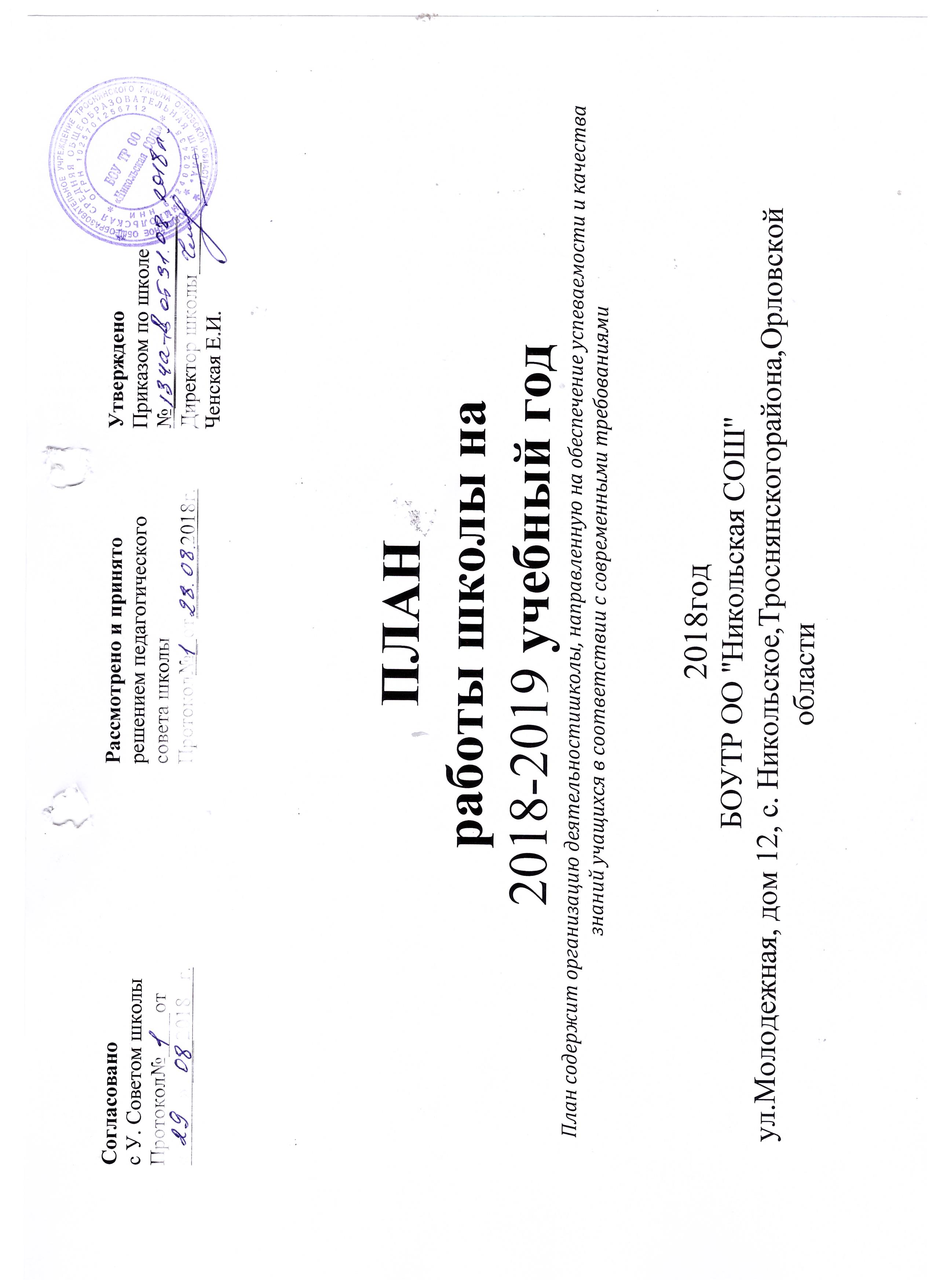 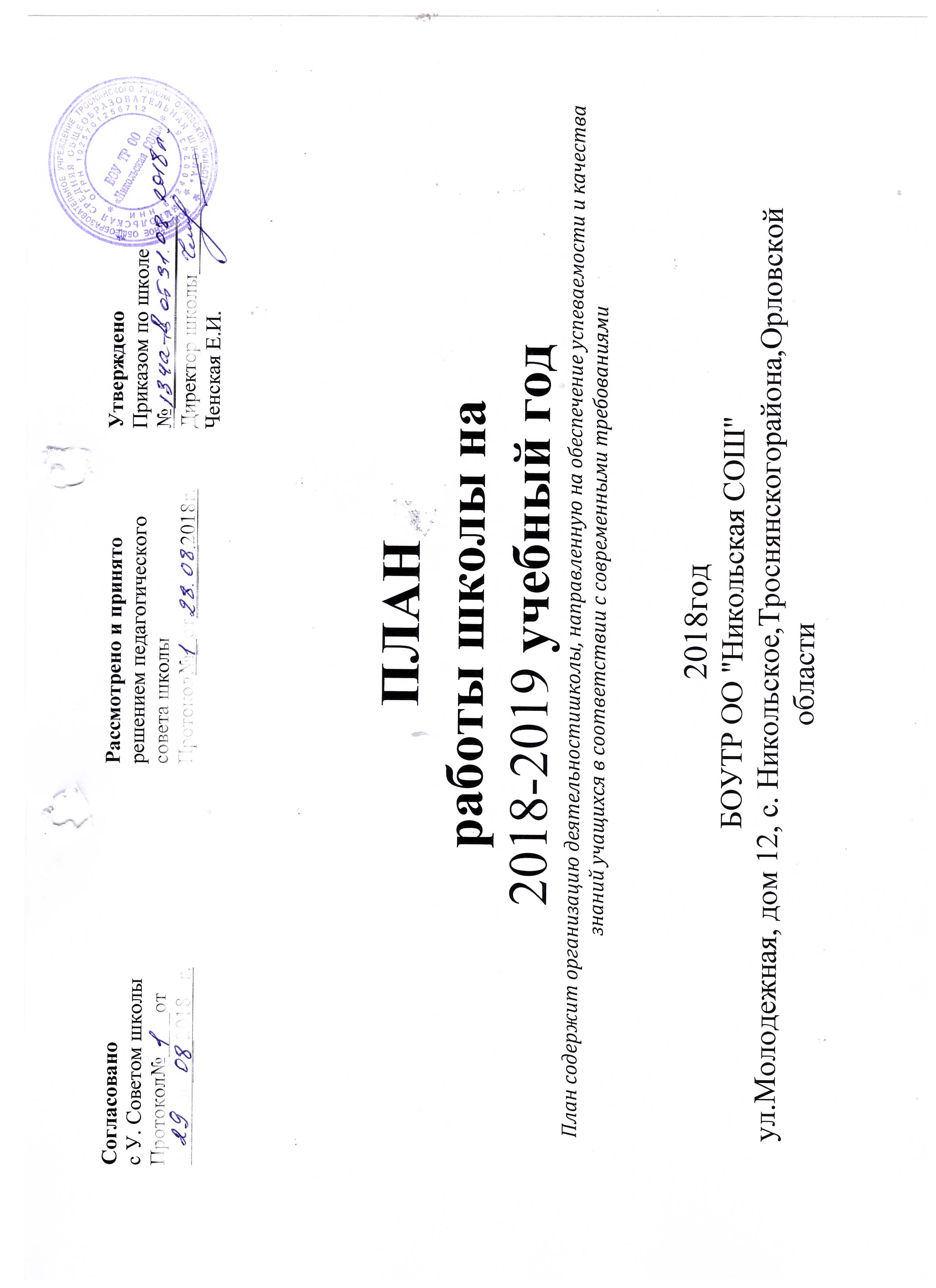 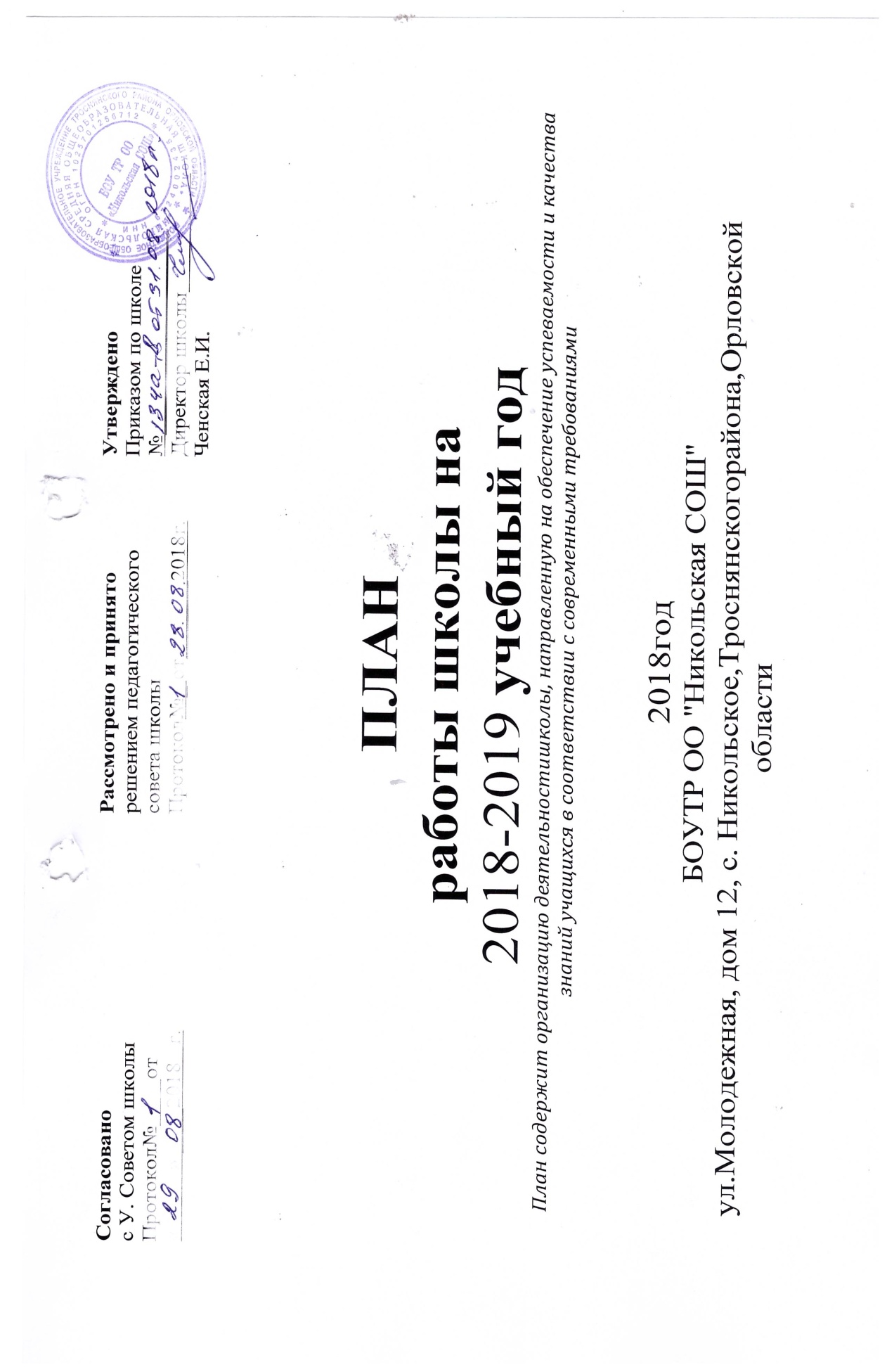 ОглавлениеΙ.Анализ работы ОУ за предыдущий учебный год.Анализ  работы  школы  за  2017 – 2018 учебный  год.  Задачи  на  2018 – 2019 учебный  год.В 2017 – 2018 учебном году школа работала над проблемами, связанными с инклюзивным образованием, переходом на ФГОС основного общего образования (9класс). В ходе работы решались следующие задачи: 1) Продолжили работу по разработке основной образовательной программы (9класс), направленной на модернизацию образования .2) Начали внедрять в практику работы школы принципы и методики системного анализа деятельности учителей и обучающихся как средства достижения более высокого качества образования. 3) Добивались повышения образовательного потенциала педагогов и школьников. 4) Оказывали содействие воспитанию и развитию человека как свободной, ответственной и творческой личности. 5) Решали проблемы материально – технического оснащения школы.5) Начали внедрять в практику работы школы методы и формы работы, связанные с предоставлением качественного инклюзивного образования. Приняты в новой редакции и внедрены  в практику образовательные программы и адаптированные образовательная программы начального общего образования и основного общего образования.6) Осуществили переход на пятидневную рабочую неделю.Для решения поставленных задач администрация школы и педагогический коллектив направили все усилия на создание условий для  развития личности, способной творчески участвовать во всех преобразованиях общества на основе усовершенствованных программ, учебников и учебных курсов, использования новых технологий, формирования здорового образа жизни. Основное внимание уделялось разработке документации для перехода на пятидневную рабочую неделю, разработке нормативно-правовой документации, корректировке учебного плана,  повышению образовательного потенциала педагогов и школьников за счет углубления сотрудничества с ППМС- центром, систематического взаимодействия с другими школами и дополнительными образовательными учреждениями, включения обучающихся и учителей в опытно–экспериментальную,  в региональную инновационную площадку по инклюзивному образованию, самообразовательную деятельность. Показателями выполнения намеченных на учебный год целей и задач явились следующие результаты деятельности: в школе   работали  по Федеральным государственным стандартам нового поколения ( 8кл. ФГОС ООО). Осуществлена реализация режима работы школы в соответствии с пятидневной рабочей неделей. Занятия ведутся в одну смену. Учебная нагрузка школьников не превышает предельно допустимой нормы. Целесообразно организовано рабочее время учителя.  В прошлом 2017-2018 учебном  году обучающиеся Никольской школы приняли участие в проведении проверки качества знаний  в виде мониторинговых исследований по подготовке первоклассников к новому учебному году, ВПР в 4,5,6,11 классах. Хочется отметить высокие результаты в ВПР в 5 классе, ВПР по окружающему миру составил средний балл в 4 классе-4,2. А также хочется отметить несоответствии четвертных оценок и результатов ВПР в 5 классе по математике и в 6 классе по русскому языку. В школе велась работа по решению следующих задач: 1.Совершенствование методической работы , связанной с инклюзивным образование,  повышением качества знаний  в начальной, основной и средней школе. 2.Подготовка к  государственной итоговой аттестации в форме ОГЭ и ЕГЭ. 3.Повышение качества проведения учебных занятий на основе внедрения новых технологий, прежде всего ИКТ-технологий.           4. Диссеминация педагогического опыта.            5.Повышение квалификации учителей по инклюзивному образованию в    начальной и основной школе.             6.Объективность оценивания результатов ВПР, соответствие четверных оценок оценкам при проведении ВПР.Администрацией и коллективом школы проделана большая целенаправленная работа по решению всех поставленных задач:   проводились педсоветы, ШМО учителей начальных классов, гуманитарного и естественно – математического циклов, ШМО классных руководителей, семинары, совещания. Решению этих задач способствовали следующие условия: составлен учебный план, имеющий три компонента: федеральный, региональный и школьный образовательного учреждения. В 2017 – 2018 учебном году БОУ ТР ОО «Никольская средняя общеобразовательная школа» продолжила реализацию федерального государственного образовательного стандарта основного общего образования (8 класс). В школе реализовывалась  внеурочная деятельность по следующим направлениям: Общеинтеллектуальное: «Школа развития речи» - 3, 4класс (2 час);                                              «Занимательный русский язык» - 1, 2, 3, 4 класс (4 час);			       «Занимательная математика» - 1, 2, 3, 4 классы (5 часов)           Социальное:     «Коррекционная работа» - 4кл.-(3ч.)Спортивно – оздоровительное:                             «Безопасное детство»- 4кл- (1час);                               «Уроки  здоровья»-1, 3 кл- (2 час);                              «Юные инспектора дорожного движения» - 1, 2, 3кл. – (3 часа)                              «Разговор о правильном питании» - 1кл-(1час)		«Здоровей-ка» -2кл.- (1 час)В  2017 – 2018 учебном году в штатном режиме по ФГОС ОО работали 5 , 6 , 7 и 8  классы.Качественно усвоили программу 	                                         Качественно усвоили программу в 2016 – 2017 году	                                                                               в 2017 – 2018 годуЭтот учебный год закончили с отличными оценками 6 обучающихся (7кл.- Федулова Дана, Гречина Юля ; 8кл.–Лапочкина Виктория, 2 класс-3чел. Галкина Ольга, Курина Варвара, Наумкина Анастасия). Как мы видим, по результатам промежуточной аттестации численность (удельный вес) учащихся, успевающих на «4» и «5», в общей численности учащихся 2-8, 10 классов составила 27 человек (41 %).К государственной итоговой аттестации в 2018 году были допущены все 13 выпускников 9 класса, не имеющих академической задолженности и в полном объеме выполнивших учебный план.Обязательные предметы (русский язык и математика) в форме ОГЭ успешно сдали 100 % выпускников, кроме того каждый выпускник выбрал по два предмета обществознание-7 человек(53,8%), биологию-12(92,3%), географию – 6(46,1%), информатику1 – 1(7,69%).Результаты государственной итоговой аттестации в форме ЕГЭВ целом, результаты ОГЭ-2018 свидетельствуют о хорошем уровне организации работы по подготовке выпускников к государственной итоговой аттестации.К государственной итоговой аттестации в 2018 году были допущены все 5 выпускников 11 класса, не имеющих академической задолженности и в полном объеме выполнивших учебный план (имеющих годовые отметки по всем учебным предметам учебного плана за каждый год обучения по образовательной программе среднего общего образования не ниже удовлетворительных).Обязательные предметы (русский язык и математику (базовый уровень) в форме ЕГЭ успешно сдали 100 % выпускников . В соответствии с Порядком проведения государственной итоговой аттестации выпускник вправе, помимо обязательных, выбрать самостоятельно для сдачи в форме ЕГЭ неограниченное количество экзаменовНаибольшее количество выпускников выбрали обществознание - 6 человек (100%),Математика профильная-4(66%), биология -5(83%) человек (39,13 %), 70%).Результаты государственной итоговой аттестации в форме ЕГЭВ целом, результаты ЕГЭ-2018 свидетельствуют о хорошем уровне организации работы по подготовке выпускников к государственной итоговой аттестациУченики школы  ежегодно принимают участие во Всероссийской олимпиаде школьников  по общеобразовательным предметам и показывают неплохие  результаты.В 2017 - 2018 учебном году в муниципальном этапе олимпиады приняли участие 11 учеников  школы, из них 3 стали  призерами.В целом численность (удельный вес численности) учащихся, принявших участие в различных интеллектуальных и творческих олимпиадах, смотрах, конкурсах различного уровня, в общей численности учащихся школы в 2017 году составила 41человек (40%), 15 учащихся (16%) стали победителями и призерами данных мероприятий, в том числе регионального – 1 (1%)..В ходе реализации программы «Здоровье» достигнуты  следующие результаты. Снизились показатели пропусков уроков по болезни по сравнению с прошлым годом, но в отношении всех пропущенных уроков пропуски по болезни составляют третью часть. Весь коллектив школы работал над созданием благоприятного эмоционального климата в школе, в начальных классах проводилась зарядка,  дети два раза получали горячее питание, проводились профилактические беседы и лекции по охране здоровья участников образовательного процесса такие как «Профилактика простудных заболеваний»,  «Профилактика травматизма, «Правильное питание», об антитеррористической безопасности и другие, регулярно проводились санитарно – эпидемиологические наблюдения за столовой. Работал лагерь отдыха. Школа приняла участие во всех заявленных видах районных и областных соревнований: волейбол, футбол, шашки лёгкая атлетика. Проводилась профилактика по искоренению вредных привычек (антинаркотическая, антиалкогольная, против курения). Проводились тренировочные мероприятия по эвакуации обучающихся из школы. В школе и вокруг школы проводилась большая работа по обустройству территории. Проводились тематические общешкольные линейки и классные часы.Целенаправленно и последовательно проводилась индивидуальная работа  с различными категориями обучающихся: своевременно были разработаны адаптированные образовательные программы для детей с ЗПР, ТНР, уделялось внимание одарённым детям в разных направлениях- спортивном, художественном , интеллектуальном.  Воспитательная работа в 2017– 2018 учебном году строилась с учётом  того, что воспитание есть управление процессом развития личности. В ходе реализации поставленных задач были достигнуты результаты, подтверждающие повышение уровня воспитанности школьников, что проявилось в следующем:- более спокойные и доброжелательные отношения между детьми и взрослыми;- уменьшение количества дисциплинарных нарушений в школе;- сокращение противоправных действий (кражи, порча школьного имущества);- повышение культуры общения и поведения на массовых внеклассных мероприятиях.Это стало возможным благодаря целенаправленной воспитательной работе, использованию новых форм обучения, отвечающих интересам детей, деятельности органа ученического самоуправления «ШАНС», работе кружков ( с охватом 80% обучающихся), стабильности состава обучающихся, занятых в творческих объединениях, постоянному росту педагогического мастерства руководителей, сложившимся школьным традициям.Занятия обучающихся в кружках дают устойчивые положительные результаты. Обучающиеся 1 – 11 классов являются активными участниками художественной самодеятельности в местном доме культуры и  в районном, посещают школьный музей, что способствует повышению их культурного и интеллектуального уровня, участвуют во всевозможных конкурсах и олимпиадах.  Важной частью системы воспитательной работы являются школьные традиции, к которым можно отнести общешкольные праздники: День Знаний, День Учителя, праздник последнего звонка, выпускной вечер и вечер встречи с выпускниками и др.. В 2017 – 2018 учебном году была проведена большая работа по развитию чувства патриотизма и гражданственности, посвященная празднику Победы, в частности организованы экскурсии в музей  и на памятники в село Поныри Курской области, конференция по теме: «Женщины в Великой отечественной войне», 8 класс принял участие в областной игре «Зарница» под руководством Жидкова И.В. и получили призы.Уровень умений школьников, приобретённый во внеурочное время, делает их конкурентноспособными среди сверстников, повышает авторитет школы в нашем микрорайоне.  Сравнительный анализ основных показателей работы школы позволяет сделать вывод о стабилизации или некоторых позитивных изменениях в учебно – воспитательном процессе школы. Однако, несмотря на явное наличие факторов успешности деятельности коллектива, продолжает существовать разрыв между достигнутыми и желаемыми результатами. Особую тревогу вызывает состояние здоровья детей. Вопреки применяемым мерам по укреплению здоровья, снижению перегрузки обучающихся, исполнению норм и  правил СанПин существуют отклонения в здоровье,, хотя в этом учебном году мед осмотр был частичным, но все мы знаем , что у нас есть дети с заболеваниями сердечно – сосудистой, системы, заболеваниями глаз, нарушением осанки, увеличением щитовидной железы и др.Данная ситуация прежде всего связана с социально – экономическим положением  жителей нашего села. Но вместе с тем учителя школы способны повлиять хотя бы на такие показатели, как осанка, зрение, сердечно – сосудистая система школьников, за счёт неукоснительного соблюдения норм санитарно – гигиенического режима, физкультурно – оздоровительных мероприятий, более настойчивой пропаганды среди обучающихся и их родителей здорового образа жизни и вовлечения детей в спортивные секции, увеличения двигательной активности, предупреждения стрессовых ситуаций, применения психологических тренингов, особой организации учебного процесса, создание благоприятного эмоционального климата, способствующего решению личностных проблем каждого ребёнка.  Не реализуется в полной мере потенциальные возможности каждого урока. Обеспечение требуемого сегодня качества образования, поступательного индивидуального продвижения в обучении каждого  школьника, повышение познавательной активности, всестороннее развитие обучающихся остаются проблемами школы. Выход – в конструировании уроков на технологической основе, в осмысленной, осознанной разработке всей темы, её целей, задач, их диагностической постановке, тщательном отборе содержания, адекватных ему средств, форм и методов, выделении уровней усвоения каждой учебной единицы для каждого класса и отдельного ученика, опережающая изучение наработки соответствующих контрольно  - оценочных материалов.  Эффективным резервом преодоления негативных явлений в учебно – воспитательном процессе, не позволяющих достичь полного соответствия личности каждого выпускника принятой в школе модели его образа, остаётся создание подлинного целевого единства, формирование внутришкольной культуры.  Необходимо до конца справиться со всё ещё имеющим место формализмом во внеклассной и внешкольной работе, добиваться максимального воспитательного воздействия, положительной отдачи от каждого мероприятия, проектировать индивидуальное развитие каждого ребёнка через его участие в учебной сферах деятельности.  Сложной  в современных социально – экономических условиях остаётся задача преодоления разобщенности воздействий семьи и школы. Помимо объективных факторов, причины этого заключаются в недооценке или неумении отдельных учителей и классных руководителей заинтересованно и систематически работать с родителями, привлечь их к активному и ответственному участию в школьной жизни своих детей, превратить в своих единомышленников и союзников, партнёром в учебно – воспитательном процессе, коллективной мысле–деятельности по разрешению насущных для школы и для данного класса проблем. Целесообразно привлекать родителей к анализу данных социологического исследования, которые проводятся. Тревогу вызывает посещаемость. обучающихся как активной формы их отношения к окружающему миру, как деятельности, основанной на самостроительстве, сотрудничестве с детьми и взрослыми,В 2017-2018 учебном году в Бюджетном общеобразовательном учреждении Троснянского района Орловской  области «Никольская средняя общеобразовательная школа»  обучалось 85 человек (по состоянию на конец 2016-2017 учебного года). Информация о количестве обучающихся по образовательным программам начального, основного и среднего общего образования представлена в таблице:             Контингент обучающихся школы за 2017 -2018гг.Основная задача школы в модернизации – выполнить заказ общественности на получение качественного образования, ориентация на потребителя услуг.2.ГИА и ЕГЭ помогает дать объективную оценку                        Результаты ГИА  в 9 классеРезультаты ЕГЭ в 11 классе3.В школе регулярно работает общественный орган:  Управляющий Совет школы.4.Методическая работа в школе была направлена на совершенствование педагогических технологий.5. Администрация школы ведёт регулярный мониторинг обученности, качества преподавания, воспитательной работы, питания и здоровья детей.6. В системе ведется работа с социально незащищенными и детьми группы «риска».7. Повысилась роль  педсоветов, они выполняют не авторитарную роль, а диагностическую, прогматическую, постановляющую функцию.Профориентационная  работа в школе начинается в 9 классе на уроках профильного самоопределенияТрудоустройство выглядит так:В прошлом учебном году в вузы поступили 5 человек (70%). Материально-техническая база школы позволяет осуществлять учебно-воспитательный процесс с использованием современных педагогических технологий, в том числе ИКТ-технологий. На 1 компьютер в школе приходится 4 обучающихся, имеются интерактивные и мультимедийные комплексы,1 современный компьютерный класс, в которых учащиеся имеют возможность пользоваться Интернетом (не менее 2 Мб/с) .Книжный фонд библиотеки школы представлен следующими категориями:  книги - 7175 экз.; фонд учебников - 1630 экз; научно-педагогическая и методическая литература -5545 экз.Таким образом, на одного учащегося приходится 67 экземпляров учебной и учебно-методической литературы из общего количества единиц хранения библиотечного фонда, состоящих на учете.В школе осуществляется электронный документооборот  с выходом в Интернет, возможностью использования переносных компьютеров, медиатеки и контролируемой распечаткой бумажных материалов.Общая площадь помещений, в которых осуществляется образовательная деятельность, в расчете на одного учащегося составляет 9 кв. м. Но вместе с тем необходимо отметить, что результаты могли бы быть и выше, но повлияли следующие причины:1.Недостаточная взаимопосещаемость уроков.2.Большое количество пропусков по болезни и иным причинам учеников.3.Недостаточная индивидуальная работа со слабыми и сильными обучающимися через индивидуальные и групповые занятия.4. Отсутствие системы в работе классного руководителя и родителей по предупреждению неуспеваемости.5. Низкая мотивация обучающихся в получении качественного образования. Падение интереса к учёбе.6.Нежелание родителей вникнуть в суть учебно-воспитательного процесса, ссылаясь на занятость на работе и игнорирования попыток обучаться.6.  Необходимо качественно, интересно и своевременно  проводить  предметные недели  в начальной , основной и средней школе  по иностранному языку, информатике, биологии, математике, русскому языку, физике и  другим предметным областям.7. Недостаточно качественная подготовка к ЕГЭ учителями-предметниками( отсутствие работы с Кимами разного уровня сложности и , соответственно разных авторов,  порой попустительское отношение к  работе с бланками по предмету (выпускники после сдачи экзаменов высказывают претензии по поводу того, что учитель даже не познакомил с правилами заполнения бланков по своему предмету (причин может быть по этому поводу много, но в итоге виноват оказывается только , как правило, один человек– учитель-предметник), прослеживается  отсутствие взаимосвязи с родителями, несвоевременная работа по привлечению родителей к благополучной сдачи выпускником ЕГЭ.     Посещение уроков, внутришкольный контроль, индивидуальные беседы дают возможность сделать выводы о том, что большинство учителей владеют традиционными методами обучения, но в современных условиях работы школы необходимо направить усилия всех ШМО на овладение современными здоровьесберегающими технологиями,  прежде всего технологиями, связанными с освоением обучающимися  в связи с введением ФГОС для детей с ОВЗ , в том числе и инклюзивного образования.Приоритетные направления работы школы на текущий учебный год.В качестве основных приоритетов развития общего образования в национальнойобразовательной инициативе указаны следующие:Обновление и совершенствование качества образования.Развитие системы поддержки талантливых детей.Развитие и обновление педагогического потенциала.Современная образовательная инфраструктура.Сбережение здоровья и формирование культуры здорового образа жизни,обучающихся и воспитанников, учителей. Развитие инклюзивного образования.Расширение самостоятельности образовательного учреждения-Внедрение ФГОС ООО.-.Вариативность программ, учебников, учебных курсов.-Реабилитационная, коррекционная педагогика во всех классах.- Индивидуализация работы с учителями, обучающимися, родителями,-.Использование инновационных технологий.-Обеспечение преемственности в системе дошкольного и школьного образования, повышение уровня школьной готовности, пропедевтики школьной дезадаптации детей.-Развитие системы воспитания и дополнительного образования.-Развитие системы инклюзивного образования.Цель и основные задачи на 2018– 2019 учебныйгодТема школы:“Развитие творческого  потенциалапедагогического коллективакакосноваоптимизации учебно– воспитательного процессавцеляхреализации ФГОС”.Основная цель школы:создание оптимальных условий для развития, саморазвития, самореализации личности участников учебно – воспитательного процесса, воспитание личности психически и физически здоровой, гуманной,  социально мобильной, способной к формированию жизненных позиций и ценностей. Созданиеблагоприятной образовательной среды,способствующей раскрытию индивидуальных особенностейобучающихся,обеспечивающей возможностиих самоопределения,самореализации, социализации и укрепления здоровья школьников.          Основныезадачин а 2018– 2019учебныйгодСоздание образовательной среды, обеспечивающей доступность и качество образования в соответствии с государственными образовательными стандартамии социальным заказом.Созданиенеобходимых условий дляуспешного переходана ФГОС второго поколения.Совершенствованиесистемы мониторингаи диагностики успешностиобразования,  уровня профессиональной компетентности и методическойподготовкипедагогов.        4.Сохранение и укрепление физического и психического здоровья обучающихся, формирование стремления к здоровомуобразужизни.5.Создание условий для проявления творческой индивидуальности каждого школьника.6. Формирование духовно – нравственной личности, воспитание гражданственности и патриотизма.7. Совершенствованиеусловий взаимодействиясемьи ишколы черезформированиеединого пространства. 8. Способствовать повышению ответственности педагогов за результаты собственной деятельность , повышению профессионализма,  саморефлексии педагогического коллектива в свете внедрения новых ФГОСов. 9. Обеспечить эффективность осуществления контрольной функции управления образовательным процессом в контексте комплексно - компетентного подхода.10. Повысить ответственность педагогов за результаты собственной деятельность на основе развития педагогических принципов, таких как: открытость, доверие, делегирование ответственности и   полномочийПродолжить работу над образовательными программами  школы, направленную на модернизацию образования и на реализацию национальной образовательной инициативы «Наша новая школа». Внедрение ФГОС  основной школы 8 классов).11.Продолжить работу по  внедрению в практику работы школы принципы и методику системного анализы деятельности учителей и учащихся как средства достижения более высокого качества образования  путем:-повышение компетентности  преподавателей в области диагностики, мониторинга, оценки и самооценки деятельности детей и взрослых через курсовую подготовку, внутришкольную  учебу, групповые и индивидуальные консультации, самообразование;- участие школьников в планировании предстоящей работы, оценке ее результатов в соответствии со стандартизированными требованиями;-оптимизация системы оценивания: использование балльной, рейтинговой, экспертной систем  для объективной и достоверной комплексной оценки труда обучающихся и педагогов;Привлечение работников ППМС центра к обследованию обучающихся;-учета данных медицинского осмотра, характеристик динамики состояния здоровья школьников, показателей их физического развития.       12.    Добиться повышения образовательного потенциала педагогов и школьников на основе:               -систематического взаимодействия с дошкольной группой на базе школы будущих первоклассников;               -включение детей и всех учителей в научно-исследовательскую, самообразовательную деятельность;               -создание условий ( удобное расписание, методический день, замена уроков, поддержка и помощь) для повышения квалификации, конкретизация ее форм для каждой категории учителей исходя из итогов аттестации и анализа затруднений в их практической деятельности;               -реализация программы «Одаренные дети»;               -аттестация педагогических и руководящих кадров;               -освоение программы преемственности;               -использования современных педагогических технологий;               -усиление практической направленности обучения.         13. Содействовать воспитанию и развитию человека как свободной, ответственной и творческой личности на основе:              -развитие образования по выбору;              -организация кружков, факультативов, объединений по интересам в соответствии с образовательными запросами обучающихся и их родителей;              -создание условий и соответствующих учебно- воспитательных ситуаций для проявления самостоятельности и ответственности в решении вопросов школьной жизни, участия каждого школьника во внеклассных мероприятиях, творческих конкурсах;              -сохранение и укрепление здоровья детей, приобщения школьников к здоровому образу жизни, обучение средствам самозащиты;              -организация занятий по профессиональному самоопределению школьников, этическим и эстетическим направлениям деятельности, формированию культуры чтения, общения, поведения согласно плану мероприятий;             -партнерства и сотрудничества с родителями, с районными медико-психолого-педагогическими  службами, общественными организациями.14.Внедрение и развитие инклюзивного образования.ΙΙ.Организация деятельности школы, направленная наобеспечение успеваемости и качества знаний в соответствии с современными требованиями к начальному общему,основному общему, среднему общему образованию.2018 –2019 уч.г.Планработы школы по всеобучу на 2017-2018 учебныйгодПлан работы школы по реализации ФГОС НОО и ФГОС ООО. Задачи:Реализация ФГОС НОО и ФГОС ООО в соответствии снормативными документами.Методическоеи информационноесопровождениереализации ФГОСОООв течение2018-2019 учебного года.Реализациямероприятий врамках методической темы ОУ«Современные подходы к организации образовательного процесса в условиях перехода н афедеральные государственные образовательные стандарты второго поколения».План работы по предупреждению неуспеваемостиΙΙΙ.Организационно – педагогические мероприятия План проведения педагогических советовТемы педсоветов на 2018 – 2019 уч. годПлан проведения совещаний при директореΙV.Методическая работа школы План     методической   работыМетодическая  темаФормирование профессиональных компетенций учителей в условиях модернизации образования (ФГОС)Цель методической работы: непрерывное совершенствование уровня педагогического мастерства преподавателей, их эрудиции и компетентности в области определённой науки (учебного предмета) и методики его преподавания.Основные задачи методической работыСовершенствование теоретических знаний, педагогического мастерства и развитие информационной культурны педагогов. Обеспечение высокого методического проведения всех видов занятий.Профессиональное становление молодых (начинающих) преподавателей.Повышение качества проведения учебных занятий на основе внедрения новых информационных технологий.Продолжение педагогических экспериментов по поиску новых технологий, форм и методов обучения.Выявление, диссеминация и распространение положительного педагогического опыта творчески работающих учителей. Анализ, апробация и внедрение нового методического обеспечения образовательного процесса, внедрение новых форм, методов обучения, передового педагогического опыта.Организация взаимодействия с другими учебными заведениями, научно – исследовательскими учреждениями с целью обмена опытом и передовыми технологиями в области образования.Приведение методического обеспечения учебных предметов в соответствие с требованиями новых руководящих документов в области образования, учебных планов и программ.Организация и проведение работ по повышению качества ведения всех документов по организации и учёту методической работы и их разработки на следующий учебный год.Разработка учебных, научно – методических и дидактических материалов.Внедрение в учебный процесс  учебно – методических и дидактических материалов и программного обеспечения, систем информационного обеспечения. Разработка программного обеспечения для проведения учебных занятий и внедрение их в учебный  процесс.Сосредоточение основных усилий МО базы знаний у обучающихся в выпускных классах для успешной сдачи  ОГЭ и ЕГЭ.Проведение работ по совершенствованию программы воспитания обучающихся, формированию у них высоких моральных качеств.Качественная подготовка и проведение методической недели и методических дней, повышение их роли в совершенствовании педагогического мастерства руководящего и преподавательского состава школы.Повышение качества проведения занятий в результате модернизации и развития учебно – материальной базы школы в соответствии с содержанием учебных планов и программ, задачами по внедрению новых технологий. Диагностика педагогического профессионализма.Организация процессов самообразования, взаимообразования, личностного самосовершенствования.Внедрение и реализация ФГОС в основной школе и в инклюзивном образовании.График предметных недельПлан проведения методических дней(2018 - 2019)Работа с методическим объединением.        Цель: совершенствованиеработы МО и ростапрофессионального мастерствапедагогов. План заседаний методического советаПлан предметных недельРабота с кадрами( организация методического обеспечения ОП)План работыс педагогическимикадрами.Повышение  квалификацииГрафик повышения квалификации педработников БОУ ТР ОО «Никольская СОШ»График аттестации педработников БОУ ТР ОО «Никольская СОШ»План подготовки и проведения аттестации педагогических работников в 2018-2019учебномгодуVΙ.Деятельность педагогического коллектива, направленнаяна улучшение образовательного процесса 	План мероприятий по подготовке к	государственной(итоговой)аттестации.Цели:ГрамотнаяорганизацияработышколыпоподготовкекитоговойаттестациивыпускниковвформеГИА.Формированиебазыданныхподанномунаправлению:потребностиобучающихся,ихучебныеипсихологическиевозможностииспособности;методическоеипсихологическоеобеспечениеподготовки.Обеспечениеобучающихся,ихродителейиучителейсвоевременнойинформацией.Направления деятельности школы:работаснормативно-правовойбазой;работас учениками;работасродителями;работас учителями.План работы по информатизации.Цель:повышениекачестваобразовательнойипрофессиональнойподготовкивобластиприменениясовременныхинформационныхтехнологий. Управление ОУ. Внутришкольный контроль за УВПVΙΙ ВСОКО.Внутришкольный контроль	на 2018-2019 учебныйгод 	Цели:совершенствованиедеятельностиобразовательногоучреждения;повышениемастерстваучителей;улучшениекачестваобразованиявшколе.Задачи:Созданиеблагоприятныхусловийдляразвитияшколы.Обеспечениевзаимодействияадминистрацииспедагогическимколлективомшколы.Анализиоценкаэффективностирезультатовдеятельностипедагогическихработников,повышениеответственностизавнедрениепередовых,инновационныхтехнологий,методовиприемовобучения	всоответствиистребованиямиФГОС.Обеспечениесочетанияадминистративногоконтролявнутришколыссамоанализомисамоконтролемучастниковобразовательногопроцесса.Оказаниеметодическойпомощипедагогическимработникамвпроцессеконтроля.Мониторингдостиженийобучающихсяпоотдельнымпредметамсцельюопределениякачестваусвоенияучебногоматериалавсоответствиисдинамикойразвитияобучающихся.Совершенствованиесистемыконтролязасостояниемиведениемшкольнойдокументации.VIIΙ.Работа с родителями,  общественностью.ΙX. Деятельность ОУ по сохранению жизни и здоровья обучающихся. Обеспечение безопасности обучающихсяX.Деятельность педколлектива направленная на построение и реализацию системы воспитательной по созданию системы  воспитательной         работы:Деятельность педагогического коллектива направленная на построение и реализацию системы воспитательной работыПлан воспитательной работы на 2018-19 учебный годЦель – воспитание нравственного, ответственного, инициативного и компетентного гражданина России.Задачи воспитания и социализации:В области формирования личностной культуры:формирование способности к духовному развитию, реализации творческого потенциала в учебно-игровой, предметно-продуктивной, социально ориентированной деятельности на основе нравственных установок и моральных норм, непрерывного образования, самовоспитания и универсальной духовно-нравственной компетенции – «становиться лучше»; укрепление нравственности – основанной на свободе воли и духовных отечественных традициях, внутренней установки личности школьника поступать согласно своей совести;формирование основ морали – осознанной обучающимся необходимости определенного поведения, обусловленного принятыми в обществе представлениями о добре и зле, должном и недопустимом; укрепление у младшего школьника позитивной нравственной самооценки и самоуважения, жизненного оптимизма;формирование основ нравственного самосознания личности (совести) – способности младшего школьника формулировать собственные нравственные обязательства, осуществлять нравственный самоконтроль, требовать от себя выполнения моральных норм, давать нравственную оценку своим и чужим поступкам;принятие обучающимся базовых общенациональных ценностей, национальных и этнических духовных традиций;формирование эстетических потребностей, ценностей и чувств;формирование способности открыто выражать и отстаивать свою нравственно оправданную позицию, проявлять критичность к собственным намерениям, мыслям и поступкам;формирование способности к самостоятельным поступкам и действиям, совершаемым на основе морального выбора, к принятию ответственности за их результаты, целеустремленности и настойчивости в достижении результата;развитие трудолюбия, способности к преодолению трудностей;осознание младшим школьником ценности человеческой жизни, формирование умения противостоять в пределах своих возможностей действиям и влияниям, представляющим угрозу для жизни, физического и нравственного здоровья, духовной безопасности личности в пределах своих возможностей;формирование нравственного смысла учения.В области формирования социальной культуры:формирование основ российской гражданской идентичности; пробуждение веры в Россию, чувства личной ответственности за Отечество; формирование патриотизма и гражданской солидарности;развитие навыков организации и осуществления сотрудничества с педагогами, сверстниками, родителями, старшими детьми в решении общих проблем;укрепление доверия к другим людям;развитие доброжелательности и эмоциональной отзывчивости, понимания и сопереживания другим людям;становление гуманистических и демократических ценностных ориентаций;формирование осознанного и уважительного отношения к традиционным российским религиям и религиозным организациям, к вере и религиозным убеждениям; формирование основ культуры межэтнического общения, уважения к культурным, религиозным традициям, образу жизни представителей народов России. В области формирования семейной культуры:формирование отношения к семье как к основе российского общества;формирование у младшего школьника почтительного  отношения к родителям, осознанного, заботливого отношения к старшим и младшим;знакомство обучающегося с культурно-историческими и этническими традициями российской семьи.План воспитательной работы (отражены только традиционные дела школы, план может меняться в соответствии с приказами регионального и районного значения в течение года)XΙ. План  работы школьной библиотеки.Миссия библиотекиБиблиотека  Школы предоставляет информацию и идеи, имеющие фундаментальное значение для успешной деятельности в нашем сегодняшнем мире, который все больше строится на информации и знаниях. Библиотека вооружает учащихся навыками непрерывного самообразования и формирования установки на ответственное и активное отношение к своему здоровью. Предоставление потенциальным и реальным пользователям библиотеки открытого и свободного доступа к информации в целях развития и информационной поддержки процессов модернизации образования – основа работы школьной библиотеки.Основные цели библиотеки.Осуществление государственной политики в сфере образования через библиотечно-информационное обслуживание пользователей, обеспечение их прав на свободное и бесплатное пользование библиотечно-информационными ресурсами, гарантированное государством.Создание единого информационно-образовательного пространства всех категорий пользователей, обеспечение их свободного и безопасного доступа к информации, знаниям, идеям, культурным ценностям в контексте информационного, культурного и языкового разнообразия.Воспитание гражданского самосознания, помощь в социализации обучающихся, развитии их творческих способностей.Организация систематического чтения обучающихся с учетом их культурных и языковых особенностей.Организация досуга, связанного с чтением и межличностного общения в условиях библиотеки с учетом интересов, потребностей.Совершенствование номенклатуры предоставляемых библиотекой услуг, внедрение новых информационных технологий, компьютеризации библиотечно-информационных процессов, организация комфортной библиотечной среды, воспитание информационной культуры учащихся и учителей.Основные задачи школьной библиотеки:Обеспечение учебно-воспитательного процесса и самообразования путем библиотечного и информационно-библиографического обслуживания учащихся и педагогов. Оказание помощи в деятельности учителей и учащихся в образовательных проектах.Формирование у читателей навыков независимого библиотечного пользователя: обучение пользованию книгой и другими носителями информации, поиску, отбору и критической оценке информации.Совершенствование традиционных и освоение новых библиотечных технологий. Обеспечение возможности наиболее полного и быстрого доступа к документам. Сбор, накопление, систематизация и обработка информации, доведение ее до пользователя. Оказание методической и консультативной помощи всем категориям пользователей в получении информации.Воспитание культуры общения.Основные функции библиотеки:Аккумулирующая – библиотека формирует, накапливает, систематизирует и обеспечивает сохранность всех видов библиотечно-информационных ресурсов.Сервисная – библиотека предоставляет информацию об имеющихся библиотечно-информационных ресурсах, организует поиск и выдачу документов.Методическая – библиотека разрабатывает учебные и методические материалы по основам информационной культуры пользователей, алгоритмы и технологии поиска информации.Учебная – библиотека организует и проводит занятия по основам информационной культуры для пользователей с учетом их возрастных особенностей и подготовки.Воспитательная – библиотека способствует развитию чувства патриотизма к государству, родному краю, малой родине, ценить семейные традиции, природу, видеть и принимать каждого человека, как личность.Социальная – библиотека способствует развитию способностей к самообразованию и адаптации в современном информационном обществе.Просветительская – библиотека приобщает учащихся к сокровищам мировой и отечественной культуры.Координирующая – библиотека согласовывает свою деятельность со всеми подразделениями Школы, другими библиотеками для полного удовлетворения потребностей пользователей в документах и информации..РАБОТА С  ОСНОВНЫМ  ФОНДОМ.Учет и подведение итогов движения фонда.Изучение состава фонда и анализ его использования.Формирование фонда библиотеки традиционными и нетрадиционными носителями информации.Комплектование основного фонда в соответствии с образовательными программами школы.Комплектование фонда читального зала документами справочно-библиографического и справочно-информационного характера (энциклопедии, словари, справочники, CD- диски и др.)Прием, систематизация, техническая обработка и регистрация новых поступлений.Своевременное пополнение электронного каталога новыми поступлениями.Выявление и списание ветхих, морально устаревших и неиспользуемых документов.Выдача документов пользователям библиотеки.Расстановка документов в фонде в соответствии с ББК.Эстетическое оформление фонда. Наличие полочных и буквенных разделителей.Работа по сохранности фонда:контроль за своевременным  возвратом в библиотеку выданных ценных изданий,обеспечение мер по возмещению ущерба, причиненного носителям информации   в установленном порядке,организация работы по мелкому ремонту документов с привлечением    библиотечного актива и учащихся на уроках труда,обеспечение требуемого режима систематизированного хранения и физической сохранности библиотечного фонда.      11. Оформление накладных и их своевременная сдача в бухгалтерию.      12. Сверка документов с бухгалтерией.2. РАБОТА  С УЧЕБНЫМ ФОНДОМПрием и техническая обработка новых поступивших учебников.Сбор учебников, бывших в употреблении от учащихся, обмен с другими школами для 100%-ного  обеспечения учебного процесса.Выдача и прием учебников.Изучение и анализ использования учебного фонда.Формирование общешкольного бланка заказа на учебные пособия и учебники на 2013-14уч.г.Информирование учителей и учащихся о новых поступлениях учебных пособий.Списание учебного фонда с учетом ветхости и смены учебных программ.Проведение работы по сохранности учебников (индивидуальные беседы при выдаче, рейды по проверке сохранности учебников).Редактирование электронного каталога учебных пособий.Редактирование картотеки (бумажный вариант) учебной литературы.Своевременная расстановка учебников в фонде.Оформление документации на новые поступления учебников и своевременная их передача в бухгалтерию.3. РАБОТА С ЧИТАТЕЛЯМИ.     1. Индивидуальная работа:     - обслуживание читателей на абонементе и в читальном зале;	- помощь в определении тематики чтения;	- выполнение библиотечно-информационных и библиотечно-библиографических справок;	- выполнение индивидуальных запросов;     - рекомендательные беседы при выдаче книг;     - беседы о прочитанном;     - информирование учителей-предметников о новинках литературы;- проведение соц.опроса педагогов «Что устраивает и не устраивает Вас в работе школьной библиотеки?»	- индивидуальные беседы о правилах поведения в библиотеке, о культуре чтения, об ответственности за причиненный ущерб любому носителю информации;2. Работа по пропаганде библиотечно-библиографических знаний. Справочно-информационная работа:   - ведение справочно-библиографического аппарата;   - ознакомление пользователей с минимумом библиотечно-библиографических знаний: знакомство с правилами пользования библиотекой, с расстановкой фонда, со структурой и оформлением книги, овладение навыками работы со справочными изданиями и т.д.	- обучение педагогов и старшеклассников  системе поиска в МАRKSQL в рамках занятий библиотечно-библиографических знаний (ББГ).Воспитательная работа:      – формирование личности учащихся средствами культурного наследия, формами и                                       методами индивидуальной и массовой работы: беседы, литературные игры, викторины, библиотечные занятия и т.д.,      - формирование у школьников навыков независимого библиотечного пользователя: обучение пользованию носителями информации, поиску, отбору и критической оценке информации;      - популяризация лучших документов библиотечными формами работы, организация выставок и стендов, проведение культурно-массовой работы;       - работа с активом библиотеки;       -  организация библиотечной работы в свете введения предпрофильной и профильной подготовки,       - оказание помощи в профориентации школьников.Информационная работа.Сопровождение учебно-воспитательного процесса информационным обеспечением педагогических работников:           - обзоры новых поступлений;           - подбор документов в помощь проведению предметных недель и других                                                        общешкольных и классных мероприятий;           - оформление книжных выставок на изучаемую тему по какому-либо   предмету;           - подбор документов для подготовки педсоветов, заседаний методических объединений и т.д.;Сопровождение учебно-воспитательного процесса информационным обслуживанием учащихся:           - изучение интересов  учащихся и индивидуальное  информирование   о наличии  литературы по интересующей их теме;           - подбор литературы для качественного выполнения домашнего задания, реферата, доклада, любого другого сообщения и т.д.;           - проведение индивидуальных и групповых библиотечных занятий.План работы по обеспечению безопасности в «Никольской СОШ»                                         предусматривает планирование работы по следующим направлениям преподавателя-организатора ОБЖ:План мероприятий по формированию личной безопасностиПлан мероприятий по предупреждению дорожно-транспортного травматизмаПлан мероприятий по формированию здорового образа жизниПлан мероприятий по противопожарному режимуПлан мероприятий по антитеррористической безопасности       1. План мероприятий по формированию личной безопасности3. План мероприятий по формированию здорового образа жизни      4. План мероприятий по противопожарному режиму      5. План мероприятий по антитеррористической безопасности      6. План мероприятий по патриотическому воспитаниюXIΙΙ.  Укрепление материально- технической базы, хозяйственная деятельность.Укреплениематериально–технической базы школы,хозяйственнаядеятельность. 	XV.Ожидаемыерезультатыв конце 2018–2019 учебного года.	Удовлетворениесоциальногозапроса вобучении,образованииивоспитаниидетей.Сохранениеиукреплениездоровьяифизическогоразвитияшкольниковзасчетоптимизацииобразовательногопроцесса,использованияздоровьесберегающихтехнологий.Формированиепотребностиуучащихсяпроявлятьзаботуосвоемздоровьеистремлениякздоровомуобразужизни.Повышениекачестваобразованностишкольника как одарённого,так и с ОВЗ,уровняеговоспитанности.4.Личностныйросткаждогоучащегося,снижениеколичественногосоставаучащихсягруппы«риска».Адаптациявыпускникавсоциум,егопрофориентация ,социализация–готовностьксамостоятельномувыборуипринятиюрешения,усилениеответственностизапоследствиясвоихпоступков.Цели и задачи педагогического коллектива школы на 2018-2019учебныйгодЦель педагогического коллектива:Формированиесистемыценностиздоровьяиздоровогообразажизнившколе.Объединение усилийшколыисемьи повопросамповышениякачестваобучения,формированиеудетейпотребностивполученииновыхзнаний.Задачина2018/2019год:1.Управлениедостижениемоптимальныхконечныхрезультатовработышколы1.1.обеспечениеуровняквалификациипедагогическихкадров,необходимогодляуспешногоразвитияшколы1.2.стимулированиеработыучителейкприменениюновыхздоровьесберегающихметодикобучения,внедрениювпрактикуновыхпедагогическихтехнологий.1.3нравственное,патриотическоеигражданскоевоспитаниеучащихсячерезповышениевоспитательного потенциалапроводимыхмероприятий.1.4.профилактикапреступности,девиантныхформповеденияипагубныхпривычек.2.Повышениекачествазнанийиобщейкультурыучащихся.формированиеобщеучебныхуменийинавыков.включениекаждогошкольника,одарённогоисОВЗ вработунаучебныхзанятияхвкачествеактивногоучастникаиорганизатораобразовательногопроцесса..повышениевлиянияшколынасамоопределениешкольниковвотношениибудущейпрофессии.повышениекачествазнанийвклассах,имеющихнизкоекачествоотносительнопоказателейшколы.повышениекачестваподготовкиучащихсякгосударственнойитоговойаттестации.Реализацияпринципасохраненияздоровья детей,используяздоровьесберегающиетехнологиивурочнойивнеурочнойдеятельности.№ п/пСодержаниеСтр.1Анализ работы ОУ за предыдущий учебный год.Анализ  работы  школы  за  2017 – 2018 учебный  год.  Задачи  на  2018 – 2019 учебный  год.52Организация деятельности школы, направленная на обеспечение успеваемости и качества знаний в соответствииссовременнымитребованиями:25план работы школы по всеобучу;26план работы школы пореализации ФГОС;27план работы школы попредупреждению неуспеваемости.303Организационно–педагогические мероприятия:313план проведения педагогических советов;313план проведения совещаний при директоре;394Методическая работа школы:42план методической работы. Методическая тема. Основные задачи методической работы;планработыметодическогообъединения;42график предметных недель;54планпроведенияметодических дней;54работасметодическим объединением;        планпроведенияпредметныхнедель.55план заседаний методического совета;56план предметных недель.595Организацияработыскадрами:605планработыспедагогическими  кадрами;605повышение квалификации;635план подготовки и проведения аттестации педагогических работников.666Деятельность педагогического коллектива, направленная на улучшение образовательного процесса:676план мероприятий по подготовке к государственной итоговой аттестации;676План работы по информатизации.717ВСОКО.Внутришкольныйконтроль.728Работа с родителями, общественностью.Мероприятия по социально-психологической поддержке участников образовательного процесса.1019Деятельность ОУ по сохранению жизни и здоровья обучающихся. Обеспечение безопасности обучающихся.СИСТЕМАРАБОТЫПООРГАНИЗАЦИИОХРАНЫТРУДА ИПРЕДУПРЕЖДЕНИЮДЕТСКОГОТРАВМАТИЗМА.Системаработыпоорганизацииохранытрудаипредупреждениюдетскоготравматизма10810Деятельностьпедагогическогоколлективанаправленнаянапостроениеиреализациюсистемывоспитательной работы:план воспитательной работы;11411План работы школьной библиотеки:миссия библиотеки;основные цели библиотеки;основные задачи школьной библиотеки;основные функции библиотеки;работа с основным фондом;работа с учебным фондом;работа с читателями;ПРОГРАММА ПОПУЛЯРИЗАЦИИ ИНТЕРЕСА КЧТЕНИЮ. ПЛАН РАБОТЫ ШКОЛЬНОЙ БИБЛИОТЕКИ 13513513513513613713813912Обеспечение безопасности совершенствование антитеррористической укрепленности образовательного учреждения.План работы по безопасности БОУ ТРОО «Никольская СОШ»:план мероприятий попротивопожарнойбезопасности;антитеррористическая защищенность;гражданская оборона и чрезвычайные ситуации14214214715013Укрепление материально–технической базышколы, хозяйственная деятельность.16014Ожидаемые результаты в конце2018-2019учебногогода.160Созданы условия наибольшего благоприятствования для инновационных процессов, вовлечения в творческую деятельность широкого круга учителей, приобщения к учебным исследованиям обучающихся. Сформировано позитивное отношение у учителей к непрерывному психолого – педагогическому образованию. В течение учебного года повышали свою квалификацию 14 человек, из нихЧенская Е.И.«Использование интерактивной среды Учи.ру в условиях реализации ФГОС начального общего образования» -10-11,18. 05. 2018 г. «Инклюзивное образование детей с ограниченными возможностями здоровья в соответствии с требованиями ФГОС в образовательной организации»-07-08. 12. 2017; Сонина Г.А. Курс обучения по программе РКК «Первая медицинская» - 04.04.2018 г.;Проектирование управленческой деятельности руководителей образовательных организаций  в условиях введения и реализации ФГОС общего образования»- 09.10.2017 г. -21.10.17 г.; «Независимая оценка качества общего образования: организация, проведение, анализ и использование результатов» - 25-29.09.2017 г.;Кутенкова С.И. Курс обучения по программе РКК «Первая медицинская» - 04.04.2018 г.;Жидкова З.Н. Курс обучения по программе РКК «Первая медицинская» - 04.04.2018 г.«Инклюзивное образование детей с ограниченными возможностями здоровья в соответствии с требованиями ФГОС в образовательной организации» - 07-08. 12. 2017 г.;Пашкова А.Б. Курс обучения по программе РКК «Первая медицинская» - 04.04.2018 г.;«Система подготовки обучающихся к ГИА по русскому языку и литературе» - 16.10.-20.10.2017 г.«Инклюзивное образование детей с ограниченными возможностями здоровья в соответствии с требованиями ФГОС в образовательной организации» - 07-08. 12. 2017 г.; «ГИА по биологии: содержание и методика подготовки» - 17.09. – 21.09.2018г.; Голобоков В.М. Курс обучения по программе РКК «Первая медицинская» - 09.02.2018 г.; Кононыхина Е.С. «Актуальные проблемы преподавания иностранных языков на современном этапе» - 15.01.-26.01.2018 г.Курс обучения по программе РКК «Первая медицинская» - 04.04.2018 г.«Инклюзивное образование детей с ограниченными возможностями здоровья в соответствии с требованиями ФГОС в образовательной организации» - 07-08. 12. 2017 г.;Жидков И.В. Курс обучения по программе РКК «Первая медицинская» - 04.04.2018 г.«Организация и содержание образовательного процесса по предмету «Основы безопасности жизнедеятельности» в условиях реализации ФГОС ООО» - 22.01.2018 г02.02.2018 г.«Современные проблемы обновления содержания и методики преподавания истории и обществознания в условиях реализации ФГОС» - 05.02.2018г. – 09.02.2018 г.;Демченкова Е.С. «Методы и приемы оказания первой медицинской помощи пострадавшим»- 15.02.2018 г.; Погонялова О.И. Курс обучения по программе РКК «Первая медицинская» - 04.04.2018 г.; Поликанова Ю.Е. «ФГОС: организация и содержание воспитательного процесса» 2017; Тришкина Л.Н. Курс обучения по программе РКК «Первая медицинская» - 04.04.2018 г.«Преподавание учебного предмета «Астрономия» в условиях ФГОС СОО» - 30.10.2017 г. – 23-26.04.2018 г.«Подготовка школьников к государственной итоговой аттестации по химии» 08.02.2018 г., 01.03.2018 г., 26.03.2018 г., 29.03.2018 г.«ФГОС ООО: организация и содержание образовательного процесса по информатике» - 23.10.2017 г. – 27.10.2017 г.; Долгушин Н.С.«Современные проблемы обновления содержания и методики преподавания истории и обществознания в условиях реализации ФГОС» - 26.02.2018г. – 02.03.2018 г.; Зыбин Е.А.«Федеральный государственный образовательный стандарт дошкольного образования: организация и содержание образовательного процесса в дошкольной образовательной организации « Модуль №8 с 13.03.2017г. по 17.03.2017г. классыКол-во обуч.в кл.Кол – во на 4/5% качества знаний2734231022048563всего25104256117610660771148131897229всего431128105360114117всего9439итого772533классыКол-во обуч.вкл.Кол – во на 4/5% качества знаний283383845049222всего2593759667641257944488113913215всего431415102150115360всего7455итого752741ОтметкаМатематикаРусский языкОбществознаниеБиологияИнформатикаФизикаГеография«5»-1-«4»1521---«3»864916         «2»    4                 112Пересдача« «3»-4 «3»-1«3»-1«3»-2Уровень обученности, %10010010087,5--100Качество знаний, 2017 %281402002018  %7,646,114,47,60Средний балл по школе20173,33,33,03,2--3,0201833,063,43,23,063,003,00№ п/пУчебный предметСредний балл по школеСредний балл по школе№ п/пУчебный предмет2017г.2018г.1Русский язык59,5062,002Математика( базовая)3,73,8Математика                   3941,23Обществознание39-4Биология                            37,854,55Физика-44,56География-49,002015-20162016-20172017-2018Количество учеников, обучавшихся на конец года868585- в начальной школе24(2,3,4)26(2,3,4)34(1-4кл.)-в среднем звене,524244-в старшем звене.1097Количество учеников, получивших документ об основном образовании16713Количество учеников,  получивших документ о среднем образовании645Количество учеников, продолживших обучение в 10 классе21Количество выпускников, поступивших в ВУЗы  по окончании средней школы313Количество выпускников, поступивших в СУЗы по окончании школы181предметыКол – во обуч.% успеваемости% качестваРусский язык1310046,15математика1310015,38биология121008,33География61000Информатика11000Обществознания710028,57предметыКол – во обуч.Баллы% успеваемостиРусский язык576,50,56,72,56100Математика(базовая)55,3(2),3,4,4(2)100Математика(профильная)570,18,39,56,23100Химия153100Физика451,44,45,38Биология261,48100География	149100классКол – во вып.В 10кл.ПТУССУЗВУЗкурсыНа работуНе опр.армия9132 (15%)9(69,2%)1(7%)2(15%)1151(20%)3(60%)1(20%)КлассыКоличество обучающихся1 -46+6+8+9=295  -99+9+4+9+7=3910-111+2=3Итого70№МероприятияСрокиОтветственные1Провестиучётдетей по классамвсоответствиисосписочнымсоставом.до 31 августаадминистрация2Комплектование1 классадо 31 августаадминистрация3Сбор сведенийо трудоустройстве выпускниковшколыдо 28 августаКлассныйруководитель4Проверка списочногосостава обучающихся по классам.до 4 сентябряКлассные руковод.5Собеседование сбиблиотекаремшколыо степениобеспеченностишкольниковучебникамиисохранностиучебногофондашколыдо 8 сентябряАдминистрация, педагог-библиотекарь8Организациягорячего питаниявшколе.августОтв. за питание9Составление расписаниязанятийдо 1 сентябряЗам. директора по УВР10Организация внеурочнойработыдо 15 сентябряЗам. директора по УВР11База данных детей из многодетных и малообеспеченных, опекунскихсемейсентябрьПедагог-организатор,Уполномоченный поправам ребёнка, советпрофилактики12Обследование сиротиопекаемых детей, семей«группыриска»сентябрьПедагог-ооорганизатор,уполномоченный  по правам ребён-ка, совет профилактики13Смотр санитарного состоянияшкольных помещений, соблюдениетехникибезопасности1 разв четвертьАдминистрация,завхоз14Организацияработы по пропаганде здорового образа жизнив течение годаЗам. директора по УВР,Педагог-оргоанизатор15Учёт посещаемостишколы обучающимисяежедневноклассныеруков.16Организацияработы с обучающимися, мотивированными на обучение (олимпиады,конкурсы,соревнования)в течение годаЗам. директора по УВР17Контроль выполнениярабочих программ по всемучебным предметам1 разв четвертьЗам. директорапо УВР20Профориентация(изучение профессиональныхпредпочтений выпускников,связь сучебными заведениями, оформление стендовой информациидляобучающихсяи их родителей)в течение годаклассныеруководители21Работа по предупреждению неуспеваемостив течение годаЗам. директора по УВР,классныеруководители22Организацияработы по подготовке обучающихсякгосударственной(итоговой) аттестациипо плануЗам. директора по УВР23Своевременноеинформирование родителейобучающихсяоб итогах успеваемости их детейв течение годаКлассные руководители24Организация индивидуальнойработы с обучающимися, имеющиминеудовлетворительныеотметки по предметамв течение годаучителя-предметники25Ведениежурнала поТБ,проведение инструктажас обучающимисяв течение годакл. Руководители,преподаватель-организатор ОБЖ26Анализработыпо всеобучумай-июньЗам. директора по УВР№п/пМероприятияСрокиОтветственныеКонтрольныепоказатели1ОрганизационноеобеспечениеОрганизационноеобеспечениеОрганизационноеобеспечениеОрганизационноеобеспечение1.1Планированиедеятельностишколы:-внесениеизмененийвпланработысучетомновыхзадачна2017-2018учебныйгодсентябрьАдминистрацияшколыпланработышколына2018-2019учебныйгод1.2.Участиевсеминарах-совещанияхмуниципальногоирегиональногоуровняповопросамреализацииФГОСОООВсоответствииспланом-графикомУправленияобразованияЗам.директорапоУВР,учителяИнформированиевсехзаинтересованныхлицорезультатахсеминара-совещания1.3.ПроведениесовещанийоходереализацииФГОСООО:-опромежуточных итогахреализацииФГОСОООв5-9классах.НоябрьЯнварьЗам.директорапоУВРрешениясовещания1.4.МониторингрезультатовосвоенияООПООО:входнаядиагностикаобучающихся5-8класса;формированиеУУД;диагностикарезультатовосвоенияООПОООпоитогамобученияв5-9классахОктябрьЯнварьМайЗам.директорапоУВРАнализрезультатовмониторинга,разработкапредложенийпоповышениюкачествареализацииФГОСОООв2018-2019учебномгоду1.5.Организациядополнительногообразования:-согласованиерасписаниязанятийповнеурочнойдеятельностиАвгуст-сентябрьЗам.директорапоУВРутвержденноерасписаниезанятий1.6.Разработкаплана-графикареализацииФГОСОООв2018-2019учебномгодуМай-июньЗам.директорапоУВРПроектплана-графикареализацииФГОСОООна2019-2020учебныйгод2.Нормативно-правовоеобеспечениеНормативно-правовоеобеспечениеНормативно-правовоеобеспечениеНормативно-правовоеобеспечение2.1.Отслеживаниеисвоевременноеинформированиеобизмененияхнормативно-правовыхдокументовфедеральногоирегиональногоуровнейПомерепоступленияЗам.директорапоУВРИнформациядлястендов,совещаний,педагогическихсоветов2.2.Внесениекоррективоввнормативно-правовыедокументышколыпоитогамихапробации,сучетомизмененийфедеральногоирегиональногоуровняиООПвчасти5-9классаМай-июньЗам.директорапоУВРРеализациярегламентаутверждениянормативно-правовыхдокументоввсоответствиисУставомшколы2.3.ВнесениеизмененийвООПОООАвгустДиректоршколыПриказобутвержденииООПвновойредакции3.Финансово-экономическое  обеспечениеФинансово-экономическое  обеспечениеФинансово-экономическое  обеспечениеФинансово-экономическое  обеспечение3.1.Проверкаобеспеченностиучебникамиобучающихся5-8классовДо5сентябряЗам.директорапоУВР,библиотекарьИнформация3.2.Оснащениешкольнойбиблиотекипечатнымииэлектроннымиобразовательнымиресурсамиповсем учебнымпредметамучебногопланаООПвтечениегодаадминистрациябазаучебнойи учебно-методическойлитературышколы3.4.Подготовкак2018-2019учебномугоду:-инвентаризацияматериально-техническойбазыЗам.директорапоУВР,директоршколы,ДополнениебазыданныхнасоответствиетребованиямООПОУФГОСОООМартучителяпоматериально-техническомуобеспечениюшколы,базыучебнойи учебно-методическойлитературышколы4.КадровоеобеспечениеКадровоеобеспечениеКадровоеобеспечениеКадровоеобеспечение4.1.Утверждениештатногорасписанияирасстановкакадровна2018-2019 учебныйгодАвгустДиректоршколыШтатноерасписание4.2.СоставлениезаявкинакурсовуюподготовкуЯнварьЗам.директорапоУВРЗаявка4.4.Проведение тарификации педагогическихработниковна2017-2018 учебныйгодсучетомреализацииФГОСОООМайДиректоршколыТарификация5.ИнформационноеобеспечениеИнформационноеобеспечениеИнформационноеобеспечениеИнформационноеобеспечение5.1.Организациявзаимодействияучителей5-8классовпообсуждениювопросовФГОСООО,обменуопытомПоплануМОРуководительМОанализпроблем,вынесенныхнаобсуждение;протоколыМО5.2.Сопровождениеразделов(страничек)сайташколыповопросамФГОСЕжеквартальноОтветственныйзасайтОбновленнаянасайтеинформация5.3.Проведениеродительскихсобранийв5-8классах.РазвчетвертьКлассныйруководительПротоколыродительскихсобраний5.4.ИндивидуальныеконсультациидляродителейпятиклассниковПонеобходимостиУчителя5класса5.6.Обеспечениедоступародителей,учителейидетейкэлектроннымобразовательнымресурсамОУ,сайтушколыПонеобходимостиисогласованиюзав.кабинетоминформатикиЖурналпосещений6.МетодическоеобеспечениеМетодическоеобеспечениеМетодическоеобеспечениеМетодическоеобеспечение6.1.Стартоваядиагностикаучебныхдостиженийпятиклассниковнаначалоучебногогода.ПодбордиагностическогоинструментариядлясентябрьЗам.директорапоУВРБанкдиагностикизученияготовностиобучающихся5классакосвоениюООПООО.6.2.Методическоеобеспечениевнеурочнойдеятельности:анализрезультатовреализациивнеурочнойдеятельностив5-8классах;посещениезанятийв5-8классахОктябрьПографикуВШКЗам.директорапоУВР,педагоги,ведущиезанятияповнеурочнойдеятельностианализпроблем,вынесенныхнаобсуждение;№МероприятияСрокиОтветственные1.ВыявлениеслабоуспевающихобучающихсявклассахиизучениевозможныхпричиннеуспеваемостиСентябрьУчителя-предметники2.ДифференцированиедомашнихзаданиисучетомвозможностейиспособностейребёнкаПостоянноУчителя-предметники3.Дополнительныеучебныезанятиявканикулярноевремя со слабоуспевающимиучащимисяВесенние,осенниеканикулыУчителя-предметники4.Проведениесовещанийпридиректоре"СостояниеУВРсослабоуспевающимиобучающимися"1развчетвертьЗам.директорапоУВР5.Проведение заседаний МО попрофилактике неуспеваемости и второгодничестваНоябрьУчителя-предметники6.Анализ успеваемостииработысослабоуспевающими учащимисянапедагогическихсоветахАвгуст,ноябрь,декабрь,март,майЗам.директорапоУВР7.СвоевременноеизвещениеродителейонеуспеваемостиучащихсяПостоянноКлассныеруководители8.ПосещениеуроковсцельюанализаработыучителяпопредупреждениюнеуспеваемостивходетематическихкомплексныхпроверокВтечениеучебногогодаЗам.директорапоУВР№ п/пТематика педагогических советов Дата Ответственный О результатах работы педколлектива за 2017-2018 учебный год. Об основных направлениях развития образовательного учреждения на 2018-2019 уч.год. Публичный отчет директора школы.Анализ   проведения государственной итоговой  аттестации обучающихся  9,11-х классов в 2018 году в формате ОГЭ, ЕГЭ. Внесение изменений в учебный  план(второй иностранный (немецкий)-9кл., родной язык(русский)-9 кл,1 кл., литературное чтение на родном языке-1 кл.Утверждение:Годового плана работы школы на 2018-2019 учебный год;Учебного плана;Плана воспитательной работы;изменений, внесѐнных в образовательные программы НОО, ООО, среднего общего образования (в т.ч. рабочих программ);календарного учебного графика на 2018-2019 учебный год;режима работы школы на 2018-2019 уч.год; утверждение плана работы по подготовке и проведению государственной итоговой аттестации в 2019 году.Рабочих программ по предметам, учебным и элективным курсам, внеурочной деятельности, дополнительному образованию  на 2018-2019 уч.год;изменений в ОП дошкольного образования (при необходимости);Плана НОД,  рабочих программ.5. О выполнении требований к режиму образовательного процесса. Домашнее задание, выполнение требований к объёму домашних заданий.28 августа 2018Администрация (малый педсовет)    1. О выпуске 9 класса .Сентябрь 2018Администрация3. (малый педсовет)    1. О выпуске 9 класса .Сентябрь 2018Администрация4.1. О выполнении решений педсовета №1.2. «Эффективность урока как условие повышения качества образования»- Сонина Г. А., Жидков И. В., Долгушин Н. С.3. О результатах успеваемости обучающихся 2-9 классов в 1 четверти 2018-2019 учебного года.4. Мониторинговые исследования в начальной школе. Руководитель ШМО Погонялова О.И., зам.директора по УВР Сонина Г.А.5. Итоги школьного этапа Всероссийской олимпиады школьников.6. Педагогические находки учителя в системе работы школы по подготовке учащихся 9,11-х классов к ГИА.Учитель Тришкина Л.Н. Реализация стандартов 2-го поколения в 9  классе. Проблемы и их решение. 7. Анализ деятельности педколлектива школы по учѐту посещаемости обучающимися занятий за 1 четверть 2018-2019  уч.года.9ноября 2018АдминистрацияКл. руководители, учителя-предметники, руководители ШМО, 5. 1.  О выполнении решений педсовета № 4.2.   Диагностико- аналитическая деятельность в воспитательном процессе как возможность анализировать воспитательный процесс, прогнозировать условия его успешности и результаты.Педагоги-организаторы Поликанова Ю.Е., Черникова Е.В.3. О результатах успеваемости обучающихся 2-11 классов во 2четверти  2018-2019  уч. года (1 полугодии).4. О результатах проведения мониторинга качества образования в 1 полугодии 2018-2019 учебного года.5. О деятельности педколлектива по учѐту посещаемости обучающимися учебных занятий за 2 четверть (I полугодие).6. О предварительной готовности обучающихся 9, 11-х классов к ГИА.(ТришкинаЛ.Н., Жидкова З.Н. «Анализ репетиционных экзаменов: проблемы и пути их решения в 2019». «Роль учителя в системе подготовки выпускников к ОГЭ и ЕГЭ».)7. Введение ФГОС в основном образовании (9 класс)Сонина Г.А. «Анализ  уроков в 9 классе в соответствии с ФГОС. Выполнение стандартов».Инклюзивное образование. Результаты работы с детьми с ОВЗ. Координатор инклюзивного образования на начальной ступени Демченкова Е.С. «Из опыта работы, инклюзивной практики. Проблемы учеников при переходе в основное звено и их решение».26декабря 2018АдминистрацияКл. руководители, учителя-предметники.6.Педагогический совет - круглый стол«Работа с одарёнными детьми как важный фактор повышения качества образования через учебную и внеурочную деятельность. Современные подходы в работе с одаренными детьми»Понятия «одаренность», «одаренный ребенок».  Классификация детской одаренности. Проблемы одаренных детей. Выявление одарённых учащихся. Директор школы Ченская Е.И.Принципы и стратегии обучения одаренных учащихся. Виды активных форм организации обучения одаренных детей. Современные технологии в работе с одаренными детьми. Индивидуальная образовательная траектория. Зам.директора по УВР Сонина Г.А.Роль семьи в развитии одаренных детей. Формы работы с родителями по поддержке одаренных детей. Педагог-организатор Черникова Е.В.«Развитие одарённости у ученика на уроках и внеурочной деятельности». Пашкова А.Б.,Жидков И.В.«Развитие «одарённости в спорте». Перспективы, проблемы и их решение». Учитель физкультуры Голобоков В.М.«Классное руководство как важнейший фактор развития  «одарённости» разной направленности в ребёнке». Классные руководители Кононыхина Е.С., Кутенкова С.И.Практическая работа по теме педагогического совета (работа в группах):-портрет одаренного ребенка;-пирамида одаренности;-решение задач (проблем);-разбор ситуаций;Рефлексия.9.Промежуточная аттестация13 февраля 2019Администрация, классные руководители, учителя-предметники7.1.	О выполнении решений педсовета №5, №6.2.	Объективность оценивания результатов обучения учащихся учителем. Желаемое и действительное…3.	О результатах успеваемости обучающихся 2-4, 5-9–х классов в 3 четверти 2018-2019 уч.года.4.	О проведении промежуточной аттестации обучающихся 1 - 8,10-х  классов в 2019 году.5.	О деятельности педколлектива по учѐту посещаемости обучающимися учебных занятий за 3 четверть 2018-2018 уч.года.6.	Об утверждении отчета по самообследованию за 2018 год.7.	О предварительной готовности учащихся 9, 11-х классов к ГИА- 2019. «Роль классного руководителя в осуществлении связи между участниками образовательного процесса в выпускных классах по подготовке к ГИА».Кононыхина Е.С., Черникова Е.В.8.	Подготовка к ВПР.27марта 2019Администрация, классные руководители, руководители ШМО8.1.	О выполнении решений педсовета № 7.2.	О допуске к государственной итоговой аттестации:•	обучающихся 9-х  классов, завершивших  освоение основных образовательных программ основного общего образования, по обязательным предметам и предметам по выбору;•	обучающихся 11-х классов, завершивших  освоение основных образовательных программ среднего общего образования, по обязательным предметам и предметам по выбору.3.	О переводе обучающихся 1 класса.4.	О выполнении образовательных программ по предметамучебного плана за 2018-2019 учебный год, по программам внеурочной деятельности, дополнительного образования.23мая 2019Администрация,классные руководители, учителя-предметники9.1.	О результатах проведения промежуточной аттестации учащихся 1-4, 5-8, 10-х классов.2.	Об освоении обучающимися 1-3, 4,  5-8, 10-х классов образовательных программ и переводе в следующий класс, учащихся 4-х классов- на уровень ООО.        3.  О выполнении образовательных программ по предметамучебного плана за 2018-2019 учебный год, по программам внеурочной деятельности, дополнительного образования29мая 2019Администрация, классные руководители, учителя-предметники10.1.	Об окончании образовательного учреждения и выдаче выпускникам 9-х классов аттестатов об основном общем образовании и приложений к ним.2.	О поощрении выпускников 9-х классов за успехи в учебной, физкультурной, спортивной, общественной, научной, научно- технической, творческой, экспериментальной и инновационной деятельности.3.	Об окончании образовательного учреждения и выдаче выпускникам 11-х классов аттестатов о среднем общем образовании и приложений к ним.4.	О поощрении выпускников 11-х классов за успехи в учебной, физкультурной, спортивной, общественной, научной, научно- технической, творческой, экспериментальной и инновационной деятельности.5.	О результатах успеваемости учащихся 2-11 классов за 2018-2019 учебный год.6.	О деятельности педколлектива по учѐту посещаемости обучающимися учебных занятий за 4 четверть (2018-2019 уч.год)7. О формировании учебного плана на 2019-2020 учебный год	8. Об ознакомлении педколлектива с предварительной педагогической нагрузкой на 2019-2020 уч.год.27июня 2019Администрация, классные руководители, учителя-предметники№п/пТематика совещаний при директореОтветственный.Сроки.1.Определение образовательного маршрута обучающихся 4 класса при переходе в основное звено, обучавшихся по АОП.Директор.Сентябрь1.Распределениефункциональныхобязанностеймеждучленамиадминистрации,руководителямиструктурныхподразделенийшколы. Изменения в учебном плане .Директор.Сентябрь1.Организованноеначалоучебногогода(состояниеучебныхкабинетов,пищеблока, укомплектованность кадрами).Директор.Сентябрь1.Аттестация педагогических работников. Прохождение курсовой переподготовкиЗам.директорапоУВР.Сентябрь2.Требованиякведениюдокументациистрогойотчетности.Соблюдениеорфографическогорежимаприведениижурнала,дневников,тетрадей.Анализ ВПР 2018г.Зам.директора поУВР.Сентябрь3Проведение ВПР в 2019 г.Октябрь3Планирование деятельности службы совета профилактики.Педагог-организатор, председатель совета профилактикиОктябрь3О планировании спортивно-оздоровительной работы. Функционирование школьного спортивного клуба «Витязи» на базе школы.Оформление документации	Зам.директора поУВРОктябрь3Проведение репетиционных экзаменов. Подготовка к ЕГЭ и ОГЭ.Зам.директора поУВРОктябрь4.Адаптация1,5классовДиректор,кл.руководителиНоябрь4.Подготовка к итоговому сочинению по литературе в 11 классе... Зам.директорапоУВРНоябрь4.Анализ проведения школьных олимпиад.Зам.директорапоУВРНоябрь4.Работа школьного сайтаОтветственный.Ноябрь4.Состояние журналов, дневников.Зам.директорапоУВРНоябрь4.О работе классных руководителей с учащимися«группы риска».Кл.руководители. , педагог-организатор, совет профилактикиНоябрь4.Выполнениеправилтехникибезопасностивспортивномзалена урокахфизкультурыУчительфизкультурыДекабрь4.Омерахбезопасностивовремяпроведенияновогоднихпраздниковизимнихканикул.Отв.поОТиТБДекабрь4.Состояниешкольнойдокументациипоитогам1полугодия.Зам.директора	поУВРДекабрь5.Анализпосещаемостизанятий1-9классовКлассныеруководителиЯнварь5.РеализацияФГОСОООв5-9классах.Особенностиведениявнеурочной деятельностив5-9классах..Коррекционные занятия.Зам.директора	поУВРЯнварь5.Анализзанятостивовнеурочноевремяобучающихся,находящихсянавнутришкольномучетеивсоциально-опасномположении.Педагог-организатор, уполномоченный по правам ребёнка, совет профилактикиЯнварь5.О ходе курсовой подготовки и аттестации педагогическихработниковшколы.Руководитель ШМОЯнварь6.Реализацияпланапроведениямесячникаповоенно-патриотическомувоспитанию.Итоги проведения предметных недель.Порядок проведения промежуточной аттестацииЗаместитель директора поУВР, педагог-организаторФевраль.6.ВыполнениетребованийФГОСНООксовременномууроку(итогипосещенияуроков).Зам.директора	поУВРФевраль.Окачествепроведенияклассныхчасов.Зам.директора	поУВРИзучениенормативно-правовойбазыпроведениягосударственной(итоговой) аттестации.Зам.директора	поУВР7.О ходе выполнения мероприятий п оподготовке ипроведению ГИА втекущем учебномгоду.ЗамдиректорапоУВРМарт7.Предварительнаятарификацияна2019-2020учебныйгод.Директор. ЗамдиректорапоУВРМарт7.Анализдеятельности учителейпредметников9классапореализацииФГОС.Зам.директора	поУВРМарт7.8.Итогипробныхэкзаменовпорусскомуязыкуиматематикеипредметовпо  выборув9классе.Зам.директорапоУВРАпрель8.Состояниеработысдетьми«группыриска».Педагог-организаторАпрель8.Оконтролезасохранениемздоровьяшкольников	впериод ихподготовкик экзаменам(9класс,) вучебнойдеятельности.Промежуточная аттестация.Зам.директорапоУВР, классный руковолительАпрель8.Планированиеработыпоорганизацииактивногоотдыха,эффективногооздоровленияизанятостиобучающихсявлетнийпериод.ДиректорАпрель9.Анализработы, шк.педагога-библиотекаря,,ст.вожатойответственныеМай9.Работаметодическойслужбы. Заместитель директора поУВР, руководитель ШМОМай9.Обоформленииличныхделучащихся.Делопроизводитель.Май9.Опроведениипраздников«Последнийзвонок»в9  и 11 классе.Кл.руководителиМай9.Овыполненииобразовательныхпрограмм.Объективностьвыставления оценок,ихнакопляемость.Зам.директора	поУВРМай10.Анализитоговойаттестацииуч-ся 9, 11кл.Директор. Заместительдиректора по УВР.Июнь10.Выполнениеплановирешенийзапрошедшиймесяц.Перспективноепланированиена2019-2020учебныйгодадминистрациейшколы.Директор.Июнь10.Итогигосударственнойитоговойаттестации.Директор. Заместительдиректора по УВР.Июнь№ п/пНаправление работыСодержание работыСрокиСрокиОтветственныеОтветственные1Работа методического совета(заседания МС)1)Итоги методической работы. Организация методической работы в школе по вопросам ЕГЭ и ОГЭ.2)Введение ФГОС для обучающихся с ОВЗ.3) Подготовка к репетиционным зкзаменам  п математике. 4) Определение образовательного маршрута обучающихся 4 класса , обучающихся по АОП в 4 классе.МС(1 раз в четверть)сентябрьМС(1 раз в четверть)сентябрьПредседатель МСПредседатель МС1Работа методического совета(заседания МС)2.1)Особенности и методика проведения занятий 1-9 классах(ФГОС). 2)Подготовка к проведению итогового сочинения в 11 классе.3)Проведение ВПР в 2019г. Анализ ВПР за 2018г.ноябрьноябрьПМО, учителяПМО, учителя1Работа методического совета(заседания МС)3.1)Распространение передового педагогического опыта при проведении методических дней и предметных недель(открытые уроки и мероприятия) 2)Развитие кабинетной системы школы с использованием новых информационных технологий.3) Порядок проведения промежуточной аттестации.Февраль-март Февраль-март ПМОПМО1Работа методического совета(заседания МС)4.Подготовка к ГИА и к проведению регионального                          репетиционного  экзамена в форме ЕГЭ и ОГЭ.Промежуточная аттестация. март мартЗам.дир.по УВРЗам.дир.по УВР2Подбор и расстановка кадров- Собеседование с учителями;- Анкетирование учителей, обучающихся, родителей;- Посещение уроков, элективных курсов, кружков, внеклассных мероприятий- Собеседование с учителями;- Анкетирование учителей, обучающихся, родителей;- Посещение уроков, элективных курсов, кружков, внеклассных мероприятий в течение года в течение годаЗУВР,ПМО3Качество преподавания учебных предметов(экспертиза полугодовых и годовых контрольных работ по предметам, олимпиады. Ителектуальные конкурсы)- Заседание ШМО по утверждению  планов работы; рабочих программ- Заседание ШМО по утверждению  планов работы; рабочих программ31.0831.08ЗУВР,ПМО3Качество преподавания учебных предметов(экспертиза полугодовых и годовых контрольных работ по предметам, олимпиады. Ителектуальные конкурсы)- Посещение уроков с целью выявления затруднений у учителей по ликвидации пробелов в знаниях обучающихся;- Посещение уроков с целью выявления затруднений у учителей по ликвидации пробелов в знаниях обучающихся;В течение годаВ течение годаЗУВР,ПМО3Качество преподавания учебных предметов(экспертиза полугодовых и годовых контрольных работ по предметам, олимпиады. Ителектуальные конкурсы)- Работа с учителями, обучающиеся которых показали низкое качество знания при промежуточной или итоговой аттестации- Работа с учителями, обучающиеся которых показали низкое качество знания при промежуточной или итоговой аттестацииВ течение годаВ течение годаЗУВР,ПМО3Качество преподавания учебных предметов(экспертиза полугодовых и годовых контрольных работ по предметам, олимпиады. Ителектуальные конкурсы)Индивидуальные беседы с учителямиИндивидуальные беседы с учителямиВ течение годаВ течение годаЗУВР,ПМО3Качество преподавания учебных предметов(экспертиза полугодовых и годовых контрольных работ по предметам, олимпиады. Ителектуальные конкурсы)Работа с учителями, работающими по ФГОСРабота с учителями, работающими по ФГОСВ течение годаВ течение годаЗУВР,ПМО4Повышение квалификационной категорииПосещение уроков и мероприятий  у учителей(Жидков И.В..)Посещение уроков и мероприятий  у учителей(Жидков И.В..)Март-апрельМарт-апрельЗувр, эксперты5Повышение квалификации(курсы при ИУУ, знакомство с передовым педагогическим опытом, заседания РМО, самообразование)Посещение курсов, (Сонина Г.А.,Тришкина Л.Н., Пашкова А.Б., Демченкова Е.С.,Погонялова О.И., Черникова Е.В., Долгушин Н.С.,КутенковаС.И. , Поликанова Ю.Е., Жидкова З.Н., Голобоков В.М, Жидков И.В..)Посещение курсов, (Сонина Г.А.,Тришкина Л.Н., Пашкова А.Б., Демченкова Е.С.,Погонялова О.И., Черникова Е.В., Долгушин Н.С.,КутенковаС.И. , Поликанова Ю.Е., Жидкова З.Н., Голобоков В.М, Жидков И.В..)В течение годаВ течение годаАдм., ПМО5Повышение квалификации(курсы при ИУУ, знакомство с передовым педагогическим опытом, заседания РМО, самообразование)Посещение конференций, научно – методических семинаров, тематических семинаров, тематических консультаций, уроков творчески работающих учителей района.Посещение конференций, научно – методических семинаров, тематических семинаров, тематических консультаций, уроков творчески работающих учителей района.В течение годаВ течение годаАдминистрация5Повышение квалификации(курсы при ИУУ, знакомство с передовым педагогическим опытом, заседания РМО, самообразование)Обсуждение публикаций творчески работающих учителейОбсуждение публикаций творчески работающих учителейВ течение годаВ течение годаАдминистрация5Повышение квалификации(курсы при ИУУ, знакомство с передовым педагогическим опытом, заседания РМО, самообразование)Изучение и внедрение передового педагогического опыта в практику школы.Изучение и внедрение передового педагогического опыта в практику школы.В течение годаВ течение годаАдминистрация5Повышение квалификации(курсы при ИУУ, знакомство с передовым педагогическим опытом, заседания РМО, самообразование)Взаимопосещение уроков, внеклассных мероприятий у коллег.Взаимопосещение уроков, внеклассных мероприятий у коллег.В течение годаВ течение годаАдминистрация5Повышение квалификации(курсы при ИУУ, знакомство с передовым педагогическим опытом, заседания РМО, самообразование)Посещение школьных педсоветов, совещаний, заседанийПосещение школьных педсоветов, совещаний, заседанийВ течение годаВ течение годаАдминистрация5Повышение квалификации(курсы при ИУУ, знакомство с передовым педагогическим опытом, заседания РМО, самообразование)Порядок проведения промежуточной аттестации.Проведение ВПР в течение года.Порядок проведения промежуточной аттестации.Проведение ВПР в течение года.Ноябрь, февральНоябрь, февральЗам по УВР6Организация  работы ШППК, выполнение рекомендаций по  выполнению коррекционной работы с обучающимися, прошедшими ПМПК,ППк 1.Сопровождение коррекционной работы с обучающимися, прошедшими ПМПК. Проблемы и перспективы. 2.Разработка АОП.(при наличии) 1.Сопровождение коррекционной работы с обучающимися, прошедшими ПМПК. Проблемы и перспективы. 2.Разработка АОП.(при наличии)сентябрьсентябрьАдминистрация,члены Ппк7Работа с молодыми специалистами-Помощь в приобретении новых профессиональных навыков;- Посещение уроков;- Индивидуальные беседы.-Помощь в приобретении новых профессиональных навыков;- Посещение уроков;- Индивидуальные беседы.в течение годав течение годаЗам по УВР8Обеспечение методической работыРабота с председателями ШМО и библиотекарем по обеспечению школы учебно – методической литературойРабота с председателями ШМО и библиотекарем по обеспечению школы учебно – методической литературоймаймайЗувр, ПМО, педагог-библиотекарь8Обеспечение методической работыРабота с завхозом, зав. кабинетами по обеспечению современным оборудованиемРабота с завхозом, зав. кабинетами по обеспечению современным оборудованиемавгуставгустЗав. кабинетами, завхоз8Обеспечение методической работыСодействие внедрению и широкому использованию в школе новейших достижений в области вычислительной техники и информатики.Содействие внедрению и широкому использованию в школе новейших достижений в области вычислительной техники и информатики.В течение годаВ течение года8Обеспечение методической работыОрганизация и ведение консультационной работы с учителями по вопросам применения новых информационных технологий в педагогикеОрганизация и ведение консультационной работы с учителями по вопросам применения новых информационных технологий в педагогикеВ течение годаВ течение годаУчитель информатики, зувр8Обеспечение методической работыПроведение уроков с помощью компьютера. Использование интернета по вопросам внедрения новых информационных технологий.Проведение уроков с помощью компьютера. Использование интернета по вопросам внедрения новых информационных технологий.В течение годаВ течение годазувр9ПедсоветыТематика педагогических советов Тематика педагогических советов Дата Дата Ответственный 9ПедсоветыО результатах работы педколлектива за 2017-2018 учебный год. Об основных направлениях развития образовательного учреждения на 2018-2019 уч.год. Публичный отчет директора школы.Анализ   проведения государственной итоговой  аттестации обучающихся  9,11-х классов в 2018 году в формате ОГЭ, ЕГЭ. Внесение изменений в учебный  план(второй иностранный (немецкий)-9кл., родной язык(русский)-9 кл,1 кл., литературное чтение на родном языке-1 кл.Утверждение:Годового плана работы школы на 2018-2019 учебный год;Учебного плана;Плана воспитательной работы;изменений, внесѐнных в образовательные программы НОО, ООО, среднего общего образования (в т.ч. рабочих программ);календарного учебного графика на 2018-2019 учебный год;режима работы школы на 2018-2019 уч.год; утверждение плана работы по подготовке и проведению государственной итоговой аттестации в 2019 году.Рабочих программ по предметам, учебным и элективным курсам, внеурочной деятельности, дополнительному образованию  на 2018-2019 уч.год;изменений в ОП дошкольного образования (при необходимости);Плана НОД,  рабочих программ.5. О выполнении требований к режиму образовательного процесса. Домашнее задание, выполнение требований к объёму домашних заданий.О результатах работы педколлектива за 2017-2018 учебный год. Об основных направлениях развития образовательного учреждения на 2018-2019 уч.год. Публичный отчет директора школы.Анализ   проведения государственной итоговой  аттестации обучающихся  9,11-х классов в 2018 году в формате ОГЭ, ЕГЭ. Внесение изменений в учебный  план(второй иностранный (немецкий)-9кл., родной язык(русский)-9 кл,1 кл., литературное чтение на родном языке-1 кл.Утверждение:Годового плана работы школы на 2018-2019 учебный год;Учебного плана;Плана воспитательной работы;изменений, внесѐнных в образовательные программы НОО, ООО, среднего общего образования (в т.ч. рабочих программ);календарного учебного графика на 2018-2019 учебный год;режима работы школы на 2018-2019 уч.год; утверждение плана работы по подготовке и проведению государственной итоговой аттестации в 2019 году.Рабочих программ по предметам, учебным и элективным курсам, внеурочной деятельности, дополнительному образованию  на 2018-2019 уч.год;изменений в ОП дошкольного образования (при необходимости);Плана НОД,  рабочих программ.5. О выполнении требований к режиму образовательного процесса. Домашнее задание, выполнение требований к объёму домашних заданий.28 августа 201828 августа 2018Администрация 9Педсоветы(малый педсовет)    1. О выпуске 9 класса .(малый педсовет)    1. О выпуске 9 класса .Сентябрь 2018Сентябрь 2018Администрация9Педсоветы (малый педсовет)    1. О выпуске 9 класса . (малый педсовет)    1. О выпуске 9 класса .Сентябрь 2018Сентябрь 2018Администрация9Педсоветы1. О выполнении решений педсовета №1.2. «Эффективность урока как условие повышения качества образования»- Сонина Г. А., Жидков И. В., Долгушин Н. С.3. О результатах успеваемости обучающихся 2-9 классов в 1 четверти 2018-2019 учебного года.4. Мониторинговые исследования в начальной школе. Руководитель ШМО Погонялова О.И., зам.директора по УВР Сонина Г.А.5. Итоги школьного этапа Всероссийской олимпиады школьников.6. Педагогические находки учителя в системе работы школы по подготовке учащихся 9,11-х классов к ГИА.Учитель Тришкина Л.Н. Реализация стандартов 2-го поколения в 9  классе. Проблемы и их решение. 7. Анализ деятельности педколлектива школы по учѐту посещаемости обучающимися занятий за 1 четверть 2018-2019  уч.года.1. О выполнении решений педсовета №1.2. «Эффективность урока как условие повышения качества образования»- Сонина Г. А., Жидков И. В., Долгушин Н. С.3. О результатах успеваемости обучающихся 2-9 классов в 1 четверти 2018-2019 учебного года.4. Мониторинговые исследования в начальной школе. Руководитель ШМО Погонялова О.И., зам.директора по УВР Сонина Г.А.5. Итоги школьного этапа Всероссийской олимпиады школьников.6. Педагогические находки учителя в системе работы школы по подготовке учащихся 9,11-х классов к ГИА.Учитель Тришкина Л.Н. Реализация стандартов 2-го поколения в 9  классе. Проблемы и их решение. 7. Анализ деятельности педколлектива школы по учѐту посещаемости обучающимися занятий за 1 четверть 2018-2019  уч.года.9ноября 20189ноября 2018АдминистрацияКл. руководители, учителя-предметники, руководители ШМО, 9Педсоветы 1.  О выполнении решений педсовета № 4.2.   Диагностико- аналитическая деятельность в воспитательном процессе как возможность анализировать воспитательный процесс, прогнозировать условия его успешности и результаты.Педагоги-организаторы Поликанова Ю.Е., Черникова Е.В.3. О результатах успеваемости обучающихся 2-11 классов во 2четверти  2018-2019  уч. года (1 полугодии).4. О результатах проведения мониторинга качества образования в 1 полугодии 2018-2019 учебного года.5. О деятельности педколлектива по учѐту посещаемости обучающимися учебных занятий за 2 четверть (I полугодие).6. О предварительной готовности обучающихся 9, 11-х классов к ГИА.(ТришкинаЛ.Н., Жидкова З.Н. «Анализ репетиционных экзаменов: проблемы и пути их решения в 2019». «Роль учителя в системе подготовки выпускников к ОГЭ и ЕГЭ».)7. Введение ФГОС в основном образовании (9 класс)Сонина Г.А. «Анализ  уроков в 9 классе в соответствии с ФГОС. Выполнение стандартов».Инклюзивное образование. Результаты работы с детьми с ОВЗ. Координатор инклюзивного образования на начальной ступени Демченкова Е.С. «Из опыта работы, инклюзивной практики. Проблемы учеников при переходе в основное звено и их решение». 1.  О выполнении решений педсовета № 4.2.   Диагностико- аналитическая деятельность в воспитательном процессе как возможность анализировать воспитательный процесс, прогнозировать условия его успешности и результаты.Педагоги-организаторы Поликанова Ю.Е., Черникова Е.В.3. О результатах успеваемости обучающихся 2-11 классов во 2четверти  2018-2019  уч. года (1 полугодии).4. О результатах проведения мониторинга качества образования в 1 полугодии 2018-2019 учебного года.5. О деятельности педколлектива по учѐту посещаемости обучающимися учебных занятий за 2 четверть (I полугодие).6. О предварительной готовности обучающихся 9, 11-х классов к ГИА.(ТришкинаЛ.Н., Жидкова З.Н. «Анализ репетиционных экзаменов: проблемы и пути их решения в 2019». «Роль учителя в системе подготовки выпускников к ОГЭ и ЕГЭ».)7. Введение ФГОС в основном образовании (9 класс)Сонина Г.А. «Анализ  уроков в 9 классе в соответствии с ФГОС. Выполнение стандартов».Инклюзивное образование. Результаты работы с детьми с ОВЗ. Координатор инклюзивного образования на начальной ступени Демченкова Е.С. «Из опыта работы, инклюзивной практики. Проблемы учеников при переходе в основное звено и их решение».26декабря 201826декабря 2018АдминистрацияКл. руководители, учителя-предметники.9ПедсоветыПедагогический совет - круглый стол«Работа с одарёнными детьми как важный фактор повышения качества образования через учебную и внеурочную деятельность. Современные подходы в работе с одаренными детьми»Понятия «одаренность», «одаренный ребенок».  Классификация детской одаренности. Проблемы одаренных детей. Выявление одарённых учащихся. Директор школы Ченская Е.И.Принципы и стратегии обучения одаренных учащихся. Виды активных форм организации обучения одаренных детей. Современные технологии в работе с одаренными детьми. Индивидуальная образовательная траектория. Зам.директора по УВР Сонина Г.А.Роль семьи в развитии одаренных детей. Формы работы с родителями по поддержке одаренных детей. Педагог-организатор Черникова Е.В.«Развитие одарённости у ученика на уроках и внеурочной деятельности». Пашкова А.Б.,Жидков И.В.«Развитие «одарённости в спорте». Перспективы, проблемы и их решение». Учитель физкультуры Голобоков В.М.«Классное руководство как важнейший фактор развития  «одарённости» разной направленности в ребёнке». Классные руководители Кононыхина Е.С., Кутенкова С.И.Практическая работа по теме педагогического совета (работа в группах):-портрет одаренного ребенка;-пирамида одаренности;-решение задач (проблем);-разбор ситуаций;Рефлексия.9.Промежуточная аттестацияПедагогический совет - круглый стол«Работа с одарёнными детьми как важный фактор повышения качества образования через учебную и внеурочную деятельность. Современные подходы в работе с одаренными детьми»Понятия «одаренность», «одаренный ребенок».  Классификация детской одаренности. Проблемы одаренных детей. Выявление одарённых учащихся. Директор школы Ченская Е.И.Принципы и стратегии обучения одаренных учащихся. Виды активных форм организации обучения одаренных детей. Современные технологии в работе с одаренными детьми. Индивидуальная образовательная траектория. Зам.директора по УВР Сонина Г.А.Роль семьи в развитии одаренных детей. Формы работы с родителями по поддержке одаренных детей. Педагог-организатор Черникова Е.В.«Развитие одарённости у ученика на уроках и внеурочной деятельности». Пашкова А.Б.,Жидков И.В.«Развитие «одарённости в спорте». Перспективы, проблемы и их решение». Учитель физкультуры Голобоков В.М.«Классное руководство как важнейший фактор развития  «одарённости» разной направленности в ребёнке». Классные руководители Кононыхина Е.С., Кутенкова С.И.Практическая работа по теме педагогического совета (работа в группах):-портрет одаренного ребенка;-пирамида одаренности;-решение задач (проблем);-разбор ситуаций;Рефлексия.9.Промежуточная аттестация13 февраля 201913 февраля 2019Администрация, классные руководители, учителя-предметники9Педсоветы1.	О выполнении решений педсовета №5, №6.2.	Объективность оценивания результатов обучения учащихся учителем. Желаемое и действительное…3.	О результатах успеваемости обучающихся 2-4, 5-9–х классов в 3 четверти 2018-2019 уч.года.4.	О проведении промежуточной аттестации обучающихся 1 - 8,10-х  классов в 2019 году.5.	О деятельности педколлектива по учѐту посещаемости обучающимися учебных занятий за 3 четверть 2018-2018 уч.года.6.	Об утверждении отчета по самообследованию за 2018 год.7.	О предварительной готовности учащихся 9, 11-х классов к ГИА- 2019. «Роль классного руководителя в осуществлении связи между участниками образовательного процесса в выпускных классах по подготовке к ГИА».Кононыхина Е.С., Черникова Е.В.8.	Подготовка к ВПР.1.	О выполнении решений педсовета №5, №6.2.	Объективность оценивания результатов обучения учащихся учителем. Желаемое и действительное…3.	О результатах успеваемости обучающихся 2-4, 5-9–х классов в 3 четверти 2018-2019 уч.года.4.	О проведении промежуточной аттестации обучающихся 1 - 8,10-х  классов в 2019 году.5.	О деятельности педколлектива по учѐту посещаемости обучающимися учебных занятий за 3 четверть 2018-2018 уч.года.6.	Об утверждении отчета по самообследованию за 2018 год.7.	О предварительной готовности учащихся 9, 11-х классов к ГИА- 2019. «Роль классного руководителя в осуществлении связи между участниками образовательного процесса в выпускных классах по подготовке к ГИА».Кононыхина Е.С., Черникова Е.В.8.	Подготовка к ВПР.27марта 201927марта 2019Администрация, классные руководители, руководители ШМО9Педсоветы1.	О выполнении решений педсовета № 7.2.	О допуске к государственной итоговой аттестации:•	обучающихся 9-х  классов, завершивших  освоение основных образовательных программ основного общего образования, по обязательным предметам и предметам по выбору;•	обучающихся 11-х классов, завершивших  освоение основных образовательных программ среднего общего образования, по обязательным предметам и предметам по выбору.3.	О переводе обучающихся 1 класса.4.	О выполнении образовательных программ по предметамучебного плана за 2018-2019 учебный год, по программам внеурочной деятельности, дополнительного образования.1.	О выполнении решений педсовета № 7.2.	О допуске к государственной итоговой аттестации:•	обучающихся 9-х  классов, завершивших  освоение основных образовательных программ основного общего образования, по обязательным предметам и предметам по выбору;•	обучающихся 11-х классов, завершивших  освоение основных образовательных программ среднего общего образования, по обязательным предметам и предметам по выбору.3.	О переводе обучающихся 1 класса.4.	О выполнении образовательных программ по предметамучебного плана за 2018-2019 учебный год, по программам внеурочной деятельности, дополнительного образования.23мая 201923мая 2019Администрация,классные руководители, учителя-предметники9Педсоветы1.	О результатах проведения промежуточной аттестации учащихся 1-4, 5-8, 10-х классов.2.	Об освоении обучающимися 1-3, 4,  5-8, 10-х классов образовательных программ и переводе в следующий класс, учащихся 4-х классов- на уровень ООО.        3.  О выполнении образовательных программ по предметамучебного плана за 2018-2019 учебный год, по программам внеурочной деятельности, дополнительного образования1.	О результатах проведения промежуточной аттестации учащихся 1-4, 5-8, 10-х классов.2.	Об освоении обучающимися 1-3, 4,  5-8, 10-х классов образовательных программ и переводе в следующий класс, учащихся 4-х классов- на уровень ООО.        3.  О выполнении образовательных программ по предметамучебного плана за 2018-2019 учебный год, по программам внеурочной деятельности, дополнительного образования29мая 201929мая 2019Администрация, классные руководители, учителя-предметники9Педсоветы1.	Об окончании образовательного учреждения и выдаче выпускникам 9-х классов аттестатов об основном общем образовании и приложений к ним.2.	О поощрении выпускников 9-х классов за успехи в учебной, физкультурной, спортивной, общественной, научной, научно- технической, творческой, экспериментальной и инновационной деятельности.3.	Об окончании образовательного учреждения и выдаче выпускникам 11-х классов аттестатов о среднем общем образовании и приложений к ним.4.	О поощрении выпускников 11-х классов за успехи в учебной, физкультурной, спортивной, общественной, научной, научно- технической, творческой, экспериментальной и инновационной деятельности.5.	О результатах успеваемости учащихся 2-11 классов за 2018-2019 учебный год.6.	О деятельности педколлектива по учѐту посещаемости обучающимися учебных занятий за 4 четверть (2018-2019 уч.год)7. О формировании учебного плана на 2019-2020 учебный год	8. Об ознакомлении педколлектива с предварительной педагогической нагрузкой на 2019-2020 уч.год.1.	Об окончании образовательного учреждения и выдаче выпускникам 9-х классов аттестатов об основном общем образовании и приложений к ним.2.	О поощрении выпускников 9-х классов за успехи в учебной, физкультурной, спортивной, общественной, научной, научно- технической, творческой, экспериментальной и инновационной деятельности.3.	Об окончании образовательного учреждения и выдаче выпускникам 11-х классов аттестатов о среднем общем образовании и приложений к ним.4.	О поощрении выпускников 11-х классов за успехи в учебной, физкультурной, спортивной, общественной, научной, научно- технической, творческой, экспериментальной и инновационной деятельности.5.	О результатах успеваемости учащихся 2-11 классов за 2018-2019 учебный год.6.	О деятельности педколлектива по учѐту посещаемости обучающимися учебных занятий за 4 четверть (2018-2019 уч.год)7. О формировании учебного плана на 2019-2020 учебный год	8. Об ознакомлении педколлектива с предварительной педагогической нагрузкой на 2019-2020 уч.год.27июня 201927июня 2019Администрация, классные руководители, учителя-предметники10Семинары и конференции, вебинарыВнедрение ФГОС в основную школу.Реализация ВСОКО.Внедрение ФГОС в основную школу.Реализация ВСОКО.февральфевральдиректор10Семинары и конференции, вебинарыИнновационные технологии и электронное обучение в школе Инновационные технологии и электронное обучение в школе ФевральФевральЗувр11Методические дниСовременные образовательные технологии, реализующие системно – деятельностный подход в обучении.Современные образовательные технологии, реализующие системно – деятельностный подход в обучении. Ноябрь,декабрь,февраль Ноябрь,декабрь,февральЗувр11Предметные недели1.Начальные классы2.Русский язык и литература, обществоведческие науки(география, история, обществознание).3.Математика,информатика.4.Иностранный язык.5.Биология,физика, химия.6.Физкультура, ОБЖ.7.ИЗО, музыка, технология1.Начальные классы2.Русский язык и литература, обществоведческие науки(география, история, обществознание).3.Математика,информатика.4.Иностранный язык.5.Биология,физика, химия.6.Физкультура, ОБЖ.7.ИЗО, музыка, технология    Ноябрь                  ДекабрьЯнварьФевральМартАпрельмай                         Ноябрь                  ДекабрьЯнварьФевральМартАпрельмай                     Поликанова Ю.Е.., ДемченковаЕ.С., ПогоняловаО.И.,СонинаГ.АКутенкова С.И., ПашковаА.Б., Жидков.И.В., Долгушин Н.С.ЖидковаЗ.Н., Тришкина Л.Н., Кононыхина Е.С.Пашкова Черникова Е.В..,Тришкина Л.Н.,  ГолобоковВ.М., ЖидковИ.В., Долгушин Н.С.12Смотр кабинетовМай, августМай, августЗувр, ПМО.Пред.проф.1.Начальные классы0ктяюрь -  Ноябрь              Поликанова Ю.Е., ДемченковаЕ.С., ПогоняловаО.И., Сонина Г.А.2.Русский язык и литература, обществоведческие науки(география, история, обществознание).ДекабрьКутенкова С.И., ПашковаА.Б., Черникова Е.В., ДолгушинН.С.,ЖидковИ.В., Тришкина3.Математика,информатика.февраль ЖидковаЗ.Н.  4.Иностранный язык.МартКононыхинаЕ.С.5.Биология,физика, химия.Январь ПашковаА.Б., ТришкинаЛ.Н.,6.Физкультура, ОБЖ.апрельГолобоковВ.М., ЖидковИ.В.,7.ИЗО, музыка, технологиямай                     Пашкова А.Б.,ПоликановаЮ.Е., Долгушин Н.С.Дата проведения  Наименование мероприятия.       ТемаОтветственный за проведение26 февраля 2019г. (пятница)1. Открытый урок по алгебре. Зам директора по УВР, Председатели ШМО21 марта 2019г.  (понедельник)Проведение открытого урока по иностранному языку.Учителя (Ф.И.О.) Кононыхина Е.С..,Декабрь Проведение открытых уроков по русскому языку, истории, технологии, географии,ИЗО. Учителя -предметникимайПодведение итогов работы методических днейЗам директора по УВР№п/пСодержаниеработыСрокиИсполнителиПрогнозируемыйрезультат1.Методическоесовещание«Задачиметодическойработыв2018-2019учебномгоду".рассмотрение рабочих программ. Анализ ВСОКО за 2017-2018уч.г.Анализ ВПР -2018.АвгустЗам.директорапоУВРСистемноерешениезадачметодическойработы2.Формированиебанкаданныхометодическойработеучителей(темысамообразования)иихпрофессиональныхкачествахСентябрьРуководительМОБанкданных3.Рассмотрение аттестации педагогических работниковСентябрьЗам.директорапоУВР,руководительМОСправка4.Составление графиков открытыхуроков,открытыхвнеклассныхмероприятийпопредмету,плановпосамообразованию.СентябрьРуководительМОГрафик5.ОрганизацияработыпоповышениюквалификацииучителямиМОВтечениегодаРуководительМООтчёт6.Согласование плана проведения предметной недели.ПографикуРуководительМОПлан7.ПроведениезаседанийМОПоплануРуководительМОПротокол№п/п                                 Мероприятия    СрокиОтветственные11.Итоги методической работы в школе за 2017 -2018 уч.год . Задачи на 20187 – 2019 уч. ГодУтверждение рабочих программ педагоговПроведение инструктажа по охране жизни и здоровья детей, охране труда нарабочем месте.Утверждение методической темы школы на 2018-2019 учебный годУтверждение  внеурочной деятельности.Планирование предметных и методических недельОрганизация школьных предметных олимпиадОпределение форм отчётности педагогов по темам самообразования2.Утверждение плана методической работы школы на 2018 – 2019 учебный год и плана подготовки к ЕГЭ и ОГЭ –«дорожной карты» .3. Введение ФГОС для обучающихся с ОВЗ.4. Организация методической работы в школе по  вопросам ЕГЭ и ОГЭ. Разработка и формирование рекомендаций для учителей предметников  по вопросам подготовки к ЕГЭ и ОГЭ. Подготовка к  региональному репетиционным экзаменам в октябре- ноябре-,марте,апреле..Организация методической работы по подготовке к ВПР и др. мониторинговымисследованиям.Проведение инструктажа по охране жизни и здоровья детей, охране труда нарабочем месте.Август-сентябрьЗам директора по УВР Сонина Г.А.руководители ШМО21)Особенности и методика проведения занятий 1-9 классах(ФГОС).2)Подготовка к проведению итогового сочинения в 11 классе.3)Психолого-педагогическое сопровождение низкомотивированных и неуспевающихобучающихся по итогам 1 четверти.4)Отчет о проведении школьного тура предметных олимпиад.6)Анализ ВПР-2018.Проблемы и их решение, объективность и необъективность в результатах. Ноябрь-декабрьЗам директора по УВР Сонина Г.А.руководители ШМО31.Распространение передового педагогического опыта при подготовке и проведении методических  дней и предметных недель. 2.Развитие кабинетной системы школы с использованием новых информационных технологий.3.Мониторинг качества обучения учащихся, планирование работы по устранениюнеудовлетворительных результатов по итогам	учебного процесса за 1-ое полугодие.4.Работа с одарёнными и способными обучающимися и детьми с ОВЗ.Январь-февральЗам директора по УВР СонинаГ.А.4Подготовка к проведению регионального                          репетиционного  экзамена в форме ЕГЭ и ОГЭ.Взаимодействие семьи и школы в интересах развития личности ребёнка. Работа пореализации программы формирования у детей убеждения ценности образования.Коррекция и устранение пробелов знаний обучающихся.Отчеты педагогов по темам самообразования.Порядок проведения промежуточной аттестацииМарт,апрельЗам директора по УВР СонинаГ.А.Учителя-предметники5Оценка методической работы школы за второе полугодие, учебный год.Подведение итогов работы МС.Подведение итогов аттестации, курсовой подготовки педагогических кадровшколы за учебный год.Подведение итогов обмена опытом и обобщение опыта.Обсуждение плана методической работы	на следующий учебный год.Рассмотрение плана работы методического совета на 2019-2020 учебный год.Анализ промежуточной аттестации.Май-июньЗам.директорапоУВР,руководители ШМОПредметные неделиоктябрьноябрьдекабрьянварьфевральфевральмартапрельмайОтветственныеОтветственныеНачальные классы3 неделя3 неделяруководительШМО,учителя- предметникируководительШМО,учителя- предметники.Русский язык и литература, обществоведческие науки(география, история, обществознание).2 неделяруководительШМОучителя-предметникируководительШМОучителя-предметникиМатематика, информатика4 неделяРуководительШМО,учителя- предметникиРуководительШМО,учителя- предметникиИностранный язык.4 неделя4 неделяучителя-предметникиРуководительШМОучителя-предметникиРуководительШМОБиология,физика, химия.3 неделяруководительШМО,учителя- предметникируководительШМО,учителя- предметникиФизкультура, ОБЖ.2 неделяучителя-предметники,руководительШМОучителя-предметники,руководительШМОИЗО, музыка, технология2 неделяРуководительШМО, учителя-предметникиучителя- предметникиРуководительШМО, учителя-предметникиучителя- предметникиV.Организация работы с кадрамиV.Организация работы с кадрамиV.Организация работы с кадрамиV.Организация работы с кадрамиV.Организация работы с кадрамиV.Организация работы с кадрамиV.Организация работы с кадрамиV.Организация работы с кадрамиV.Организация работы с кадрамиV.Организация работы с кадрамиV.Организация работы с кадрамиV.Организация работы с кадрами№п/п№п/пСодержаниеработыСодержаниеработыСрокиСрокиОтветственныйОтветственный11Обеспечениекомплектованиянеобходимогокадровогосостава.Обеспечениекомплектованиянеобходимогокадровогосостава.ВтечениегодаВтечениегодаДиректорДиректор22Информированиеонаучно-практическихконференциях, вебинарах разногоуровня, очныхи и заочныхИнформированиеонаучно-практическихконференциях, вебинарах разногоуровня, очныхи и заочныхВтечениегодаВтечениегодаЗам.директорапоУВРЗам.директорапоУВР33СобеседованиесруководителемШМОпокорректировкеплановработыСобеседованиесруководителемШМОпокорректировкеплановработы1развчетверть1развчетвертьЗам.директорапоУВРЗам.директорапоУВР44СогласованиепланапроведенияпредметныхнедельСогласованиепланапроведенияпредметныхнедельСентябрьСентябрь55Проведениеиндивидуальныхбеседсучителямишколысцельюзнакомствассистемойработы,выявлениятрудностей,оказанияконкретнойпомощи.Проведениеиндивидуальныхбеседсучителямишколысцельюзнакомствассистемойработы,выявлениятрудностей,оказанияконкретнойпомощи.ВтечениегодаВтечениегодаДиректор,зам.директорапоУВРДиректор,зам.директорапоУВР66ПроведениезаседанияШМОучителейиклассныхруководителейвсоответствииспланомработыПроведениезаседанияШМОучителейиклассныхруководителейвсоответствииспланомработы1развчетверть1развчетвертьРуководительШМОРуководительШМО77ПроведениезаседанийметодическогосоветашколыПроведениезаседанийметодическогосоветашколыПоплануПоплануРуководительМСРуководительМС88Посещениеиорганизациявзаимопосещения уроковсцельюсовершенствованиядидактическихпринциповобученияПосещениеиорганизациявзаимопосещения уроковсцельюсовершенствованиядидактическихпринциповобученияВтечениегодаВтечениегодаЗам.директорапоУВРЗам.директорапоУВР99Собеседованиесмолодыми учителямиСобеседованиесмолодыми учителямиВтечениегодаВтечениегодаДиректорДиректор1010КонсультациипоподготовкекпедагогическомусоветуКонсультациипоподготовкекпедагогическомусоветуПонеобходимостиПонеобходимостиЗам.директорапо УВРЗам.директорапо УВР1111Подведениеитоговработыучителей-предметников(порезультатамадминистративныхконтр.работииндивидуальнымотчетам)Подведениеитоговработыучителей-предметников(порезультатамадминистративныхконтр.работииндивидуальнымотчетам)ВтечениегодаВтечениегодаРук.ШМОРук.ШМО1212Контрользакачествомпроведенияконсультацийучителями-предметникамиприподготовкекэкзаменамКонтрользакачествомпроведенияконсультацийучителями-предметникамиприподготовкекэкзаменамС25.04С25.04Рук.ШМОРук.ШМО1313Анализрезультатовитоговойаттестацииучащихся(выявлениенедочетоввпрофессиональнойподготовкеучителейипланированиемероприятийпоеесовершенствованиюнановыйучебныйгод)Анализрезультатовитоговойаттестацииучащихся(выявлениенедочетоввпрофессиональнойподготовкеучителейипланированиемероприятийпоеесовершенствованиюнановыйучебныйгод)До26.06До26.06Рук.ШМОРук.ШМО1414Соблюдениезаконодательныхактовинормативныхактовпосоциальнойзащитеработниковобразования,реализацииправаработниковнатруд,отдых,лечение,гарантииохранытруда,созданияусловий длятрудаиотдыхаработников.Соблюдениезаконодательныхактовинормативныхактовпосоциальнойзащитеработниковобразования,реализацииправаработниковнатруд,отдых,лечение,гарантииохранытруда,созданияусловий длятрудаиотдыхаработников.ВтечениегодаВтечениегодаАдминистрацияАдминистрация№ п/пМероприятиясрокиОтветственные1Расстановка и распределение обязанностейавгустдиректор, зам. директора по УВР, профком2Тарификациясентябрьзам.директора по УВР3Повышение квалификациив течение  годадиректор, зам. директора по УВР4Аттестация учителейв течение  годадиректор, зам. директора по УВР5Методическая работав течение  годадиректор, зам. директора по УВРЗаседания методсоветаавгуст, ноябрь, февраль, апрельзам. директора поУВРШМО учителей гуманитарного циклаавгуст, ноябрь, январь, март, майзам. директорапо УВР, ПМОШМО учителей естественно математического циклаавгуст, ноябрь, январь, март, майзам. директора по УВР, ПМОШМО учителей начальных классовавгуст, ноябрь, январь, март, майзам. директора по УВР, ПМОШМО классных руководителейавгуст, ноябрь, январь, март, майзам. директора поУВР, ПМОЗаседания постоянно действующих семинаров, вебинаровв течение годазам. директора по УВР, ПМОЗаседания педагогических советовавгуст, ноябрь, январь, март, май ,июньдиректорПедчтениямайзам. директора по УВР, ПМОМетодическая неделяфевральзам. директора по УВРМетодический уголоксентябрьзам. директора по УВР6Участие в профессиональных и творческих конкурсах «Учитель года»февральдиректор, зам.директор по УВР7Диссеминация передового педагогического опытамартзам. директора по УВРФ И ОПрохождение курсов повышения квалификацииПрохождение следующих курсов повышения квалификации1.Ченская Елена ИвановнаДекабрь 2017Май 2018Декабрь 2020Май 20212. Сонина Галина АлексеевнаАпрель 2016Май 2016Октябрь 2017Апрель 2019Май 2019Октябрь 20203. Кутенкова Светлана ИвановнаСентябрь 2018Октябрь 2018Сентябрь 2021Октябрь 20214. Пашкова Анна БорисовнаДекабрь 2017Сентябрь 2018Декабрь 2020Сентябрь 20215. Кононыхина Елена СергеевнаФевраль июнь 2018 Декабрь 2017Февраль июнь 2021Декабрь 20176. Жидков Иван ВасильевичЯнварь февраль 2018 Ноябрь 2018 Январь февраль 2021Ноябрь 20217. Тришкина Лариса НиколаевнаОктябрь 2016Октябрь 2017Март апрель 2018Октябрь 2018Октябрь 2019Октябрь 2020Март апрель 2021Октябрь 20218.Демченкова Елена Семеновна Апрель 2016Май 2016Апрель 2019Май 20199.Погонялова Ольга ИвановнаФевраль июнь 2016Апрель 2016Май 2016Февраль июнь 2019Апрель 2019Май 201910.Долгушин Николай СергеевичОктябрь 2018Декабрь 2017Октябрь 2021Декабрь 202011.Поликанова Юлия ЕвгеньевнаМарт 2016Январь 2018Март 2019Январь 202112.Жидкова Зоя НиколаевнаДекабрь 2017Ноябрь 2013Декабрь 202013.Голобоков Виктор МихайловичМай 2016Ноябрь 2018Май 2019Ноябрь 202114. Черникова Екатерина ВикторовнаОктябрь 2018Ноябрь 2018Октябрь 2021Ноябрь 202115. Лаврова Г. А.Апрель 2018Апрель 202116. Ласточкина Н. В.Апрель 2018Апрель 202117. Анпилогова Л. А. Апрель 2018Апрель 2021Ф И ОПрохождение аттестацииПрохождение следующей аттестации1.Ченская Елена ИвановнаОктябрь 20192. Сонина Галина АлексеевнаДекабрь 2018Декабрь 20233. Кутенкова Светлана ИвановнаДекабрь 2018Декабрь 20234. Пашкова Анна БорисовнаНоябрь 2017Ноябрь 20225. Кононыхина Елена СергеевнаМарт 2014Март 20196. Жидков Иван ВасильевичМарт  2018Декабрь 2018Март 2023Декабрь 20237. Тришкина Лариса НиколаевнаДекабрь 2018Декабрь 20238.Демченкова Елена Семеновна Декабрь 2018Декабрь 20239.Погонялова Ольга ИвановнаМарт  2018Март 202310.Долгушин Николай СергеевичДекабрь 2018Декабрь 202311.Поликанова Юлия ЕвгеньевнаДекабрь 2018Декабрь 202312.Жидкова Зоя НиколаевнаЯнварь 2016Январь 202113.Голобоков Виктор МихайловичЯнварь 2017Январь 202214. Черникова Екатерина ВикторовнаДекабрь 2018Декабрь 202315. Лаврова Галина АлексеевнаСентябрь 2014Сентябрь 201916. Ласточкина Наталья ВасильевнаДекабрь 2018Декабрь 202317. Анпилогова Людмила АльбертовнаОктябрьОктябрь2019№ п/пМероприятиясрокиОтветственныеЦель:созданиеусловийдляуспешногопрохожденияпедагогическимиработникамиаттестациина соответствиеквалификационнойкатегории.Цель:созданиеусловийдляуспешногопрохожденияпедагогическимиработникамиаттестациина соответствиеквалификационнойкатегории.Цель:созданиеусловийдляуспешногопрохожденияпедагогическимиработникамиаттестациина соответствиеквалификационнойкатегории.Цель:созданиеусловийдляуспешногопрохожденияпедагогическимиработникамиаттестациина соответствиеквалификационнойкатегории.Подготовительныйэтап.Подготовительныйэтап.Подготовительныйэтап.Подготовительныйэтап.1Формированиебазыданных по аттестациипедагоговсентябрьЗам.директорапо УВР2Определениеперечняматериалов,необходимых	дляоценки уровняквалификации сотрудникашколыи эффективности егоработы.СентябрьЗам.директорапо УВР3Индивидуальныеконсультации по заполнениюзаявленийинаписаниюсамоанализасентябрьЗам.директорапо УВР4Групповая консультациядляаттестующихсяпедагогов«Подготовкаматериаловсобственнойпедагогической деятельностикаттестации»сентябрьЗам.директорапо УВР5Изучениенормативных документовпо организации,формами процедураматтестации педагогическихработниковвновой формесентябрьЗам.директорапо УВР6Проведениеконсультаций по вопросамподачи заявлений дляаттестации,формами процедурампроведенияаттестации.сентябрьЗам.директорапоУВРОрганизационный этапОрганизационный этапОрганизационный этапОрганизационный этап1Прием заявлений отсотрудниковшколы.СентябрьЗам.директорапо УВР2Оказаниеметодической помощи аттестующимсяучителямпо составлениюпортфолиорезультатовпрофессиональнойдеятельности.в течениегодаЗам.директорапо УВР3Оформлениестенда«Аттестацияпедагогических работников»СентябрьЗам.директорапо УВР№п/пОсновные направления деятельностиСрокиОтветственныеРабота по преемственности начальной и основной школы.Работа по преемственности начальной и основной школы.Работа по преемственности начальной и основной школы.Работа по преемственности начальной и основной школы.1Обеспечениепреемственностиобразования,адаптацииучащихся5классаСентябрьПредметники2Анализадаптацииучащихся1классакшколе.ОктябрьКл.руководитель3Посещениеучителяминачальнойшколыуроковв5классе.НоябрьУчителянач.кл.4Посещениеучителямибудущего5классауроковв4классе.ДекабрьПредметники5Мониторингучебнойдеятельности учащихся4класса,ЯнварьРуководительМО6Посещениеуроковв4классепредметниками,планируемыминановыйучебныйгод.Апрель,майпредметникиДифференциация обучения. Работа с одаренными детьми, детьми с ОВЗДифференциация обучения. Работа с одаренными детьми, детьми с ОВЗДифференциация обучения. Работа с одаренными детьми, детьми с ОВЗДифференциация обучения. Работа с одаренными детьми, детьми с ОВЗ1Собеседованиесвновьприбывшимиучащимися.Работапоихадаптациикусловиямобучениявобразовательномучреждении.ОктябрьКл.руководители2Подготовкаучащихсякшкольнымирайоннымолимпиадам.ПографикуПредметники3ВыбориподготовкатемкнаучнымконференциямучащихсяНоябрьПредметники4Участиевпредметныхолимпиадах.ПографикуКл.руководители5Инструктированиеучащихсяповыборамэкзаменовдляитоговойаттестации.ФевральПредметникиПрограмма дополнительного образования детей.Программа дополнительного образования детей.Программа дополнительного образования детей.Программа дополнительного образования детей.1КомплектованиевнеурочнойдеятельностиСентябрьЗам.дир.поУВР2Охватдетей «группыриска»досуговойдеятельностью.ОктябрьКл.руководители3Участиеипроведениишкольныхколлективныхтворческихдел(поотдельномуплану).ВтечениегодаКл.руководители№ОсновныемероприятияСрокисполненияОтветственныеисполнителиНормативное и ресурсное обеспечениеНормативное и ресурсное обеспечениеНормативное и ресурсное обеспечениеНормативное и ресурсное обеспечение1Изучениенормативно-правовойбазыпроведениягосударственной(итоговой)аттестациив2018-2019учебномгодунасовещанияхпридиректоре;наметодическихсовещаниях;октябрь-майЗам.директорапоУВРклассныйруководитель-наклассныхчасах,родительскихсобраниях2Регулированиепроцедурныхвопросовподготовкиипроведениягосударственной(итоговой)аттестациичерезизданиесистемыприказовпошколевтечениегодаЗам.директора поУВР3ИзучениеинструкцийиметодическихматериаловназаседанияхМО:изучениедемоверсий,спецификации,кодификаторов,методическихиинструктивныхписемпопредметам;изучениетехнологиипроведенияГИАвновойформе;январь-апрельЗам.директорапоУВРКадрыКадрыКадрыКадры1Проведениеинструктивно-методическихсовещаний:анализрезультатовГИАвновойформев2017-2018учебномгодуназаседанияхМОучителей-предметников,изучениепроектовКИМовна2018-2019год;изучениенормативно-правовойбазыпроведениягосударственной(итоговой)аттестациив2018-2019годуоктябрь,апрельЗам.директорапоУВРруководительШМО2Участие учителейшколы,работающихв9классе,вработеМОрайонногоуровняповопросуподготовкикГИА.сентябрь-майучителя-предметники3Рассмотрениепедагогическимсоветомвопросов,отражающихпроведениегосударственной(итоговой)аттестации:утверждениевыбораобучающимисяэкзаменовгосударственной(итоговой)аттестации,вт.ч.вновойформе;одопускеобучающихсякгосударственной(итоговой)аттестации;анализрезультатовгосударственной(итоговой)аттестациииопределениезадачна2018-2019гг;апрель-июньЗам.директорапоУВРОрганизация.Управление.КонтрольОрганизация.Управление.КонтрольОрганизация.Управление.КонтрольОрганизация.Управление.Контроль1Сборпредварительнойинформацииовыборепредметовдляпрохождениягосударственной(итоговой)аттестациивновойформечерезанкетированиевыпускников 9классаоктябрьклассныйруководитель2Подготовкавыпускников9-хклассовкновойформегосударственной(итоговой)аттестации:проведениесобранийучащихся;изучениенормативно-правовойбазы,регулирующейпроведениеоктябрь,декабрь,февраль,апрельЗам.директорапоУВРклассныеруководители,учителя-предметникигосударственной(итоговой)аттестации;практическиезанятиясучащимисяпообучениютехнологииоформлениябланков;организациядиагностическихработсцельюовладенияучащимисяметодикойвыполнениязаданийПорядок проведения промежуточной аттестации;3Подготовкаиобновлениесписковподокументамличностидляформированияэлектроннойбазыданныхвыпускниковдо31декабряЗам.директорапоУВР4ПроведениеадминистративныхконтрольныхработвформеГИАвновойформепообязательнымпредметамипредметамповыборуобучающихсяПоплануВШКЗам.директорапоУВР5Контрользасвоевременнымпрохождениемрабочихпрограмм1развчетвертьЗам.директорапоУВР6Контрользадеятельностьюучителей,классныхруководителейпоподготовкекГИАвтечениегодаЗам.директорапоУВР7Подачазаявленийобучающихся9классанаэкзаменыповыборудо1мартаЗам.директорапоУВР8Подготовкаспискаобучающихся9класса,подлежащихпосостояниюздоровьяитоговойаттестациивособых условиях.майЗам.директорапоУВР9ПодготовкаивыдачапропусковнаГИАдлявыпускников,допущенныхкГИА.до15маяЗам.директорапоУВР10Организациясопровожденияиявкивыпускниковнаэкзамены.май,июньКлассныйруководитель11ОзнакомлениевыпускниковиихродителейсрезультатамиэкзаменоввновойформеивформеГИА.июньЗам.директорапоУВР, классный руководитель12ПодготовкаприказаорезультатахГИАв9классеиюньДелопроизводительИнформационное обеспечениеИнформационное обеспечениеИнформационное обеспечениеИнформационное обеспечение1Оформлениеинформационныхстендов(вкабинетах)сотражениемнормативно-правовойбазыпроведениягосударственной(итоговой)аттестациивыпускников9классовв2018-2019 учебномгодуоктябрь,мартЗам.директорапоУВР, учителя-предметники2Проведениеразъяснительнойработысредиучастниковобразовательногопроцессаоцелях,формахпроведениягосударственной(итоговой)аттестациивыпускников9-хклассоввтечениегодаЗам.директорапоУВР3Проведениеродительскихсобраний:-нормативно-правоваябаза,регулирующаяпроведениегосударственнойоктябрь,апрельклассныйруководитель(итоговой)аттестациив2018году;подготовкаучащихсякитоговойаттестации,проблемыпрофориентациииправильноговыборапредметовдляэкзаменоввпериодитоговойаттестации4ИнформированиеобучающихсяиродителейопорталеинформационнойподдержкиГИА,размещениенеобходимойинформациинасайтешколы.Итоги промежуточной аттестации.Итоги промежуточной аттестациифевраль-майЗам.директорапоУВР5ФормированиеотчетовпорезультатамГИАв2017-2018 учебномгодуиюньЗам.директорапоУВР№МероприятияСрокиОтветственныеОрганизационнаяработаОрганизационнаяработаОрганизационнаяработаОрганизационнаяработа1Формированиеинформационно-коммуникативнойкомпетентностиобучающихсячерезуроки,групповыеииндивидуальныезанятия,проектнуюдеятельностьвтечениегодаучителя-предметники2ПроведениеинструктажейпоТБработывкабинетеинформатикииработевсетиИнтернетсучастникамиобразовательногопроцессасентябрьзав.кабинетоминформатики3Создание условийдлясвободногодоступаучащихсяипреподавателейксетевымобразовательнымресурсам,ксистемеэлектронных учебныхматериаловвтечениегодазав.кабинетоминформатики4СозданиеконтролируемогодоступаучастниковобразовательногопроцессакинформационнымобразовательнымресурсамвсетиИнтернет.втечениегодаучителя-предметникиИнформационнаяработаИнформационнаяработаИнформационнаяработаИнформационнаяработа1Развитиешкольногосайта:обновлениеразделовсайтасвоевременноеразмещениеинформациинастраниценовостейвтечениегодаответственныйзасайт2ЗаполнениемониторинговыхтаблицпографикуответственныйАнализиконтрольАнализиконтрольАнализиконтрольАнализиконтроль1Документооборотэлектроннойпочтыпостоянноделопроизводитель2Ведениежурналарегистрациивходящейэлектроннойпочтывтечениегодаделопроизводитель3КонтрольпоиспользованиювобразовательнойдеятельностисредствИКТвтечениегодаадминистрацияСодержаниеконтроляЦельпроверкиВидиформыконтроляМетодыконтроляОтветственныйИтогСентябрьСентябрьСентябрьСентябрьСентябрьСентябрьКонтрользавыполнениемвсеобучаКонтрользавыполнениемвсеобучаКонтрользавыполнениемвсеобучаКонтрользавыполнениемвсеобучаКонтрользавыполнениемвсеобучаКонтрользавыполнениемвсеобучаГотовностьшколыкновомуучебномугоду(проверкасоблюдениясанитарно-гигиеническихнормОТиТБ,противопожарногосостояниявовсехшкольныхпомещениях,соблюдениянормантитеррористическойбезопасности.Готовностьшколыкновомуучебномугоду.ФронтальныйРейдыпопроверкамАдминистрация,классныеруководители.приказыМониторингохватавсеобучем.Комплектованиепервыхклассов.ФронтальныйОтчётыклассныхруководителейИзучениедокументацииЗам.директора поУВРспискиКонтрользасостояниемпреподаванияучебныхпредметовКонтрользасостояниемпреподаванияучебныхпредметовКонтрользасостояниемпреподаванияучебныхпредметовКонтрользасостояниемпреподаванияучебныхпредметовКонтрользасостояниемпреподаванияучебныхпредметовКонтрользасостояниемпреподаванияучебныхпредметовКонтрользареализациейтребованийфедеральногообразовательногостандарта.Анализуровняадаптацииучащихся 5-гоклассаТематическийКлассно-обобщающийПосещениеучебныхзанятий,наблюдение,собеседованиеЗаместительдиректорапоУВР,Обсуждени е на МСВходныеконтрольныесрезыв4-8-хклассахПроверкауровняЗУНучащихсяпорусскомуязыкуиматематикеТематическийКонтрольныеработыЗам.директора поУВРЗаседаниеШМОКонтрользашкольнойдокументациейКонтрользашкольнойдокументациейКонтрользашкольнойдокументациейКонтрользашкольнойдокументациейКонтрользашкольнойдокументациейКонтрользашкольнойдокументациейСостояниекалендарно-тематическогопланирования,рабочихучебныхпрограмм.Установлениесоответствиякалендарно-тематическогопланированияучебнымпрограммамОбзорныйТематическийпроверкадокументацииЗам.директорапоУВРутверждениеПланывоспитательнойработыклассныхруководителейНаличиеОбзорныйпросмотрплановЗам.директорапоУВРутверждениеСостояниеоформления тетрадей,дневников, личныхделучащихся.ВыявлениеправильностииТематическийПерсональныйПроверкадокументацииЗам.директорасправкасвоевременностизаполнениядокументацииВыполнениеединыхтребованийповедениютетрадейпоУВРКлассныежурналыПроверкаправильностиоформленияклассныхжурналовТематическийПроверкажурналовЗам.директорапоУВРСправкаСостояниеличныхделучащихсяПроверитьработукл.рук.пооформлениюличныхделПерсональныйЛичныеделаучащихсяЗам.директорапоУВРрекомендацииПроверкаконтрольныхирабочихтетрадейпериодичностьпроверки,объёмд/зОбзорныйПросмотртетрадейЗам.директорапоУВРсправкаОрганизацияпланированияучебно-методическойдеятельностиАнализкачестварабочихпрограмм,ТП,плановработыШМОПерсональныйПроверкаплановработЗам.директорапоУВРРуководительМО,Рекомендации,корректировкаплановКонтроль за состоянием условий труда и материально-технического обеспечения образовательногопроцессаКонтроль за состоянием условий труда и материально-технического обеспечения образовательногопроцессаКонтроль за состоянием условий труда и материально-технического обеспечения образовательногопроцессаКонтроль за состоянием условий труда и материально-технического обеспечения образовательногопроцессаКонтроль за состоянием условий труда и материально-технического обеспечения образовательногопроцессаКонтроль за состоянием условий труда и материально-технического обеспечения образовательногопроцессаОбеспеченностьУМКпедагоговиобучающихсяВыявлениеналичияучебниковуобучающихся,программно-методическогообеспеченияупедагоговТематическийПредварительныйСобеседованиеспедагогом-библиотекаремПедагог-библиотекарь,классныеруководителиСовещаниепридиректореТарификацияпедагогическихкадров.Уточнениеикорректировкараспределениянагрузкинановыйгод.Знаниеучителямиучебнойнагрузки,ознакомлениесфункциональнымиобязанностямиПредварительныйОбзорныйПодготовкадокументацииДиректор,зам.директорапоУВРСовещаниепридиректореАдаптацияобучающихся1-гокласса.Уровеньподготовленностипервоклассников	кобучению вшколе. Мониторинговые исследования  согласно приказа Департамента образования Орловской области БУОО РЦОКО от 11.07.2018г. №109 «Об утверждении плана проведения независимой оценки качества образования и мониторинговых исследований качества образования в образовательных организациях Орловской области  на 2018-2019уч.г.»Мониторинговое исследование уровня готовности к обучению в начальной школе с использованием контекстнойинформации1 класс сентябрьТематическийНаблюдение,собеседование,посещениеуроков.Зам.директорапоУВР,кл.руководительСовещаниеМониторинговое исследованиеопределения уровня подготовки обучающихся 2 класса по отдельным учебным предметам с использованием  контекстной информации:Сентябрь-октябрь(математика, литературное чтение) поотдельным учебным предметам с использованием ТематическийНаблюдение,собеседование,посещениеуроков.Зам.директорапоУВР,кл.руководительСовещаниеОктябрьОктябрьОктябрьОктябрьОктябрьОктябрьКонтроль за состоянием преподавания учебных предметовКонтроль за состоянием преподавания учебных предметовКонтроль за состоянием преподавания учебных предметовКонтроль за состоянием преподавания учебных предметовКонтроль за состоянием преподавания учебных предметовКонтроль за состоянием преподавания учебных предметовМониторинговое исследованиеопределения уровня подготовки обучающихся 3 класса по отдельным учебным предметам с использованием  контекстной информации:Октябрь-ноябрь(русский, математика, литературное чтение)Выявлениеуровнясформированностиуменийинавыковправильного,сознательногочтенияТематическийТематическийНаблюдение,собеседование,посещениеуроков.КонтрольноечтениеЗам.директорапоУВР,кл.руководительЗаместительдиректора по УВР,РуководительШМОСовещаниеМониторинговое исследованиеопределения уровня подготовки обучающихся 2 класса по отдельным учебным предметам с использованием  контекстной информации:7 класс-математика(февраль)8класс-литература(ноябрь,декабрь)9класс-литература(ноябрь,декабрь)ТематическийНаблюдение,собеседование,посещениеуроков.Зам.директорапоУВР,кл.руководительСовещаниеПроведение мониторинговых исследований согласно письму Департамента образования Орлдовской области  от29.08.2018г.№6-1/1308ВПР в 2018-2019г.: 4 класс: русский, математика, окружающий5класс: русский, математика, история,биология6класс: русский,математика, география, обществознание, история, биология7класс: русский,математика, география, обществознание, история, биология, физика, иностранный язык8класс:русский ,математика, география, обществознание, история, биология, физика, химия11 класс: иностранный язык, география, химия, физика, история, биология ( география может проводиться в 10 классе) .ВПР пройдут в марте-апреле , не будут пересекаться по срокам с проведением ЕГЭ.ТематическийНаблюдение,собеседование,посещениеуроков.Зам.директорапоУВР,кл.руководительСовещаниеКонтрольноечтение2-4классыВыявлениеуровнясформированностиуменийинавыковправильного,сознательногочтенияТематическийКонтрольноечтениеЗаместительдиректора по УВР,РуководительШМОСправкаИзучениеуровняпреподаванияв5-мклассеистепениадаптацииобучающихсяксреднейшколе(выполнениетребованийпопреемственности).ТематическийПосещениеуроков,срезы,дневники,тетради,анкетированиеЗаместительдиректора по УВР,АдминистрацияСправкаВПРмарт-апрельТематическийНаблюдение,собеседование,посещениеуроков.Зам.директорапоУВР,кл.руководительСовещаниеОрганизацияработысучащимисягруппырискаВыявление,предупреждениеправонарушенийФронтальныйПредметно-обобщающийСобеседование.социальныйпедагогСправкаПодготовкаучащихся9классакитоговойаттестацииВыявлениепрактическойнаправленностиучебныхзанятий,организацииФронтальныйПредметно-обобщающийПосещениеучебныхзанятийЗам.директорапоУВРсовещаниеповторенияучебногоматериала.Контроль за школьной документациейКонтроль за школьной документациейКонтроль за школьной документациейКонтроль за школьной документациейКонтроль за школьной документациейКонтроль за школьной документациейКонтроль за школьной документациейВедениедокументациипоОТиТБсвоевременностьзаполненияПерсональныйпроверкадокументациипроверкадокументациизам.директорапоУВРсправкаОформлениеклассныхжурналов.ВыявлениеправильностиисвоевременностизаполненияклассныхжурналовТематическийПерсональныйПроверкаклассныхжурналовПроверкаклассныхжурналовЗам.директорапоУВРСправкаСостояниеведениядневниковучащихся.ВыявлениеобщихнедочетоввведениидневниковучащихсяТематическийКлассно-обобщающийПроверкадневниковПроверкадневниковЗам.директорапоУВРСправкаКонтроль за состоянием работы с одарёнными обучающимисяКонтроль за состоянием работы с одарёнными обучающимисяКонтроль за состоянием работы с одарёнными обучающимисяКонтроль за состоянием работы с одарёнными обучающимисяКонтроль за состоянием работы с одарёнными обучающимисяКонтроль за состоянием работы с одарёнными обучающимисяРаботапедагоговсодареннымидетьмиПроверкаформированияиндивидуальнойработы с одареннымиучащимисяТематическийПредметно-обобщающийОлимпиадыпопредметамОлимпиадыпопредметамЗам.директорапоУВРРуководительШМОСовещаниеШМОКонтрольподготовкиколимпиадамиконкурсамАнализплановТематическийПосещениедополнительныхзанятийПосещениедополнительныхзанятийЗам.директорапоУВРСовещаниепридиректореКонтроль за состоянием работы с обучающимися с ОВЗРаботапедагоговс детьми сОВЗПроверкаформированияиндивидуальной работы с  учащимися сОВЗТематическийПредметно-обобщающийОлимпиадыпопредметамОлимпиадыпопредметамЗам.директорапоУВРРуководитель ШМОСовещаниеШМОКонтроль за состоянием методической работыКонтроль за состоянием методической работыКонтроль за состоянием методической работыКонтроль за состоянием методической работыКонтроль за состоянием методической работыКонтроль за состоянием методической работыКонтроль за состоянием методической работыМетодическаяработа1.Проведение предметнойнедели начальной школы.СостояниеметодическойработыТематическийПредметно-обобщающийНаблюдение,собеседование,анализНаблюдение,собеседование,анализЗам.директорапоУВР,ЗаседаниеШМОруководительШМОНОЯБРЬНОЯБРЬНОЯБРЬНОЯБРЬНОЯБРЬНОЯБРЬКонтроль за выполнением всеобучаКонтроль за выполнением всеобучаКонтроль за выполнением всеобучаКонтроль за выполнением всеобучаКонтроль за выполнением всеобучаКонтроль за выполнением всеобучаМониторингохватаобучающихсядополнительнымобразованиемОбзорныйпросмотрдокументации,посещениезанятий;Зам.директорапоУВРСовещаниеМониторинговое исследования в течение годаПробные ОГЭ, ЕГЭ Выявлениеуровнясформированностиуменийинавыковправильного,сознательногочтения,анализа произведенияТематическийпосещениезанятияЗам.директорапоУВРСовещаниеПосещаемостьуроковучащимисяАнализпричинпропусковуроковТематическийНаблюдение,анализклассногожурналаЗам.директорапоУВРСовещаниепридиректореКонтроль засостоянием преподавания учебных предметовКонтроль засостоянием преподавания учебных предметовКонтроль засостоянием преподавания учебных предметовКонтроль засостоянием преподавания учебных предметовКонтроль засостоянием преподавания учебных предметовКонтроль засостоянием преподавания учебных предметовКонтрользапреподаваниемпредметовврамкахвнеурочнойдеятельностиФГОСНООв1-4классахТематический,собеседование,наблюдение,проверкадокументации.Зам.директорапоУВРИнформация,контрольСостояниеучебно-воспитательногопроцессав9классе.Изучениеуровняорганизацииучебно-воспитательногопроцессаТематическийКлассно-обобщающийПосещениеучебныхзанятий,классныхчасов.Проверкадокументации.ЗаместителидиректорапоУВРСправка,совещаниепридиректореУспеваемостьобучающихсяза1-ючетвертьВыявлениекачествазнанийиуспеваемостиучащихсяза1-ючетверть.ИтогипервойчетвертиТематическийКлассно-обобщающийОтчетыклассныхруководителей.Зам.директорапоУВРОтчет,педагогическийсоветКонтроль за школьной документациейКонтроль за школьной документациейКонтроль за школьной документациейКонтроль за школьной документациейКонтроль за школьной документациейКонтроль за школьной документациейКлассныежурналы,журналывнеурочнойдеятельности,личныеделаобучающихся.соблюдениеединыхтребованийОбзорныйпросмотрдокументации;администрациясправка,Проверкаконтрольныхирабочихтетрадейв5-9классах.ИзучениекачестваработыТематическийПредметно-ПроверкарабочихЗам.директорапосправкаучителясрабочимитетрадямиучащихся,работанадошибками.ВыполнениеединогоорфографическогорежимаобобщающийтетрадейУВРВыполнениеобразовательнойпрограммыза1четверть.Оформлениеклассныхжурналов.Выполнениекалендарно-тематическогопланированиявсоответствииспрограммой.Проверкаправильностиисвоевременности,полнотызаписей,объективностивыставленияоценокТематическийПерсональныйПроверкаклассныхжурналов,календарно-тематическогопланированияЗам.директорапоУВРСовещание,педсоветКонтроль за состоянием методической работыКонтроль за состоянием методической работыКонтроль за состоянием методической работыКонтроль за состоянием методической работыКонтроль за состоянием методической работыКонтроль за состоянием методической работыМетодическаяработа1.Проведение уроков в начальной школеСостояниеметодическойработыТематическийПредметно-обобщающийНаблюдение,собеседование,анализЗам.директорапоУВР,руководительШМОЗаседаниеМ/ССправкаРаботанадметодическойтемойИзучитьработупедагоговпореализацииметодическойтемыТематическийРаботапедколлективанадметодическойтемойЗам.директорапоУВР,руководительМОАнализметодическойлитературы,собеседованиесучителямиЗаседаниеМСКонтроль за состоянием работы с одарёнными обучающимися и обучающимися с ОВЗКонтроль за состоянием работы с одарёнными обучающимися и обучающимися с ОВЗКонтроль за состоянием работы с одарёнными обучающимися и обучающимися с ОВЗКонтроль за состоянием работы с одарёнными обучающимися и обучающимися с ОВЗКонтроль за состоянием работы с одарёнными обучающимися и обучающимися с ОВЗКонтроль за состоянием работы с одарёнными обучающимися и обучающимися с ОВЗИтогишкольногоэтапаВсероссий-ской	олимпиадышкольников.АнализитоговТематическийАнализитоговЗам.директорапоСовещаниепридиректореУВР,руководительМОДЕКАБРЬДЕКАБРЬДЕКАБРЬДЕКАБРЬДЕКАБРЬДЕКАБРЬКонтроль за выполнением всеобучаКонтроль за выполнением всеобучаКонтроль за выполнением всеобучаКонтроль за выполнением всеобучаКонтроль за выполнением всеобучаКонтроль за выполнением всеобучаДекабря 2018.-9 класс-Пробный школьный репетиционный ОГЭ поматематикеОпределениеуровняразвитияучащихсяДиагностическийПредметно-обобщающийДиагностическоеобследованиеЗаместителидиректорапоУВР,РезультатыОГЭна совещаниипридиректореИтоговоесочинение по литературе-11 класс- декабрь   2018г..ИтоговыйПредметно-обобщающийИтоговое обследованиеЗаместительдиректорапоУВР,социальныйпедагогИнформация на совещаниипридиректореПосещаемостьуроковучащимисяАнализпричинпропусковуроковТематическийНаблюдение,анализклассногожурналаЗаместителидиректорапоУВРИнформацияКонтроль за состоянием преподавания учебных предметовКонтроль за состоянием преподавания учебных предметовКонтроль за состоянием преподавания учебных предметовКонтроль за состоянием преподавания учебных предметовКонтроль за состоянием преподавания учебных предметовКонтроль за состоянием преподавания учебных предметовПодготовкаучащихся9классовкитоговойаттестации.Состояниеучебно-воспитательногопроцессав9классеИзучениеуровняорганизацииучебно-воспитательногопроцессаТематическийПредметно-обобщающийНаблюдение,собеседование,посещениеуроков,классныхчасов.Проверкатетрадей,дневников.Зам.директорапоУВРсовещаниепридиректореПроведениедиагностическихработпоматематикеКонтрользазнаниямиобучающихся;ТематическийдиагностикаЗам.директорапоУВР,учителя-предметникиинформацияВыполнениерабочихпрограммза1-еполугодиеОбзорныйпроверкадокументацииЗам.директорапоУВРинформацияДиагностическиеработыпорусскомуязыку,предметамповыборув9кл.подготовкаучащихся9классаТематическийтестированиеЗам.директорапоинформациякитоговойаттестацииУВРОбеспечениетехникибезопасностинаурокахфизики,химии,физкультуры,технологии.Проверкавыполненияинструкцийпоохранетруда,жизнииздоровьядетейФронтальныйКомплексно-обобщающийПосещениеуроков,проверкадокументацииЗам.директорапоУВРСправкаРаботапоподготовкекитоговойаттестацииАнализработыучителей (русский язык и литература, обществоведческие науки(география, история, обществознание, начальные классы).КутенковаС.И, Черникова Е.В.,Е.А.,Долгушин Н.С.,Жидков И.В., Демченкова Е.С.,Сонина Г.А., Тришкина Л.Н., Поликанова Ю.Е.КачествоподготовкикаттестацииТематическийПредметно-обобщающийПосещениеучебныхзанятийЗам.директорапоУВРсовещаниепридиректореКонтроль за школьной документациейКонтроль за школьной документациейКонтроль за школьной документациейКонтроль за школьной документациейКонтроль за школьной документациейКонтроль за школьной документациейПроверкаконтрольныхирабочихтетрадейпериодичностьпроверки,объёмд/зОбзорныйЗам.директорапоУВРсправкаПроверкадневников	уобучающихся.соответствиезаписейвдневникахсзаписямивкл.журналахОбзорныйдневникиЗам.директорапоУВРсправкаОформлениеклассныхжурналовПроверкаправильностиисвоевременности,полнотызаписейвклассныхжурналахТематическийПерсональныйПроверкаклассныхжурналовЗам.директорапоУВРСправкаКонтроль за состоянием методической работыКонтроль за состоянием методической работыКонтроль за состоянием методической работыКонтроль за состоянием методической работыКонтроль за состоянием методической работыКонтроль за состоянием методической работыИзучениерезультативностидеятельностиметодическихобъединений,участиявработеШМО,работыпотемесамообразования.Проведениерусского языка и литературы, обществоведческих наук(география, история, обществознание).ЭффективностьметодическойработыпедагоговТематическийПредметно-обобщающийПроверкадокументацииПосещениезаседанийметодическихЗам.директорапоУВР,руководительШМОсовещаниепридиректореобъединенийпедагоговОткрытыеурокипедагогов Кутенкова С.И., ПашковаА.Б., Зыбин Е.А., ДолгушинН.С.,ЖидковИ.В.Своевременностьпроведенияикачествоуроков;взаимопосещенияуроковТематическийАнализуроковЗам.директорапоУВРСправкаКонтроль за состоянием работы с одарёнными обучающимися и обучающимися с ОВЗ.Контроль за состоянием работы с одарёнными обучающимися и обучающимися с ОВЗ.Контроль за состоянием работы с одарёнными обучающимися и обучающимися с ОВЗ.Контроль за состоянием работы с одарёнными обучающимися и обучающимися с ОВЗ.Контроль за состоянием работы с одарёнными обучающимися и обучающимися с ОВЗ.Контроль за состоянием работы с одарёнными обучающимися и обучающимися с ОВЗ.Анализучастияволимпиадах,Конкурсах и иных мероприятиях..КонтрольвыполнениязадачподготовкиучащихсякучастиюволимпиадахиконкурсахТематическийАнализрезультатоволимпиад,конкурсовЗам.директорапоУВР,руководительМООтчетЯНВАРЬЯНВАРЬЯНВАРЬЯНВАРЬЯНВАРЬЯНВАРЬКонтроль за выполнением всеобучаКонтроль за выполнением всеобучаКонтроль за выполнением всеобучаКонтроль за выполнением всеобучаКонтроль за выполнением всеобучаКонтроль за выполнением всеобучаПосещаемостьуроковучащимисяАнализпосещаемостиуроковучащимися9классаТематическийКлассныежурналыКлассныйрук.контрольКонтроль за состоянием преподавания учебных предметовКонтроль за состоянием преподавания учебных предметовКонтроль за состоянием преподавания учебных предметовКонтроль за состоянием преподавания учебных предметовКонтроль за состоянием преподавания учебных предметовКонтроль за состоянием преподавания учебных предметовМониторингуспеваемостиучащихсяАнализуспеваемостиучащихсяза1полугодиеТематическийАнализжурналов,отчетовСовещаниепридиректореУспеваемостьобучающихсяза1-еполугодиеВыявлениекачествазнанийиуспеваемостиучащихсяза1-еполугодиеИтогипервогоТематическийКлассно-обобщающийПроверкаклассныхжурналов.ОтчетыклассныхруководителейАдминистрацияОтчет,педагогическийсоветполугодияКонтрользареализациейтребованийфедеральногообразовательногостандартаАнализработыклассногоруководителяссемьямиучащихся5классаТематическийПредметно-обобщающийНаблюдение,собеседованияЗам.директорапоУВРинформацияКонтроль за школьной документациейКонтроль за школьной документациейКонтроль за школьной документациейКонтроль за школьной документациейКонтроль за школьной документациейКонтроль за школьной документациейОформлениеклассныхжурналовПроверкаправильностиисвоевременности,полнотызаписейвклассныхжурналахТематическийПерсональныйПроверкаклассныхжурналовЗам.директорапоУВРСправкаПроверкатетрадейдляконтрольныхработ(русскийязык,математика3класс)СоблюдениеединогоорфографическогорежимаТематическийПроверкатетрадейЗам.директорапоУВРСправкаТематическиепланированияпедагоговАнализКТП,прохождениепрограммыТематическийАнализТПруководителиШМООбсуждениеКонтроль засостоянием методической работыКонтроль засостоянием методической работыКонтроль засостоянием методической работыКонтроль засостоянием методической работыКонтроль засостоянием методической работыКонтроль засостоянием методической работыМетодическаяработа1.Проведениенедели биологии,физики, химии. ПашковаА.Б., ТришкинаЛ.Н.,СостояниеметодическойработыТематическийПредметно-обобщающийНаблюдение,собеседование,анализЗам.директорапоУВР,руководительШМОЗаседаниеШМ/ОСправкаФЕВРАЛЬФЕВРАЛЬФЕВРАЛЬФЕВРАЛЬФЕВРАЛЬФЕВРАЛЬКонтроль за выполнением всеобучаКонтроль за выполнением всеобучаКонтроль за выполнением всеобучаКонтроль за выполнением всеобучаКонтроль за выполнением всеобучаКонтроль за выполнением всеобучаПосещаемостьуроковучащимисяПромежуточная аттестация. Порядок проведенияАнализпосещаемостиуроковТематическийАнализжурналовКлассныйруководительКлассныйчасучащимися8классаКонтроль за состоянием преподавания учебных предметовКонтроль за состоянием преподавания учебных предметовКонтроль за состоянием преподавания учебных предметовКонтроль за состоянием преподавания учебных предметовКонтроль за состоянием преподавания учебных предметовКонтроль за состоянием преподавания учебных предметовПодготовкаучащихся9классакРаботаучителейТематическийПосещениеЗам.обсуждениеитоговойаттестации.Диагностическиеработы в формате ВПР: в течение февраляпоформированиюКлассно-учебныхзанятийдиректорапообсуждениеитоговойаттестации.Диагностическиеработы в формате ВПР: в течение февраляуучащихсяобобщающийПроверкаУВРобсуждениеитоговойаттестации.Диагностическиеработы в формате ВПР: в течение февраляуменийинавыковобобщающийдокументацииУВРобсуждениеитоговойаттестации.Диагностическиеработы в формате ВПР: в течение февраляработыстестамиобобщающийдокументацииУВРобсуждениеитоговойаттестации.Диагностическиеработы в формате ВПР: в течение февраляврамкахобобщающийдокументацииУВРобсуждениеитоговойаттестации.Диагностическиеработы в формате ВПР: в течение февраляподготовкикГИАобобщающийдокументацииУВРобсуждениеСостояниеучебно-воспитательнойРаботыв7классе.(вдинамике)Диагностическая (мониторинг)работа по математикеАнализсостоянияПреподаванияпредметовв7классе.АнализуровняадаптацииУчащихся7классаТематическийКлассно-обобщающийПосещениезанятий.Проверкатетрадей,дневников.ЗаместителидиректорапоУВРсовещаниепридиректореКонтроль за школьной документациейКонтроль за школьной документациейКонтроль за школьной документациейКонтроль за школьной документациейКонтроль за школьной документациейКонтроль за школьной документациейВедениеучебнойдокументации:тетрадидляконтрольныхработПроверкакачестваработыучителястетрадямидляконтрольныхработ,работынадошибками,выполненияединогоорфографическогорежима.ТематическийПредметно-обобщающийПроверкатетрадейдляконтрольныхработЗам.директорапоУВРСправкаОформлениеклассныхжурналовВыявлениеТематическийПроверкаЗам.Справкаправильностиисвоевременности,полнотызаписейвклассныхжурналах.ПерсональныйклассныхжурналовдиректорапоУРКонтроль за состоянием методической работыКонтроль за состоянием методической работыКонтроль за состоянием методической работыКонтроль за состоянием методической работыКонтроль за состоянием методической работыКонтроль за состоянием методической работыМетодическаяработаПроведениенеделиматематики, информатики.Открытыйурок ЖидковаЗ.Н.4 неделя февраляСостояниеметодическойработы.ТематическийПредметно-обобщающийНаблюдение,собеседование,анализЗам.директорапоУВР,руководителиШМ/ОЗаседаниеШМ/ОМАРТМАРТМАРТМАРТМАРТМАРТКонтроль за выполнением всеобучаКонтроль за выполнением всеобучаКонтроль за выполнением всеобучаКонтроль за выполнением всеобучаКонтроль за выполнением всеобучаКонтроль за выполнением всеобучаРаботас«труднымиподростками»Анализработыс«труднымиподростками»Администра-тивныйСобеседование,наблюдениеСоц.педагогСовещаниепридиректореСохранениеиукреплениездоровьяучащихсяСоблюдениесанитарныхтребованийвкабинетахИзучениеусловий,обеспечивающихсохранностьздоровьяучащихсяФронтальныйКлассно-обобщающийСобеседование.ЗаместителидиректорапоУВРсовещаниеКонтроль за состоянием преподавания учебных предметовКонтроль за состоянием преподавания учебных предметовКонтроль за состоянием преподавания учебных предметовКонтроль за состоянием преподавания учебных предметовКонтроль за состоянием преподавания учебных предметовКонтроль за состоянием преподавания учебных предметовВыполнениерабочихпрограммза3-ючетверть.Обзорныйпроверкадокументации;Зам.директорапоУВРинформацияВПР  по графикуКонтрользазнаниямиобучающихся;ТематическийДиагностикаЗам.директорапоУВРконтрольПодготовкаучащихся9классакитоговойаттестацииМарт диагностическая работа в формате ОГЭ в9 классеРаботаучителейпоподготовкеэкзаменационногоматериалаиотработкеметодовиформ,Работаучителейпоподготовкеэкзаменационногоматериалаиотработкеметодовиформ,ТематическийПредметно-обобщающийТематическийПредметно-обобщающийАнализработАнализработЗам.директорапоУВРЗам.директорапоУВРсовещаниепридиректоресовещаниепридиректоренаправленныхнауспешнуюсдачуитоговойаттестацииучащихся.Качествоподготовкипедагоговкпроведениюуроков.Открытый урокпоиностранному языку КононыхинаЕ.С. март 2019.Состояние.Анализ.Наличиепланов(конспектов)уроковпедагогов.ФронтальныйПерсональныйПроверка,наблюдение,собеседование.Зам.директорапоУРинформацияКонтроль за школьной документациейКонтроль за школьной документациейКонтроль за школьной документациейКонтроль за школьной документациейКонтроль за школьной документациейКонтроль за школьной документациейКлассныежурналыСоблюдениеединыхтребованийкведениюжурналовТематическийАнализжурналовЗам.директорапоУВРСправкаПроверкадневников(выборочно).СоблюдениеединогоорфографическогорежимаТематическийПроверкадневниковЗам.директорапоУВРСправкаВедениедокументациипоОТиТБПерсональныйпроверкадокументациизам.директорапоохранетрудаинформацияКонтроль за состоянием методической работыКонтроль за состоянием методической работыКонтроль за состоянием методической работыКонтроль за состоянием методической работыКонтроль за состоянием методической работыКонтроль за состоянием методической работыМетодическаяработаРИП-региональная инновационная площадка по инклюзивному образованиюСостояниеметодическойработывшколеТематическийПредметно-обобщающийНаблюдение,собеседование,анализЗам.директорапоУВР,руководительШМ/ОЗаседаниеШМ/ОАПРЕЛЬАПРЕЛЬАПРЕЛЬАПРЕЛЬАПРЕЛЬАПРЕЛЬКонтроль за состоянием учебно-воспитательной работыКонтроль за состоянием учебно-воспитательной работыКонтроль за состоянием учебно-воспитательной работыКонтроль за состоянием учебно-воспитательной работыКонтроль за состоянием учебно-воспитательной работыКонтроль за состоянием учебно-воспитательной работыПроведение ВПР согласно прирмерного графика проведения работ письма Департамента образования Орловской области от 29.08.2018г. № 6-1/1308и рекомендаций Министерства просвещения  с примерным планом-графиком проведения ВПР и НИКО  в течение 2019г.Промежуточная аттестация. Формы проведения, Кимы.Контрользазнаниямиобучающихся;ТематическийДиагностикаЗам.директорапоУВРконтрольРепетиционные ОГЭ:Апрель .-ОГЭ пробный школьный по по биологии,обществознанию, географииАпрель-Репетиционные ЕГЭ пробные школьные Физика, обществознание, биология, литератураКонтрользазнаниямиобучающихся;ТематическийДиагностикаЗам.директорапоУВРконтрольВыполнениеобразовательнойпрограммыза3-ючетвертьУстановлениесоответствиявыполнениякалендарно-тематическогопланированияпрограммеТематическийПерсональныйПроверкаклассныхжурналов,тематическогопланированияОтчетыклассныхруководителейЗам.директорапоУВРОтчет,педагогическийсоветПосещение уроковшкольников2-8классовОценказнанийОбобщающийэкзамены;Зам.директорапоУВР,учителя-предметникиконтрольКонтроль за работой по подготовке к экзаменамКонтроль за работой по подготовке к экзаменамКонтроль за работой по подготовке к экзаменамКонтроль за работой по подготовке к экзаменамКонтроль за работой по подготовке к экзаменамКонтроль за работой по подготовке к экзаменамПодготовкаэкзаменационногоматериалапопроведениюпромежуточнойаттестациивыпускниковКачествоподготовкиэкзаменационногоматериала,согласованиеИтоговыйАнализэкзаменационныхматериаловЗам.директорапоУВР,руководительМ/ОСогласование,утверждениеКонтроль за школьной документациейКонтроль за школьной документациейКонтроль за школьной документациейКонтроль за школьной документациейКонтроль за школьной документациейКонтроль за школьной документациейПроверкажурналоввнеурочнойдеятельностиСвоевременностьзаполнения,посещаемостьзанятийТематическийПроверкажурналовинформацияКонтроль за состоянием методическойработыКонтроль за состоянием методическойработыКонтроль за состоянием методическойработыКонтроль за состоянием методическойработыКонтроль за состоянием методическойработыКонтроль за состоянием методическойработыАнализработыМСМетодическая неделя физкультуры, ОБЖ.(Жидков И.В.,Голобоков В.М.)СостояниеметодическойработывшколеАдминистративныйАнализработыметодическихобъединенийПредседательМСМетодическийсоветМАЙМАЙМАЙМАЙМАЙМАЙКонтроль за выполнением всеобучаКонтроль за выполнением всеобучаКонтроль за выполнением всеобучаКонтроль за выполнением всеобучаКонтроль за выполнением всеобучаКонтроль за выполнением всеобучаПосещаемостьучащимисяучебныхзанятийВыполнениевсеобучаТематическийПредметно-обобщающийПосещениеучебныхзанятий.Проверкаклассныхжурналов.ОтчетыклассныхруководителейЗам.директорапоУВРотчёт,педагогическийсоветКонтроль за состоянием преподавания учебных предметовКонтроль за состоянием преподавания учебных предметовКонтроль за состоянием преподавания учебных предметовКонтроль за состоянием преподавания учебных предметовКонтроль за состоянием преподавания учебных предметовКонтроль за состоянием преподавания учебных предметовПроведение промежуточной аттестации в переводных классах Промежуточная аттестация в 1-8, 10 классах в форме итоговых контрольных работ проводится с 13 по 17 мая  и с 13 мая по 30 мая 2019 года без прекращения общеобразовательного процесса.    Промежуточная аттестация в переводных классах (в 1 – 4, 5 – 8, 10 классах) проводится с 13.05.2019 года по 30.05.2019 года  в соответствиис Уставом, на основании решения педагогического совета.Проверитьготовность,продолжитьобучениявследующихклассахАдминистра-тивныйКонтрольныесрезыЗам.директорапоУВРконтрольОбзорныйпроверкадокументацииЗам.директорапоУВРинформацияИтогигодаТематическийКлассно-обобщающийЖурналы.Контрольныеработы.Отчетыклассныхруководителей.,предметниковЗам.директорапоУВРОтчетзагод,педагогическийсоветПодготовка учащихся9классакитоговойаттестацииСостояниеподготовкиФронтальныйПредметно-Проверкадокументации,Зам.директораСовещаниепридиректореучащихся9классаобобщающийстендов,расписанияэкзаменовпоУВРУровеньикачествообученностиучащихся5-8-хклассовВПР согласно графикуСоответствиеуровняикачестваподготовкиучащихсятребованиямобразовательныхстандартовТематическийКлассно-обобщающийПротоколысдачиэкзаменовЗам.директорапоУВРАнализ,педагогическийсоветКонтроль за школьной документациейКонтроль за школьной документациейКонтроль за школьной документациейКонтроль за школьной документациейКонтроль за школьной документациейКонтроль за школьной документациейПроверкаличныхделучащихсяСоблюдениетребованийкоформлениюличныхделАдминистративныйЛичныеделаКлассныеруководителиконтрольВыполнениеучебныхпрограммПроверкавыполненияучебныхпрограммпопредметамАдминистративныйПроверкажурналовруководительМОконтрольРабочиепрограммы,тематическое планированиеиприложениякним(календарно-тематическоепланирование)ПодготовкаОбзорныйпроверкаиутверждениеИЮНЬИЮНЬИЮНЬИЮНЬИЮНЬИЮНЬКонтроль за школьной документациейКонтроль за школьной документациейКонтроль за школьной документациейКонтроль за школьной документациейКонтроль за школьной документациейКонтроль за школьной документациейПроверкажурналовПравильностьоформленияПерсональныйЖурналыЗам.директорапоУВРСправкаОформлениеличныхделучащихсяИзучениеправильностиисвоевременностиоформленияличныхделТематическийПерсональныйПроверкаличныхделучащихсяЗам.директорапоУВРсовещаниепридиректореучащихсяВыполнениеобразовательнойпрограммызаучебныйгод.Проверкаправильностиисвоевременности,полнотызаписейвклассныхжурналах.установлениесоответствиявыполнениякалендарно-тематическогопланированияпрограммеТематическийПерсональныйПроверкаклассныхжурналов,календарно-тематическогопланированияЗам.директорапоУВРконтрольОрганизованное окончание учебного годаОрганизованное окончание учебного годаОрганизованное окончание учебного годаОрганизованное окончание учебного годаОрганизованное окончание учебного годаОрганизованное окончание учебного годаАнализрезультатовучебногопроцессаАнализуровняобученияучащихся9классаИтоговыйАнализпротоколовКомиссияЗаполнениеаттестатовобучающимсяв9классаАнализ промежуточной аттестации, мониторинговых исследований (ВПР, НИКО и др.) проверказаполненияПерсональныйКлассныеруководители,зам.директорапоУВРМЕРОПРИЯТИЯ ПОСОЦИАЛЬНО-ПСИХОЛОГИЧЕСКОЙПОДДЕРЖКЕ УЧАСТНИКОВ ОБРАЗОВАТЕЛЬНОГОПРОЦЕССА.МЕРОПРИЯТИЯ ПОСОЦИАЛЬНО-ПСИХОЛОГИЧЕСКОЙПОДДЕРЖКЕ УЧАСТНИКОВ ОБРАЗОВАТЕЛЬНОГОПРОЦЕССА.МЕРОПРИЯТИЯ ПОСОЦИАЛЬНО-ПСИХОЛОГИЧЕСКОЙПОДДЕРЖКЕ УЧАСТНИКОВ ОБРАЗОВАТЕЛЬНОГОПРОЦЕССА.МЕРОПРИЯТИЯ ПОСОЦИАЛЬНО-ПСИХОЛОГИЧЕСКОЙПОДДЕРЖКЕ УЧАСТНИКОВ ОБРАЗОВАТЕЛЬНОГОПРОЦЕССА.1.Организацияпитания1.Организацияпитания1.Организацияпитания1.Организацияпитания1АвгустВыступлениенапедагогическомсоветеповопросамвыявлениясоц.незащищенныхимногодетныхсемей;оформлениядокументации.Работаклассныхруководителейсродителямиповопросамсоциальнойзащиты.Совет профилактики, педагог-организатор,Уполномоченный по правам ребёнка2СентябрьСозданиенормативнойбазыпоорганизациипитания:-приказыоборганизациипитанияСбордокументовиформированиебазыданныхнамногодетныхисоц.незащищенных.Корректировкаконтингентапомногодетнымисоц.незащищеннымна2018-2019уч.год,проверкапоорганизациипитания,соблюдениепитьевогорежимаПедагог-организатор,комиссияпопроизводственномуконтролю,советпрофилактики3ОктябрьКорректировкабазыданныхповсемкатегориямсоц.незащищенныхдетейВыступлениянашкольныхродительскихсобранияхпо вопросам соц.незащищённых детей.Совет профилактики, педагог-организатор,Уполномоченный по правам ребёнка4НоябрьВыступлениянаклассныхчасахпотематике«Здоровоеиправильноепитание»Осуществлениеконтролязаорганизациейпитаниявначальнойшколе.Проверкаоформлениядокументациинапищеблоке.Комиссияпопроизводственномуконтролю,завхоз, заместитель директора по УВР , учителя начальных классов.5ДекабрьОсуществлениеконтролязасостояниемпищеблока:--проверкадокументациипищеблока.Проведениебеседыдляучащихсяначальнойшколы«Полезныеивредныепродукты».Выступлениенаклассныхчасахокультуреприемапищи.КомиссияпопроизводственномуконтролюКлассныеруководители6ЯнварьПроверкаграфикаработыстоловой;-проверкапоорганизациипитания,-дежурствоучащихсяикл.руковод.-санитарноесостояниепищеблокаКорректировкапланапопитаниюсучетомизмененийконтингентаКомиссияпопроизводственномуконтролю,завхоз7ФевральАнкетированиеродителейповопросампитания(5-7кл)Проведениеуроковпоздоровомупитанию:-правилапитания(5-9кл)Учителя,классные руководители-азбуказдоровогопитания(1-4)-азбуказдоровогопитания(1-4)8МартРаботакомиссиипоосуществлениюконтролязасоблюдениемтребованийСанПиНаАнкетированиедетейпопитаниюсцельювыявлениявкусовыхприоритетов.Проведениепрофилактическойбеседымедиком:«Твоездоровьевтвоихруках»РаботакомиссиипоосуществлениюконтролязасоблюдениемтребованийСанПиНаАнкетированиедетейпопитаниюсцельювыявлениявкусовыхприоритетов.Проведениепрофилактическойбеседымедиком:«Твоездоровьевтвоихруках»Комиссияпопроизводственномуконтролю, классные руководители, родительский комитет,Медработник от Троснянской ЦРБ9АпрельОсуществлениеконтролязаведениемотчетнойдокументациикласснымируководителями.Осуществлениеконтролякомиссиипопитаниюзасоблюдениемнормвыдачирационовпитания.Осуществлениеконтролязаведениемотчетнойдокументациикласснымируководителями.Осуществлениеконтролякомиссиипопитаниюзасоблюдениемнормвыдачирационовпитания.Комиссияпопроизводственномуконтролю,кклассныеруководители10МайПроверказакладкипродуктовдляприготовленияпищи,соблюденияпитьевогорежима.Проведениебеседысредиучащихсяначальнойшколыпокультуреповедениявстоловой.Консультацияскласснымируководителямииродителямиповопросаморганизациипитанияв2018-2019учебномгоду.ПроверкашкольныхжурналовнасоответствиеколичествапитающихсяПроверказакладкипродуктовдляприготовленияпищи,соблюденияпитьевогорежима.Проведениебеседысредиучащихсяначальнойшколыпокультуреповедениявстоловой.Консультацияскласснымируководителямииродителямиповопросаморганизациипитанияв2018-2019учебномгоду.ПроверкашкольныхжурналовнасоответствиеколичествапитающихсяКомиссияпопроизводственномуконтролюКлассныеруководители, заместительдиректора по УВР11ИюньСоставлениегодовогоотчетаопроделаннойработепосоциальнойзащитеучащихся.ПодготовкакприемкешколыСоставлениегодовогоотчетаопроделаннойработепосоциальнойзащитеучащихся.ПодготовкакприемкешколыПедагог-организатор,Совет профилактики, уполномоченный по правам ребёнка2.Здоровье сбережение иформирование положительных привычек,норм поведения2.Здоровье сбережение иформирование положительных привычек,норм поведения2.Здоровье сбережение иформирование положительных привычек,норм поведения2.Здоровье сбережение иформирование положительных привычек,норм поведения2.Здоровье сбережение иформирование положительных привычек,норм поведенияот ТроснянскойЦРБ1АвгустАвгустСоставлениезаключенияпоитогаммедицинскогомониторинга.Введениеиактивноеиспользованиездоровьесберегающихтехнологийвучебномпроцессе.Медработник от Троснянской ЦРБ,классныеруководители,учительфизкультуры2СентябрьСентябрьПовторениеиизучениеправилповедениявшколеиобщественныхместах.Оформлениешкольногостендаикл.уголковпоПДД.КонкурсдетскихрисунковпоБДД«Внимание–дорога!»Контрольтепловогорежима,разнообразиеикачествоприготовленияпищи.Профилактическиепрививкиповозрастуучащихся.Преподаватель-организатор ОБЖ, классныеруководители,учительфизкультуры3ОктябрьОктябрьПроведениепротивоэпидемическихмероприятийвклассах;проведениевакцинацииучащихсяипедагоговМедработник от Троснянской ЦРБ,классные руководители,руководители,учительПроведениедиспансеризациисогласносоставленномуплануидоговору(втечениегода)Встречасмедработником.Кл.час:«Берегиздоровьесмолоду».Играпоправиламдорожногодвижения.1кл.Викторинапоправиламдорожногодвижения"Счастливыйслучай".4кл.КонтрользасоблюдениемправилТБнаурокахфиз-рыипеременах.Проверкасостоянияосвещенности,режимапроветривания.Физкультуры,Преподаватель-организатор ОБЖ4НоябрьПроведениепротивоэпидемическихмероприятийвклассах;проведениевакцинацииучащихсяипедагоговПодведениеитоговпозаболеваемостиучащихсяза1четверть.Составление(понеобходимости)программыпроведенияпротивоэпидемическихмероприятий.Просмотрыфильмаопротивопожарнойбезопасности.Играй-городпоПДД(2класс)Медработник, от Троснянской ЦРБклассныеруководители,учительфизкультуры,преподаватель-организатор ОБЖ 5ДекабрьПроведениерейдовпопроверкеорганизациипитания,качестваприготовленияпищи(1развмесяц)Конкурсрисунковнатему:«Мыпешеходы»Просмотрфильма«Осторожно–транспорт!»1-2кл.ДеньздоровьяОрганизацияпрогулокПроведениединамическихпаузвначальнойшколеПроведениебесед,Кл.часововредетабакокуренияКонкурсрисунков «Курить-здоровьювредить»Проведениерейда«Бросайкурить»Медработник от Троснянской ЦРБ,классныеруководители,учительфизкультуры, преподаватель-организатор ОБЖ, педагог-организатор6ЯнварьОрганизацияипроведениезимнихспортивныхмероприятийсродителямивднипраздниковОрганизацияипроведениебеседпопрофилактикеправонарушенийсучащимися5-9классовПросмотрфильма«Осторожно–транспорт!»3-4кл.КонтрользасоблюдениемтемпературногорежимаиТБпризанятияхналыжахАнализзаболеваемостиуч-сяипедагоговза1полугодиеКлассныеруководители,учительфизкультуры, преподаватель-организатор ОБЖ,завхоз7ФевральКонтрользасистемойпсихофизическогооздоровлениядетейнауроках.Итоги(1развчетверть)Зам.директорапоУВР,медработник от Троснянской ЦРБ,классныеАнализсанитарно-гигиеническогорежимаипитанияшкольниковБеседыпопрофилактикетабакокурения,наркомании,алкоголизмаКонтрольтеплового,воздушногоисветовогорежимавшколеКонтрользапроведениемдинамическихпаузв5-7классахУчастиеврайонномконкурсепобезопасностидорожногодвижения«Безопасноеколесо»руководители,учительфизкультуры,преподаватель-организатор ОБЖ, педагог-организатор88МартМартПроведениеспортивныхмероприятийвшколе,участиеврайонныхсоревнованиях(попланувтечениегода)Борьбасгиподинамией.МалыеформыфизическоговоспитанияВыполнениесанитарногорежимавшколе.ПроведениединамическихчасовХодреализациипрограммы«Здоровье»ПроверкаорганизациигорячегопитанияиконтрользаприготовлениемпищиМедработник от Троснянской ЦРБ,классныеруководители,учительфизкультурыКомиссияпопроизводственномуконтролю99АпрельАпрельПроведениемероприятий,приуроченныхкМесячникуздоровьяПроведениебеседсучащимисяоздоровомпитании.КонтрольсостояниярежимапроветриванияисоблюденияпитьевогорежимаРаботакомиссиипоконтролюзакачествомпитанияКлассныеруководители,учительфизкультуры.1010МайМайПодведениеитоговпоработевздоровьесберегающемнаправлении,позаболеваемостиучащихсяПроведениебеседоправилахповеденияиТБнаканикулахТренировкиврамкахДнейЗащитыдетейКклассныеруководители,учительфизкультуры, преподаватель-организатор ОБЖ1111ИюньИюньОрганизацияработылетнегооздоровительноголагеряПланированиеработына2018-2019учебныйгодМедработник от Троснянской ЦРБ,классныеруководители,заместитель директора по УВР,педагог-органгизатор, учительфизкультуры3.Деятельность социальной службы3.Деятельность социальной службы3.Деятельность социальной службы3.Деятельность социальной службы3.Деятельность социальной службы3.Деятельность социальной службыРабота с учащимисяРабота с учащимисяРабота с учащимисяРабота с учащимисяРабота с учащимися1СентябрьСентябрь-социальнаядиагностика;-оформлениесоциальныхпаспортовклассов;-составлениесписков(научетевПДН,нашкольном учете,асоциальныесемьи,-социальнаядиагностика;-оформлениесоциальныхпаспортовклассов;-составлениесписков(научетевПДН,нашкольном учете,асоциальныесемьи,Педагог-организатордети-сироты,дети-инвалиды,научетевотделесоциальнойзащиты);-индивидуальныебеседысучащимися,состоящимина учетевОДНиКДН;-тестирование«Диагностикапознавательныхинтересов,потребностей,склонностейподростка»(5-9кл.)-посещениенадомусемейгруппырискаиучащихся,стоящихнавнутришкольном учете,научетевКДНиОДН..Педагог-организатор, Совет профилактики, Уполномоченный по правам ребёнка, классные руководители2Октябрь-выявлениефактовправонарушенийучащимисяшколы,формирование«группыриска»;-анкетированиеучащихся.Лекторийдляродителей «Профилактиканаркоманииидругихвидовзависимости»;Беседысродителяминеуспевающихучащихсяи учащихсясминимальнымуровнемразвития-занятость учащихся «группыриска»наканикулах.Индивидуальныеконсультациидляродителей--Посещениесемейопекаемыхдетей;-оформлениеактовжилищно-бытовыхусловийучащихся.Педагог-организаторСовет профилактики, Уполномоченный по правам ребёнка, классные руководители3НоябрьПосещениедетейизпроблемныхсемей(непосещающихродительскиесобранияродителей,беседы,посильнаяпедагогическаяпомощь);проведениеакцииантирекламытабакокурения(анкетированиеучащихся7-9-хклассов);Работасинспекторомподеламнесовершеннолетних-окружнаяакция«Чемжезакончитсязавтра?Тебевыбирать!»приуроченнаякМеждународномуДнюборьбысоСПИДомПроведениеиндивидуальнойработысучащимисядевиантногоповеденияиродителямигруппы«риска»сцельюпредупреждениябродяжничестваРейд«Подросток»(посещениеввыходные,праздничныеднимассовогоотдыхаподростковсцельювыявленияслучаевупотребленияалкоголя,куренияиасоциальногоповедениядетей).Педагог-организаторСовет профилактики, Уполномоченный по правам ребёнка, классные руководители4Декабрь-организацияучастиядетей,находящихсянаучетевПДНишколе,вмероприятиях,посвященныхНовомугоду;-контрользапосещаемостьюзанятий-Деловаяиградлястаршеклассников«Вмирессобойидругими».Педагог-организаторСовет профилактики, Уполномоченный по правам ребёнка, классные руководителиКонкурсиллюстрированныхсочинений«Яимоясемья»;ВстречасинспекторомподеламнесовершеннолетнихПосещениенадому(неблагополучные,«трудные»,прогульщики)Педагог-организаторСовет профилактики, Уполномоченный по правам ребёнка, классные руководители5ЯнварьБеседыс «трудными»подростками;Проведениеиндивидуальнойработысродителямиучащихся,требующихособогопедагогическоговнимания;ПедагогическиеконсультацииПрофориентационнаяработа;-Работаповыполнению«Законаобограничениикурениятабака»Рейдышкольногосоветапрофилактикипоограничениютабакакуренияи употребленияПАВПосещениенеблагополучныхсемейнадому;Родительскийлекторий«Искусствообщения»-«Правовыенарушения»-беседысучастковымПедагог-организаторСовет профилактики, Уполномоченный по правам ребёнка, классные руководители6Февраль-конкурсплакатов«Здоровье–внашихруках»(7-9классы);-беседыв7-8классах«Взаимоотношениясосверстниками,родителями,учителями.Способырешенияпроблем»;-Профориентационнаяработа.Беседыв9-омклассе«Биржатруда–рынокпрофессий».Беседыс«трудными»инеуспевающимиподростками;Посещениесемей,состоящихнавнутришкольномучёте.-индивидуальнаяработасродителямипотеме«Значениемотивационныххарактеристикличностиучащегосяпривыбореучебногопрофиля».Педагог-организаторСовет профилактики, Уполномоченный по правам ребёнка, классные руководители7Март-беседасдевочками8-9классовдлявыявленияуровнязнанийвобластисанитарииигигиены;Родительскийлекторий«Ответственностьзасовершениеправонарушений»;-ПрофориентационнаяработаРаботасродителями«трудных»инеуспевающихдетей.КлассныеродительскиесобранияСобеседованиечленовадминистрациишколысродителямиучащихся,чьисемьинаходятсявопасномсоциальномположении(попредставлениюклассныхруководителей)-МесячникпрофилактикиправонарушенийиграПолечудес«Постраницамконвенции»Педагог-организаторСовет профилактики, Уполномоченный по правам ребёнка, классные руководителиКлассныйчас«Праваиобязанностиподростков»Конкурсплакатов«Остановизло»Единыйпрофилактическийдень(работассемьями, уклоняющимиотвоспитаниядетей)Рейдыпоулицамдеревни,надискотекувДКСпортивныеконкурсы,викторины,экскурсии,походы.УрокиэтикетаПедагог-организаторСовет профилактики, Уполномоченный по правам ребёнка, классные руководители8АпрельРейд«Подросток».СовместнаядеятельностьдетейивзрослыхпоподготовкекпромежуточнойиитоговойаттестацииОбщешкольноеродительскоесобрание«Сквернословиеиздоровье»Индивидуальныебеседысродителямидлярешениявозникающихвопросовпообучениюивоспитаниюшкольников.Работасродителями«трудных»детей–беседа«Опрофессиональномсамоопределениишкольников»-беседав9-омклассе«Правилаисвободыграждан».ЗнакомствосДекларациейправребенкаидругимидокументамиООН;-классныечасыв5классах«Добрыеплодыпослушания».-тренинг«Пивнойалкоголизм:мифыиреальность»дляучащихся8-9классов.Педагог-организаторСовет профилактики, Уполномоченный по правам ребёнка, классные руководители9Май-организациялетнейзанятостидетей,состоящихнавнутришкольномучетеинаучетевОДН;-контрользапосещаемостьюуроков учащимися,состоящиминаучете;-организацияучастиядетейгруппырискавмероприятиях,посвященных9Мая.-родительскиесобранияв7-8классах«Воспитаниедетейипрофилактикавредныхпривычек».Отчетклассныхруководителейоработесдетьмиизнеблагополучныхсемейиопекаемых.Анализсоциально–педагогическойдеятельности.Педагог-организаторСовет профилактики, Уполномоченный по правам ребёнка, классные руководители№ п/пМероприятиясроки1Мониторинг состояния здоровья1 раз в год, октябрьДиректор, зам. по УВР, педагог- организатор2Организация питанияежедневноДиректор3Соблюдение норм СанПинаежедневноАдминистрация, завхоз4Расписание уроковавгуст, сентябрь,апрельзам директора по УВР5Режим работы ОУежедневноДиректор,зам.по УВР, педагог- организатор6Противопожарная безопасностьежедневноАдминистрация, завхоз7Инструктаж по технике безопасности2 раза в годАдминистрация, завхоз8Инструктаж о поведении во время каникул4 раза в годАдминистрация, классные руководители9Антитеррористические мероприятияв течение  годапедагог-организатор, классные руководители10Профилактика детского травматизмав течение годапедагог-организатор, классные руководители11Пропаганда ЗОЖ(здорового образа жизни)в течение годапедагог-организатор, классные руководители12Организация социально – психолого – педагогического сопровождения обучающихсяв течение года, апрельв течение года комиссия ППК13Организация летнего отдыха обучающихсямай, июньДиректор, педагог -организаторСИСТЕМА РАБОТЫ ПО ОРГАНИЗАЦИИ ОХРАНЫ ТРУДА И ПРЕДУПРЕЖДЕНИЮ ДЕТСКОГО ТРАВМАТИЗМАСИСТЕМА РАБОТЫ ПО ОРГАНИЗАЦИИ ОХРАНЫ ТРУДА И ПРЕДУПРЕЖДЕНИЮ ДЕТСКОГО ТРАВМАТИЗМАСИСТЕМА РАБОТЫ ПО ОРГАНИЗАЦИИ ОХРАНЫ ТРУДА И ПРЕДУПРЕЖДЕНИЮ ДЕТСКОГО ТРАВМАТИЗМАСИСТЕМА РАБОТЫ ПО ОРГАНИЗАЦИИ ОХРАНЫ ТРУДА И ПРЕДУПРЕЖДЕНИЮ ДЕТСКОГО ТРАВМАТИЗМАСентябрьОбновлениедокументовпоОТиТБПриемкапомещенийитерриториикновомуучебномугодуПроведениеинструктажейпоОТиТБДиректоршколы,отв.заОТиТБ,комиссияпоОТиТБДиректоршколы,отв.заОТиТБ,комиссияпоОТиТБОктябрьКонтрользаведениемдокументациипоОТиТБКонтрользавыполнениемтребованийСаНПиНовприсоставлениирасписанияВводныйинструктажпоППс учащимися4.Заполнение"Листковздоровья"Заместитель  директора по УВР,преподаватель-организатор ОБЖ, классные руководителиЗаместитель  директора по УВР,преподаватель-организатор ОБЖ, классные руководителиНоябрьРодительскоесобрание"ПрофилактикаДТП"ПроверкааптечекпервоймедицинскойпомощиИнструктажсучащимисяпередканикуламиКлассные руководители,завхоз,отв.заОТиТБ,комиссияпоОТиТБКлассные руководители,завхоз,отв.заОТиТБ,комиссияпоОТиТБДекабрьМероприятияпопредупреждениютравматизмавовремяканикулПроверкажурналовнапредметпроведенияинструктажейпоОТиТБсучащимисяЗаместительдиректора по УВР,классные руководители,отв.заОТиТБ,комиссияпоОТиТБЗаместительдиректора по УВР,классные руководители,отв.заОТиТБ,комиссияпоОТиТБЯнварьКонтрользасоблюдениемтребованийОТиТБприпроведениипраздничныхмероприятийОтчеткомиссиипоОТиТБПроверкапомещений учреждениянапредметсоблюденияОТиТБДиректоршколы,преподаватель-организатор ОБЖ,отв.заОТиТБ,комиссияпоОТиТБДиректоршколы,преподаватель-организатор ОБЖ,отв.заОТиТБ,комиссияпоОТиТБФевраль1.Обновлениеинструкцийпопроведениюэкскурсийипр.выходовзапределыОУ3.ПроверкасостоянияэлектробезопасностиПреподаватель-организатор ОБЖ,отв.заОТиТБ,комиссияпоОТиТБ,завхоз,электрик.Преподаватель-организатор ОБЖ,отв.заОТиТБ,комиссияпоОТиТБ,завхоз,электрик.МартПроверканаличияинструкцийпоТБнарабочихместах,состояниянапольногопокрытия,окон,освещенностиЗаседаниекомиссиипоОТ,учителяфизкультурыиинструктораФК"Состояниетравматизманаурокахфизкультуры»МероприятияпопроведениюканикулДиректоршколы,отв.заОТиТБ,комиссияпоОТиТБДиректоршколы,отв.заОТиТБ,комиссияпоОТиТБАпрельКонтрользауборкойпомещений,использованиемсанитарно-гигиеническихсредствПроверкапроведенияизаписейинструктажейпоОТиТБ,заполнения"Листковздоровья"ВикторинапоПДДРодительскоесобрание"Профилактикадетскоготравматизма"Заместитель директора по УВР Классные руководители,завхоз, , преподаватель-организатор ОБЖЗаместитель директора по УВР Классные руководители,завхоз, , преподаватель-организатор ОБЖМайПроверкаизученияправилбезопасногоповедениявшколе,быту,ПДДит.д.ОтчеткомиссиипоОТиТБДиректоршколы,отв.заОТиТБ,комиссияпоОТиТБ, преподаватель-организатор ОБЖДиректоршколы,отв.заОТиТБ,комиссияпоОТиТБ, преподаватель-организатор ОБЖИюньАнализдеятельностипоОТиТБПланированиедеятельностинановыйучебныйгодДиректоршколы,отв.заОТиТБ,комиссияпоОТиТБ1.СоставлениеактовприемкипомещенийитерриториикновомуучебномугодуДиректоршколы,отв.заОТиТБ,комиссияпоОТиТБДЕЯТЕЛЬНОСТЬ ПЕДАГОГИЧЕСКОГО КОЛЛЕКТИВА НАПРАВЛЕННАЯ НА ПОСТРОЕНИЕ И РЕАЛИЗАЦИЮ СИСТЕМЫ ВОСПИТАТЕЛЬНОЙРАБОТЫПлан воспитательной работыОсновные направления воспитательной деятельностиМероприятия, их ценностные ориентирыМероприятия, их ценностные ориентирыСроки Ответственные Сентябрь Сентябрь Сентябрь Сентябрь Воспитание гражданственности, патриотизма, уважения к правам, свободам и обязанностям человека.Любовь к России, к своему народу,  к своей малой родине; служение Отечеству; правовое государство; гражданское общество; долг перед Отечеством, старшими поколениями, семьей; закон и правопорядок; межэтнический мир; свобода и ответственность; доверие к людям.1.День солидарности в борьбе с терроризмом2.Неделя безопасности3.Правовое воспитание4. Общешкольная линейка3 сентября3-9 сентябряВ теч. годаВ теч. года (каждый понедельник)3 сентября3-9 сентябряВ теч. годаВ теч. года (каждый понедельник)Педагог-организатор, ст.вожатая, преподаватель-организатор ОБЖ, кл.рук. 1-11 кл.кл.рук. 1-11 клпедагог-организатор, кл.рук.1-11 кл.педагог-организатор, кл.рук.1-11 клВоспитание нравственных чувств и этического сознаниянравственный выбор; смысл жизни; справедливость; милосердие; честь; достоинство; любовь; почитание родителей; забота о старших и младших; свобода совести и вероисповедания.Представления о вере, духовности, религиозной жизни человека и общества, религиозной картине мира.1.День знаний2.Международный день распространения грамотности3.Голубь мира4.Дни финансовой грамотности5. Тематические книжные выставки в школьной библиотеке6. Волонтерские акции7. Организация дежурства по школе1 сентября8 сентября21 сентябряВ течение годаВ теч. годаВ теч. годаВ течение года1 сентября8 сентября21 сентябряВ течение годаВ теч. годаВ теч. годаВ течение годаПедагог-организатор, ст.вожатая, кл.рук. 1-11 кл.Педагог-организатор, ст.вожатая, кл.рук.1-11 кл.Педагог-организатор, ст.вожатая, кл.рук.1-11 клПедагог-библиотекарьПедагог-организатор, ст.вожатая, кл.рук.1-11 кл., учителя-предметникиВоспитание трудолюбия, творческого отношения к учению, труду, жизнитрудолюбие; творчество; познание; истина; созидание; целеустремленность; настойчивость в достижении целей; бережливостьРабота на пришкольном участкеУборка пришкольной территорииСентябрь-октябрьСентябрь-октябрьУчителя биологии, заведующий пришкольным участком, кл. рук.1-11 кл,  педагог-организатор, ст. вожатаяФормирование ценностного отношения к здоровью и здоровому образу жизни.Здоровье физическое, здоровье социальное (здоровье членов семьи и школьного коллектива), активный, здоровый образ жизниДинамическая пауза после 2 урокаПропаганда здорового образа жизниВ течение годаВ течение годаВ течение годаВ течение годапедагог-организаторПедагог-организатор, педагог-организатор ОБЖ, ст.вожатая, кл.рук. 1-11 кл.Воспитание ценностного отношения к природе, окружающей среде (экологическое воспитание)жизнь; родная земля; заповедная природа; планета ЗемляЭкологические акцииВ течение годаВ течение годапедагог-организатор, учителя биологии и географии, ст.вожатая, кл.рук. 1-11 клВоспитание ценностного отношения к прекрасному, формирование представлений об эстетических идеалах и ценностях (эстетическое воспитание)красота; гармония; духовный мир человека; эстетическое развитие; художественное творчествоКонкурс рисунков и поделок различной направленностиВ течение годаВ течение годапедагог-организатор, ст.вожатая, кл.рук. 1-11 клРабота с родителямиОбщешкольные родительские собранияКлассные родительские собранияВ течение годаВ течение годаАдминистрация, педагог-организатор, учителя-предметники, кл.рук. 1-11 кл, совет профилактики, уполномоченный по правам ребенкаУченическое самоуправлениеВыборы актива классов и школы (ШАНС)сентябрьсентябрьпедагог-организатор, ст. вожатая, кл.рук. 1-11 клОктябрь Октябрь Октябрь Октябрь Октябрь Воспитание гражданственности, патриотизма, уважения к правам, свободам и обязанностям человека.Любовь к России, к своему народу,  к своей малой родине; служение Отечеству; правовое государство; гражданское общество; долг перед Отечеством, старшими поколениями, семьей; закон и правопорядок; межэтнический мир; свобода и ответственность; доверие к людям.День гражданской обороныВсероссийский урок безопасности школьников в сети ИнтернетВстречи с сотрудниками правоохранительных органовЛюбовь к России, к своему народу,  к своей малой родине; служение Отечеству; правовое государство; гражданское общество; долг перед Отечеством, старшими поколениями, семьей; закон и правопорядок; межэтнический мир; свобода и ответственность; доверие к людям.День гражданской обороныВсероссийский урок безопасности школьников в сети ИнтернетВстречи с сотрудниками правоохранительных органов4 октября30 октябряПедагог-организатор, ст.вожатая, преподаватель-организатор ОБЖ, учитель информатики, кл.рук. 1-11 кл.кл.рук. 1-11 клпедагог-организатор, кл. рук.1-11 кл.Воспитание нравственных чувств и этического сознаниянравственный выбор; смысл жизни; справедливость; милосердие; честь; достоинство; любовь; почитание родителей; забота о старших и младших; свобода совести и вероисповедания.Представления о вере, духовности, религиозной жизни человека и общества, религиозной картине мира.Международный День учителяДень СамоуправленияМеждународный день школьных библиотекДень пожилых людейВсероссийский урок, посвященный жизни и творчеству Ивана Сергеевича Тургеневанравственный выбор; смысл жизни; справедливость; милосердие; честь; достоинство; любовь; почитание родителей; забота о старших и младших; свобода совести и вероисповедания.Представления о вере, духовности, религиозной жизни человека и общества, религиозной картине мира.Международный День учителяДень СамоуправленияМеждународный день школьных библиотекДень пожилых людейВсероссийский урок, посвященный жизни и творчеству Ивана Сергеевича Тургенева5 октября27 октября26-29 октябряПедагог-организатор, ст. вожатая, кл. рук.1-11 кл.Педагог-организатор, ст. вожатая, кл. рук.1-11 клУчитель литературыПедагог-библиотекарьВоспитание трудолюбия, творческого отношения к учению, труду, жизнитрудолюбие; творчество; познание; истина; созидание; целеустремленность; настойчивость в достижении целей; бережливостьЭкологический субботникРабота на пришкольном участкетрудолюбие; творчество; познание; истина; созидание; целеустремленность; настойчивость в достижении целей; бережливостьЭкологический субботникРабота на пришкольном участкеоктябрьПедагог-организатор, ст. вожатая, кл.рук.1-11 кл.Формирование ценностного отношения к здоровью и здоровому образу жизни.здоровье физическое, здоровье социальное (здоровье членов семьи и школьного коллектива), активный, здоровый образ жизниДень здоровьяздоровье физическое, здоровье социальное (здоровье членов семьи и школьного коллектива), активный, здоровый образ жизниДень здоровьяВ течение годаПедагог-организатор, ст. вожатая, кл. рук.1-11 кл.Воспитание ценностного отношения к природе, окружающей среде (экологическое воспитание)жизнь; родная земля; заповедная природа; планета ЗемляВсероссийский урок «Экология и энергосбережение» в рамках Всероссийского фестиваля энергосбережения «Вместе Ярче»жизнь; родная земля; заповедная природа; планета ЗемляВсероссийский урок «Экология и энергосбережение» в рамках Всероссийского фестиваля энергосбережения «Вместе Ярче»16 октябряПедагог-организатор, ст.вожатая, кл.рук.1-11 кл.Воспитание ценностного отношения к прекрасному, формирование представлений об эстетических идеалах и ценностях (эстетическое воспитание)красота; гармония; духовный мир человека; эстетическое развитие; художественное творчествоОсенний балКонцерт, посвященный дню учителяВыставка плакатовкрасота; гармония; духовный мир человека; эстетическое развитие; художественное творчествоОсенний балКонцерт, посвященный дню учителяВыставка плакатовКонец октября5 октябряПедагог-организатор, ст. вожатая, кл. рук.8-11 кл.Работа с родителямиОбщешкольные родительские собранияКлассные родительские собранияРабота с учащимися «группы риска» и их родителямиВ течение годаАдминистрация, педагог-организатор, учителя-предметники, кл. рук. 1-11 кл, совет профилактики, уполномоченный по правам ребенкаУченическое самоуправлениеОрганизация деятельности секторов УС «ШАНС»В течение года, ежемесячнопедагог-организатор, ст. вожатая, кл. рук. 1-11 клНоябрьНоябрьНоябрьНоябрьВоспитание гражданственности, патриотизма, уважения к правам, свободам и обязанностям человека.Любовь к России, к своему народу,  к своей малой родине; служение Отечеству; правовое государство; гражданское общество; долг перед Отечеством, старшими поколениями, семьей; закон и правопорядок; межэтнический мир; свобода и ответственность; доверие к людям.День народного единстваМеждународный день толерантности4 ноября16 ноябряПедагог-организатор, ст. вожатая, кл. рук.1-11 кл.Воспитание нравственных чувств и этического сознаниянравственный выбор; смысл жизни; справедливость; милосердие; честь; достоинство; любовь; почитание родителей; забота о старших и младших; свобода совести и вероисповедания.Представления о вере, духовности, религиозной жизни человека и общества, религиозной картине мира.День материКаникулярная занятость (экскурсии, поездки, встречи с классными руководителями)25 октябряПедагог-организатор, ст. вожатая, кл. рук.1-11 кл.Воспитание трудолюбия, творческого отношения к учению, труду, жизнитрудолюбие; творчество; познание; истина; созидание; целеустремленность; настойчивость в достижении целей; бережливостьФормирование ценностного отношения к здоровью и здоровому образу жизни.здоровье физическое, здоровье социальное (здоровье членов семьи и школьного коллектива), активный, здоровый образ жизниКорректировка уголков здоровьяУроки, интернет-уроки по ЗОЖВстреча с медицинскими работникамиМониторинг заболеваемости учащихся респираторными заболеваниямиНоябрьНоябрь-мартПедагог-организатор, преподаватель-организатор ОБЖ, медицинский работник, ст. вожатая, кл. рук.1-11 кл.Воспитание ценностного отношения к природе, окружающей среде (экологическое воспитание)жизнь; родная земля; заповедная природа; планета ЗемляПомощь животным и птицам в зимний периодНоябрь-мартПедагог-организатор, учителя-предметники, ст. вожатая, кл. рук.1-11 кл.Воспитание ценностного отношения к прекрасному, формирование представлений об эстетических идеалах и ценностях (эстетическое воспитание)красота; гармония; духовный мир человека; эстетическое развитие; художественное творчествоВыставка рисунков, подготовка мини-концертов и др. приуроченных ко дню матери2 половина ноябряПедагог-организатор, ст. вожатая, кл. рук.1-11 кл.Работа с родителямиОбщешкольные родительские собранияКлассные родительские собранияРабота с учащимися «группы риска» и их родителямиВ течение годаАдминистрация, педагог-организатор, учителя-предметники, кл. рук. 1-11 кл, совет профилактики, уполномоченный по правам ребенкаУченическое самоуправлениеОрганизация деятельности секторов УС «ШАНС»В течение года, ежемесячнопедагог-организатор, ст. вожатая, кл. рук. 1-11 клДекабрьДекабрьДекабрьДекабрьВоспитание гражданственности, патриотизма, уважения к правам, свободам и обязанностям человека.Любовь к России, к своему народу,  к своей малой родине; служение Отечеству; правовое государство; гражданское общество; долг перед Отечеством, старшими поколениями, семьей; закон и правопорядок; межэтнический мир; свобода и ответственность; доверие к людям.День Неизвестного СолдатаДень Героев Отечества165 лет со Дня победы русской эскадры под командованием П.С. Нахимова над турецкой эскадрой у мыса Синоп (1 декабря 1853 года)310 лет со Дня победы русской армии под командованием Петра Первого над шведами в Полтавском сражении (10 июля 1709 года)305 лет со Дня первой в российской империи морской победы русского флота под командованием Петра Первого над шведами у мыса Гангут (9 августа 1714 года)День Конституции РФ3 декабря9декабря11 декабряПедагог-организатор, учителя истории, ст. вожатая, кл. рук.1-11 клВоспитание нравственных чувств и этического сознаниянравственный выбор; смысл жизни; справедливость; милосердие; честь; достоинство; любовь; почитание родителей; забота о старших и младших; свобода совести и вероисповедания.Представления о вере, духовности, религиозной жизни человека и общества, религиозной картине мира.Международный день инвалидовВсероссийский урок, посвященный жизни и творчеству Александра Исаевича Солженицына (для учащихся 10-11 классов)3 декабря12 декабряПедагог-организатор, ст. вожатая, кл. рук.1-11 клКл. рук. 10-11 классов, учителя литературы, педагог-библиотекарьВоспитание трудолюбия, творческого отношения к учению, труду, жизнитрудолюбие; творчество; познание; истина; созидание; целеустремленность; настойчивость в достижении целей; бережливостьВсероссийская акция «Час кода». Тематический урок.3-9 декабряУчитель информатикиФормирование ценностного отношения к здоровью и здоровому образу жизни.здоровье физическое, здоровье социальное (здоровье членов семьи и школьного коллектива), активный, здоровый образ жизниУчастие в районных соревнованиях в зимних видах спортаВсемирный день борьбы со СПИДомДекабрь-февральПервая неделя декабряУчитель физической культурыКл. рук. 9-11 кл., педагог-организаторВоспитание ценностного отношения к природе, окружающей среде (экологическое воспитание)жизнь; родная земля; заповедная природа; планета ЗемляВоспитание ценностного отношения к прекрасному, формирование представлений об эстетических идеалах и ценностях (эстетическое воспитание)красота; гармония; духовный мир человека; эстетическое развитие; художественное творчествоМастерская Деда МорозаНовогодние плакатыНовогодние представления и дискотеки (Новогодние утренники и зимний бал)Декабрь28-29 декабряПедагог-организатор, ст. вожатая, кл. рук.1-11 клРабота с родителямиОбщешкольные родительские собранияКлассные родительские собранияРабота с учащимися «группы риска» и их родителямиВ течение годаАдминистрация, педагог-организатор, учителя-предметники, кл. рук. 1-11 кл,  совет профилактики, уполномоченный по правам ребенкаУченическое самоуправлениеОрганизация деятельности секторов УС «ШАНС»В течение года, ежемесячнопедагог-организатор, ст. вожатая, кл. рук. 1-11 клЯнварь Январь Январь Январь Воспитание гражданственности, патриотизма, уважения к правам, свободам и обязанностям человека.Любовь к России, к своему народу,  к своей малой родине; служение Отечеству; правовое государство; гражданское общество; долг перед Отечеством, старшими поколениями, семьей; закон и правопорядок; межэтнический мир; свобода и ответственность; доверие к людям.Международный день памяти жертв ХолокостаДень полного освобождения Ленинграда от фашистской блокады (1944 год)Месячник оборонно-массовой работы27 декабря27 декабряПедагог-организатор, ст. вожатая, кл. рук.1-11 клПедагог-организатор ОБЖ, педагог-организатор, ст. вожатая, кл. рук.1-11 клВоспитание нравственных чувств и этического сознаниянравственный выбор; смысл жизни; справедливость; милосердие; честь; достоинство; любовь; почитание родителей; забота о старших и младших; свобода совести и вероисповедания.Представления о вере, духовности, религиозной жизни человека и общества, религиозной картине мира.100 лет со дня рождения Даниила Александровича Гранина, российского писателя (1919 г.)Каникулярная занятость (экскурсии, поездки, встречи с классными руководителями)Экскурсии в школьный музейПубликация ученических статей в районных СМИ1 январяВ течение годаВ течение годаУчителя литературы, педагог-библиотекарьПедагог-организатор, ст. вожатая, кл. рук.1-11 клПедагог-организатор, ст. вожатая, кл. рук.1-11 кл, учителя- предметники, педагог-библиотекарьВоспитание трудолюбия, творческого отношения к учению, труду, жизнитрудолюбие; творчество; познание; истина; созидание; целеустремленность; настойчивость в достижении целей; бережливостьФормирование ценностного отношения к здоровью и здоровому образу жизни.здоровье физическое, здоровье социальное (здоровье членов семьи и школьного коллектива), активный, здоровый образ жизниВоспитание ценностного отношения к природе, окружающей среде (экологическое воспитание)жизнь; родная земля; заповедная природа; планета ЗемляВоспитание ценностного отношения к прекрасному, формирование представлений об эстетических идеалах и ценностях (эстетическое воспитание)красота; гармония; духовный мир человека; эстетическое развитие; художественное творчествоНеделя талантовТематические выставки рисунковянварьПедагог-организатор, ст. вожатая, кл. рук.1-11 клРабота с родителямиОбщешкольные родительские собранияКлассные родительские собранияРабота с учащимися «группы риска» и их родителямиВ течение годаАдминистрация, педагог-организатор, учителя-предметники, кл. рук. 1-11 кл,  совет профилактики, уполномоченный по правам ребенкаУченическое самоуправлениеОрганизация деятельности секторов УС «ШАНС»В течение года, ежемесячнопедагог-организатор, ст. вожатая, кл. рук. 1-11 клФевраль Февраль Февраль Февраль Воспитание гражданственности, патриотизма, уважения к правам, свободам и обязанностям человека.Любовь к России, к своему народу,  к своей малой родине; служение Отечеству; правовое государство; гражданское общество; долг перед Отечеством, старшими поколениями, семьей; закон и правопорядок; межэтнический мир; свобода и ответственность; доверие к людям.День памяти о россиянах, исполнявших служебный долг за пределами ОтечестваДень освобождения с. НикольскоеДень защитника Отечества15 февраля15 февраля23 февраляПедагог-организатор, ст. вожатая, кл. рук.1-11 клВоспитание нравственных чувств и этического сознаниянравственный выбор; смысл жизни; справедливость; милосердие; честь; достоинство; любовь; почитание родителей; забота о старших и младших; свобода совести и вероисповедания.Представления о вере, духовности, религиозной жизни человека и общества, религиозной картине мира.День российской науки185 лет со дня рождения Дмитрия Ивановича Менделеева (1834 г.), русского ученого-химикаМеждународный день русского языка8 февраля8 февраля21 февраляПедагог-организатор, ст. вожатая, кл. рук.1-11 кл, учителя-предметникиВоспитание трудолюбия, творческого отношения к учению, труду, жизнитрудолюбие; творчество; познание; истина; созидание; целеустремленность; настойчивость в достижении целей; бережливостьФормирование ценностного отношения к здоровью и здоровому образу жизни.здоровье физическое, здоровье социальное (здоровье членов семьи и школьного коллектива), активный, здоровый образ жизниВоспитание ценностного отношения к природе, окружающей среде (экологическое воспитание)жизнь; родная земля; заповедная природа; планета ЗемляВоспитание ценностного отношения к прекрасному, формирование представлений об эстетических идеалах и ценностях (эстетическое воспитание)красота; гармония; духовный мир человека; эстетическое развитие; художественное творчествоВечер встречи выпускниковДень святого ВалентинаПервая суббота февраля14 февраляПедагог-организатор, ст. вожатая, кл. рук.1-11 клУчитель иностранного языкаРабота с родителямиОбщешкольные родительские собранияКлассные родительские собранияРабота с учащимися «группы риска» и их родителямиВ течение годаАдминистрация, педагог-организатор, учителя-предметники, кл. рук. 1-11 кл,  совет профилактики, уполномоченный по правам ребенкаУченическое самоуправлениеОрганизация деятельности секторов УС «ШАНС»В течение года, ежемесячнопедагог-организатор, ст. вожатая, кл. рук. 1-11 клМарт Март Март Март Воспитание гражданственности, патриотизма, уважения к правам, свободам и обязанностям человека.Любовь к России, к своему народу,  к своей малой родине; служение Отечеству; правовое государство; гражданское общество; долг перед Отечеством, старшими поколениями, семьей; закон и правопорядок; межэтнический мир; свобода и ответственность; доверие к людям.Международный день борьбы с наркоманией и наркобизнесомДень воссоединения Крыма с РоссиейНеделя пожарной безопасности1 марта18 мартаПедагог-организатор ОБЖ, педагог-организатор, ст. вожатая, кл. рук.1-11 кл.Воспитание нравственных чувств и этического сознаниянравственный выбор; смысл жизни; справедливость; милосердие; честь; достоинство; любовь; почитание родителей; забота о старших и младших; свобода совести и вероисповедания.Представления о вере, духовности, религиозной жизни человека и общества, религиозной картине мира.Международный женский деньКлассные часы, посвященные Международному женскому днюВсероссийская неделя детской и юношеской книгиЮбилейные даты: Л.Н. Толстой (190 лет), Ф.И. Тютчев (215 лет), Н.В. Гоголь (210 лет), А.А. Ахматова (130 лет), И.А. Крылов (250 лет), П.П. Бажов (140 лет), А.П. Гайдар, В.В. Маяковский (125 лет), В.В. Бианки (125 лет) и др.8 марта25-30 мартапедагог-организатор, ст. вожатая, кл. рук.1-11 кл., учителя-литературы, педагог-библиотекарьВоспитание трудолюбия, творческого отношения к учению, труду, жизнитрудолюбие; творчество; познание; истина; созидание; целеустремленность; настойчивость в достижении целей; бережливостьФормирование ценностного отношения к здоровью и здоровому образу жизни.здоровье физическое, здоровье социальное (здоровье членов семьи и школьного коллектива), активный, здоровый образ жизниВоспитание ценностного отношения к природе, окружающей среде (экологическое воспитание)жизнь; родная земля; заповедная природа; планета ЗемляВоспитание ценностного отношения к прекрасному, формирование представлений об эстетических идеалах и ценностях (эстетическое воспитание)красота; гармония; духовный мир человека; эстетическое развитие; художественное творчествоКонцерт, посвященный Международному женскому днюВыставка рисунков, фотовыставкаВсероссийская неделя музыки для детей и юношества25-30 мартапедагог-организатор, ст. вожатая, кл. рук.1-11 кл.Работа с родителямиОбщешкольные родительские собранияКлассные родительские собранияРабота с учащимися «группы риска» и их родителямиВ течение годаАдминистрация, педагог-организатор, учителя-предметники, кл. рук. 1-11 кл,  совет профилактики, уполномоченный по правам ребенкаУченическое самоуправлениеОрганизация деятельности секторов УС «ШАНС»В течение года, ежемесячнопедагог-организатор, ст. вожатая, кл. рук. 1-11 клАпрельАпрельАпрельАпрельВоспитание гражданственности, патриотизма, уважения к правам, свободам и обязанностям человека.Любовь к России, к своему народу,  к своей малой родине; служение Отечеству; правовое государство; гражданское общество; долг перед Отечеством, старшими поколениями, семьей; закон и правопорядок; межэтнический мир; свобода и ответственность; доверие к людям.День космонавтики. Гагаринский урок «Космос - это мы»День пожарной охраны. Тематический урок ОБЖ12 апреля30 апреляпедагог-организатор, ст. вожатая, кл. рук.1-11 кл.педагог-организатор, педагог-организатор ОБЖ, ст. вожатая, кл. рук.1-11 кл.Воспитание нравственных чувств и этического сознаниянравственный выбор; смысл жизни; справедливость; милосердие; честь; достоинство; любовь; почитание родителей; забота о старших и младших; свобода совести и вероисповедания.Представления о вере, духовности, религиозной жизни человека и общества, религиозной картине мира.День местного самоуправленияПрофориентация старшеклассниковРодительская конференция (День открытых дверей)Волонтерская акция по уборке памятников на территории села21 апреляВ теч. годапедагог-организатор, ст. вожатая, кл. рук.1-11 кл., учителя-предметникипедагог-организатор, ст. вожатая, кл. рук.1-11 кл., учителя-предметникиВоспитание трудолюбия, творческого отношения к учению, труду, жизнитрудолюбие; творчество; познание; истина; созидание; целеустремленность; настойчивость в достижении целей; бережливостьОперация «Школьный двор»В течение годапедагог-организатор, ст. вожатая, кл. рук.1-11 кл.Формирование ценностного отношения к здоровью и здоровому образу жизни.здоровье физическое, здоровье социальное (здоровье членов семьи и школьного коллектива), активный, здоровый образ жизниДень здоровьяОрганизация летней занятостиВ теч. годапедагог-организатор, ст. вожатая, кл. рук.1-11 кл.Воспитание ценностного отношения к природе, окружающей среде (экологическое воспитание)жизнь; родная земля; заповедная природа; планета ЗемляДень птицЭкологическая неделяпедагог-организатор, ст. вожатая, кл. рук.1-11 кл.Воспитание ценностного отношения к прекрасному, формирование представлений об эстетических идеалах и ценностях (эстетическое воспитание)красота; гармония; духовный мир человека; эстетическое развитие; художественное творчествоВыставка плакатов и рисунков на тему «Космос» и «Экология»апрельпедагог-организатор, ст. вожатая, кл. рук.1-11 клРабота с родителямиОбщешкольные родительские собранияКлассные родительские собранияРабота с учащимися «группы риска» и их родителямиВ течение годаАдминистрация, педагог-организатор, учителя-предметники, кл. рук. 1-11 кл,  совет профилактики, уполномоченный по правам ребенкаУченическое самоуправлениеОрганизация деятельности секторов УС «ШАНС»В течение года, ежемесячнопедагог-организатор, ст. вожатая, кл. рук. 1-11 клМай Май Май Май Воспитание гражданственности, патриотизма, уважения к правам, свободам и обязанностям человека.Любовь к России, к своему народу,  к своей малой родине; служение Отечеству; правовое государство; гражданское общество; долг перед Отечеством, старшими поколениями, семьей; закон и правопорядок; межэтнический мир; свобода и ответственность; доверие к людям.Неделя памяти, посвященная Победе советского народа в Великой Отечественной войнеДень Победы советского народа в Великой Отечественной войне 1941-1945 гг. (1945г.)Вахта памятиДень разгрома советскими войсками немецко-фашистских войск в Курской битве (75 лет, 23 августа 1943 года)Военно-патриотическая игра «Зарница»9 мая9 маяВторая половина маяУчителя истории,педагог-организатор, ст. вожатая, кл. рук.1-11 кл.Учителя истории,педагог-организатор, ст. вожатая, кл. рук.1-11 кл.педагог-организатор ОБЖ, учитель физической культуры, учителя-предметники, педагог-организаторВоспитание нравственных чувств и этического сознаниянравственный выбор; смысл жизни; справедливость; милосердие; честь; достоинство; любовь; почитание родителей; забота о старших и младших; свобода совести и вероисповедания.Представления о вере, духовности, религиозной жизни человека и общества, религиозной картине мира.Международный день семьиДень славянской письменности и культурыДень Крещения Руси (1030 лет, 28 июля 988 года)Последний звонок24 мая25 маяпедагог-организатор, ст. вожатая, кл. рук.1-11 кл., учителя истории, учителя русского языка и литературыкл. рук. 9, 11 кл., педагог-организаторВоспитание трудолюбия, творческого отношения к учению, труду, жизнитрудолюбие; творчество; познание; истина; созидание; целеустремленность; настойчивость в достижении целей; бережливостьФормирование ценностного отношения к здоровью и здоровому образу жизни.здоровье физическое, здоровье социальное (здоровье членов семьи и школьного коллектива), активный, здоровый образ жизни1.	Организация летней занятостипедагог-организатор, ст. вожатая, кл. рук.1-11 кл.Воспитание ценностного отношения к природе, окружающей среде (экологическое воспитание)жизнь; родная земля; заповедная природа; планета ЗемляВоспитание ценностного отношения к прекрасному, формирование представлений об эстетических идеалах и ценностях (эстетическое воспитание)красота; гармония; духовный мир человека; эстетическое развитие; художественное творчествоРабота с родителямиОбщешкольные родительские собранияКлассные родительские собранияРабота с учащимися «группы риска» и их родителямиВ течение годаАдминистрация, педагог-организатор, учителя-предметники, кл. рук. 1-11 кл,  совет профилактики, уполномоченный по правам ребенкаУченическое самоуправлениеОрганизация деятельности секторов УС «ШАНС»В течение года, ежемесячнопедагог-организатор, ст. вожатая, кл. рук. 1-11 кл	Июнь	Июнь	Июнь	ИюньВоспитание гражданственности, патриотизма, уважения к правам, свободам и обязанностям человека.Любовь к России, к своему народу,  к своей малой родине; служение Отечеству; правовое государство; гражданское общество; долг перед Отечеством, старшими поколениями, семьей; закон и правопорядок; межэтнический мир; свобода и ответственность; доверие к людям.День защиты детейДень памяти и скорби – день начала ВОВТактическая подготовка (юноши 10 кл.)1 июня22 июняПервая половина июняпедагог-организатор, ст. вожатая, воспитатели, начальник лагеряпедагог-организатор ОБЖВоспитание нравственных чувств и этического сознаниянравственный выбор; смысл жизни; справедливость; милосердие; честь; достоинство; любовь; почитание родителей; забота о старших и младших; свобода совести и вероисповедания.Представления о вере, духовности, религиозной жизни человека и общества, религиозной картине мира.День Русского языка-Пушкинский день РоссииДень России6 июня12 июняпедагог-организатор, ст. вожатая, воспитатели, начальник лагеряВоспитание трудолюбия, творческого отношения к учению, труду, жизнитрудолюбие; творчество; познание; истина; созидание; целеустремленность; настойчивость в достижении целей; бережливостьРабота трудового лагеряИюнь-августКл. рук., заведующий пришкольным участкомФормирование ценностного отношения к здоровью и здоровому образу жизни.здоровье физическое, здоровье социальное (здоровье членов семьи и школьного коллектива), активный, здоровый образ жизни1.	Организация летней занятостиВоспитание ценностного отношения к природе, окружающей среде (экологическое воспитание)жизнь; родная земля; заповедная природа; планета ЗемляВоспитание ценностного отношения к прекрасному, формирование представлений об эстетических идеалах и ценностях (эстетическое воспитание)красота; гармония; духовный мир человека; эстетическое развитие; художественное творчествоВыпускной балиюньКл. рук. 9,11 кл., родительский комитет, педагог-организаторПРОГРАММАПОПУЛЯРИЗАЦИИ ИНТЕРЕСА КЧТЕНИЮ. ПЛАН РАБОТЫ ШКОЛЬНОЙ БИБЛИОТЕКИ ПРОГРАММАПОПУЛЯРИЗАЦИИ ИНТЕРЕСА КЧТЕНИЮ. ПЛАН РАБОТЫ ШКОЛЬНОЙ БИБЛИОТЕКИ ПРОГРАММАПОПУЛЯРИЗАЦИИ ИНТЕРЕСА КЧТЕНИЮ. ПЛАН РАБОТЫ ШКОЛЬНОЙ БИБЛИОТЕКИ ПРОГРАММАПОПУЛЯРИЗАЦИИ ИНТЕРЕСА КЧТЕНИЮ. ПЛАН РАБОТЫ ШКОЛЬНОЙ БИБЛИОТЕКИ 1АвгустЗаседание ШМОдляклассныхруководителей1-11классов«Чтениедетейиподростковшколы:проблемыиперспективы»Педагог-библиотекарь,классныеруководители,учителялитературы2СентябрьКнижнаяшкольнаявыставка«Новаякнигаищетчитателя»для1-11классов(постояннодействующая)Педагог-библиотекарь,классныеруководители,учителялитературы3ОктябрьБиблиотечныеурокидляучащихсяначальнойшколы«Каквыбратькнигу».Викторина,посвященнаяписателям-юбилярам2018г.Общешкольныйконкурсчтецов. Педагог-библиотекарьклассныеруководители,учителялитературыПроведениешкольнойолимпиадыполитературе4НоябрьУчастиевконкурсетворческихработ«МысынысвоейОтчизны».Информационно-литературныйстендкМеждународномуднюшкольныхбиблиотек.Педагог-библиотекарь,классныеруководители,учителялитературы5ДекабрьАнкетированиеучащихсяшколысцельювыявленияихчитательскихинтересов.Конкурсрисунков«Мойлюбимыйсказочныйгерой».Педагог-библиотекарь,классныеруководители,6ЯнварьУчастиевконкурсеисследовательскихработучащихсяначальнойшколы«Тайнымиракниги».Библиотечныеурокидля3-хкласса «Художникидетскихкниг».Педагог-библиотекарь ,классныеруководители,учителялитературы7ФевральКонкурсчтецов.Информационно-литературныйстенд«СолдатыОтчизны»,посвященный23февраля.Экскурсииучащихсяначальнойшколывсельскуюбиблиотеку.Педагог-библиотекарь,классныеруководители,учителялитературы8Март-апрельНеделядетскойкниги:обзоры,выставки,беседы,утренники,викторины.Конкурсиллюстрацийпопроизведениямписателей-юбиляров2017–2018г.КнижнаявыставкаБиблиотечныйурокдля4-хклассаИнформационно-литературныйстенд,посвященный«Международныйденьдетскойкниги»(2апреля).Библиотечныеуроки,посвященныеДнюРоссийскойкосмонавтики.Педагог-библиотекарь,классныеруководители,учителялитературы9МайКнижнаявыставкакоднюПобеды–9мая.Анализчтенияучащихся5-9классы.Информационныйстенд,посвященныйВсероссийскомуднюбиблиотек(27мая).Литературныйвечер«Эховойны».Презентациялетнейпрограммычтения«Летоскнигойвруках».Педагог-библиотекарь,классныеруководители,учителялитературы10Втечениегода,нонережеодногоразавчетвертьАнализчтенияучащихсяшколыПедагог-библиотекарь,классныеруководители,учителялитературы11ПостоянноИндивидуальныебеседыс учащимисяопрочитанныхкнигахПедагог-библиотекарь,классныеруководители,учителялитературы12ЕжегодноПополнениеиобновлениебиблиотечногофондаПедагог-библиотекарь13ПостоянноРаботапосозданиюшкольнойэлектроннойбиблиотекихудожественнойлитературыиучебниковПедагог-библиотекарь14ВтечениегодаВыставкикниг«ЛитературныйвенокРоссии»:Серия«Календарьзнаменательныхипамятныхдат».(Кзнаменательнымилитературнымдатамоформитькнижныевыставкиирекомендациикним).Педагог-библиотекарь15Втечениегода«Вмирепрофессий»Педагог-библиотекарь,классныеруководители,учителялитературыXIΙ.ОБЕСПЕЧЕНИЕ  БЕЗОПАСНОСТИ  ИСОВЕРШЕНСТВОВАНИЕАНТИТЕРРОРИСТИЧЕСКОЙ УКРЕПЛЕННОСТИ  ОБРАЗОВАТЕЛЬНОГО  УЧРЕЖДЕНИЯ. План работы по безопасности БОУ ТРОО «НикольскаяСОШ»XIΙ.ОБЕСПЕЧЕНИЕ  БЕЗОПАСНОСТИ  ИСОВЕРШЕНСТВОВАНИЕАНТИТЕРРОРИСТИЧЕСКОЙ УКРЕПЛЕННОСТИ  ОБРАЗОВАТЕЛЬНОГО  УЧРЕЖДЕНИЯ. План работы по безопасности БОУ ТРОО «НикольскаяСОШ»XIΙ.ОБЕСПЕЧЕНИЕ  БЕЗОПАСНОСТИ  ИСОВЕРШЕНСТВОВАНИЕАНТИТЕРРОРИСТИЧЕСКОЙ УКРЕПЛЕННОСТИ  ОБРАЗОВАТЕЛЬНОГО  УЧРЕЖДЕНИЯ. План работы по безопасности БОУ ТРОО «НикольскаяСОШ»XIΙ.ОБЕСПЕЧЕНИЕ  БЕЗОПАСНОСТИ  ИСОВЕРШЕНСТВОВАНИЕАНТИТЕРРОРИСТИЧЕСКОЙ УКРЕПЛЕННОСТИ  ОБРАЗОВАТЕЛЬНОГО  УЧРЕЖДЕНИЯ. План работы по безопасности БОУ ТРОО «НикольскаяСОШ»1.План мероприятий по противопожарной безопасности1.План мероприятий по противопожарной безопасности1.План мероприятий по противопожарной безопасности1.План мероприятий по противопожарной безопасности1.АвгустРазработкаинструкциипоправилампожарнойбезопасностиипланыэвакуациипоэтажамспорядкомдействийприпожареДиректоршколы,отв.запож.безопасность2.втечениегодаОформлениепротивопожарногоуголкавшколеДиректоршколы,отв.запож.безопасность3.СентябрьИзданиеприказаоДПДиДЮП.Разработкасоответствующихположений.Директоршколы,отв.запож.безопасность4.СентябрьИзданиеприказовпопожарнойбезопасностииназначенииответственныхзапротивопожарноесостояниезданийипомещенийДиректоршколы5.втечениегодаВедение учетаихранениедокументациипопожарнойбезопасностиДиректоршколы,отв.запож.безопасность6.втечениегодаОрганизацияработыюныхпожарныхизчислаобучающихся/ДЮП/Директоршколы,отв.запож.безопасность7.1развгодОбучениеработниковшколыПравилампожарнойбезопасностиДиректоршколы,отв.запожарнуюбезопасностьпож.безопасность8.1развчетвертьПроведениесучащимисябеседизанятийпоПравилампожарнойбезопасностиПреподаватель-оргганизатор ОБЖ9.сентябрьянварьпроведениесучащимисяинструктажапоправилампожарнойбезопасностисрегистрациейвжурналеКлассные руководители,отв.запож.безопасность10.ВтечениегодаПроверкаисправностипервичныхсредствпожаротушения,ихсостояниеисрокизаправки.Отв.запож.безопасность,завхоз11.2разавгодОрганизацияинструктажапоПравилампожарнойбезопасностисовсемиработникамишколысрегистрациейвспециальномжурналеОтв.запож.безопасность12.1развчетвертьПрактическоезанятиесобучающимисяиработникамишколыпоотработкепланаэвакуациивслучаевозникновенияпожараДиректоршколы,преподаватель-организаторОБЖ13.1разв3годаПроверкасопротивленияизоляцииэлектросетиизаземленияоборудованияссоставлениемпротоколаДиректоршколы,отв.запож.безопасность14.ПографикуПроведениеперезарядкихимическихпенныхогнетушителей,атакжеконтрольноевзвешиваниеуглекислотных.ЗанестиномераогнетушителейвжурналучетапервичныхсредствпожаротушенияДиректоршколы,отв.запож.безопасность, завхоз15.втечениегодаоборудованиезапасныхвыходовиззданияшколылегкооткрывающимисязапорами.Директоршколы,отв.запож.безопасность, завхоз16.августПроверитьисправностьэлектроустановок,электровыключателей,наличиевэлектрощитахстандартныхпредохранителейиотсутствиеоголенныхпроводовОтв.запож.безопасность,завхоз17.ВтечениегодаОбеспечениесоблюденияправилпожарнойбезопасностиприпроведениидетскихутренников,вечеров,новогоднихпраздников,другихмассовыхмероприятий,установиввовремяихпроведения,обязательноедежурствоработниковшколыДиректоршколы,отв.запож.безопасность18.ПостоянноРазработкаиобеспечениеработоспособностисистемыоповещенияприпожареДиректоршколы,отв.запож.безопасность19.втечениегодавтечениегодавтечениегодаПоддержкаотсутствиянатерриториишколымусора.Поддержкаотсутствиянатерриториишколымусора.Директоршколы,отв.запож.безопасность,завхоз21.августавгуставгустКорректировкаинструкциипопожарнойиэлектробезопасностиКорректировкаинструкциипопожарнойиэлектробезопасностиДиректоршколы,отв.запож.безопасность22.августавгуставгустРазработкапорядкадействийвслучаевозникновенияпожараиознакомитьснимсотрудниковшколыРазработкапорядкадействийвслучаевозникновенияпожараиознакомитьснимсотрудниковшколыДиректоршколы,отв.запож.безопасность23.АвгустАвгустАвгустизданиеприказовобответственномзаработупротивопожарныхсистемвшколеизданиеприказовобответственномзаработупротивопожарныхсистемвшколеДиректоршколы,отв.запож.безопасность24.втечениегодавтечениегодавтечениегодаИзданиеприказовобусилениипожарнойбезопасностивосенне-зимнийивесенне-летнийпериоды.Изданиеприказовобусилениипожарнойбезопасностивосенне-зимнийивесенне-летнийпериоды.Директоршколы,отв.запож.безопасность25.АвгустАвгустАвгустКонтрользатехническимобслуживаниемпротивопожарныхсистемподряднымиорганизациямиКонтрользатехническимобслуживаниемпротивопожарныхсистемподряднымиорганизациямиДиректоршколы29.втечениегодавтечениегодавтечениегодапроведениепротивопожарныхосмотровсовместноссотрудникамиТроснянской пожарной частидр.организациямисобязательнымсоставлениемакта.проведениепротивопожарныхосмотровсовместноссотрудникамиТроснянской пожарной частидр.организациямисобязательнымсоставлениемакта.Директоршколы,отв.запож.безопасность302 раза в год2 раза в год2 раза в годПроводить инструктаж по правилам пожарной безопасности среди сотрудников и учащихсяПроводить инструктаж по правилам пожарной безопасности среди сотрудников и учащихсяОтветственныйзапожарнуюбезопасность,классные руководители314 раза в год4 раза в год4 раза в годПроводить практические занятия по эвакуации детей и сотрудников ОУ на случай обнаружения пожараПроводить практические занятия по эвакуации детей и сотрудников ОУ на случай обнаружения пожарапреподаватель ОБЖ, кл. руководители32июнь-июльиюнь-июльиюнь-июльПроведения опрессовки системы отопления и водоснабженияПроведения опрессовки системы отопления и водоснабженияДиректор,завхоз, МУЖКП Троснянского района33июнь-июльиюнь-июльиюнь-июльПроведение замеров сопротивления изоляции и защитного заземленияПроведение замеров сопротивления изоляции и защитного заземленияиюнь-июль 34в течение годав течение годав течение годаУтилизация ламп дневного освещения (люминесцентных)Утилизация ламп дневного освещения (люминесцентных)завхоз.35Планантитеррористическихмероприятийимероприятий, направленных на безопасностьучебного процесса ивсех егоучастниковI. Антитеррористическая защищенность.35Планантитеррористическихмероприятийимероприятий, направленных на безопасностьучебного процесса ивсех егоучастниковI. Антитеррористическая защищенность.в течение годав течение годаПерезарядка первичных средств пожаротушения (огнетушителей),заменара новые огнетушителизавхоззавхоз3636весна осеньвесна осеньДва раза в год проводить проверку технического состояния здания, электрооборудования по школе с целью своевременного проведения мероприятий по устранению аварийных ситуацийзавхоз., школьная комиссиязавхоз., школьная комиссия3737в течение годаОсмотр путей эвакуации, очистка подъездных путей от снега в зимнее времяОсмотр путей эвакуации, очистка подъездных путей от снега в зимнее времязавхоззавхоз3838в течение годаОбслуживание и профилактические работы АПСОбслуживание и профилактические работы АПСобслуживающаякомпанияобслуживающаякомпания3939до сентября 2019 годаТекущий ремонт актового залаТекущий ремонт актового залаДиректор,завхозДиректор,завхоз4040августПодготовка школы к новому учебному годуПодготовка школы к новому учебному годуДиректор ,завхозДиректор ,завхоз4141в течение годаЗамена электрощитов освещения на этапахЗамена электрощитов освещения на этапахзавхоззавхоз4242в течение годаОбозначение путей эвакуации согласно ГОСТОбозначение путей эвакуации согласно ГОСТОтветственный за пожарную безопасностьОтветственный за пожарную безопасность4343II кварталОткорректировать и обновить стенд по пожарной безопасностиОткорректировать и обновить стенд по пожарной безопасностиОтветственный за пожарную безопасность,преподавтель-организатор ОБЖательОтветственный за пожарную безопасность,преподавтель-организатор ОБЖатель4444постоянноНе допускать складирование и хранение горючих материалов в подвальных помещениях и у пусковой аппаратурыНе допускать складирование и хранение горючих материалов в подвальных помещениях и у пусковой аппаратурыЗавхозЗавхоз4545в течение годаЗамена и восстановление корпусов разбитых эл. розеток и эл. выключателейЗамена и восстановление корпусов разбитых эл. розеток и эл. выключателейЗавхоз., рабочий по обслуживанию здания (электрик)Завхоз., рабочий по обслуживанию здания (электрик)4646постоянноНе допускать эксплуатацию электрочайников и эл. обогревателей спирального типаНе допускать эксплуатацию электрочайников и эл. обогревателей спирального типаЗавхозЗавхозI. Антитеррористическая защищенностьI. Антитеррористическая защищенностьI. Антитеррористическая защищенностьI. Антитеррористическая защищенностьI. Антитеррористическая защищенностьI. Антитеррористическая защищенностьI. Антитеррористическая защищенность1.в течение годав течение годав течение годаПроведение инструктажей дежурного техперсонала и сторожей по антитерроруПроведение инструктажей дежурного техперсонала и сторожей по антитерроруДиректоршколыНШ ГО, Уподномоченный по ГОЧС2.1-е и 2-е полугодие 1-11 кл.1-е и 2-е полугодие 1-11 кл.1-е и 2-е полугодие 1-11 кл.Провести не менее 2-х классных часов по антитерроруПровести не менее 2-х классных часов по антитерроруклассные руководители и педагог-организатор3.ВтечениеГодаВтечениеГодаВтечениеГодаИзучитьруководящиедокументыпоантитеррористическойдеятельностииЧСсадминистративнымсоставомшколы.ИзучитьруководящиедокументыпоантитеррористическойдеятельностииЧСсадминистративнымсоставомшколы.Директоршколы4.СентябрьСентябрьСентябрьСоставитьсхемуоповещенияоЧССоставитьсхемуоповещенияоЧСДиректоршколыПреподаватель-организаторОБЖ5.СентябрьСентябрьСентябрьРазработатьпланыиграфикипроведенияученийитренировокпоэвакуацииприпожаре,вслучаяхобнаружениябесхозныхпредметовивещей,веществ,которыемогутявлятьсяхимическиилибиологическиРазработатьпланыиграфикипроведенияученийитренировокпоэвакуацииприпожаре,вслучаяхобнаружениябесхозныхпредметовивещей,веществ,которыемогутявлятьсяхимическиилибиологическиДиректоршколыПреподаватель-организаторОБЖопасными, угрозывзрываидругихЧП6.Сентябрь,ЯнварьРазработатьграфикидежурствадминистрациииперсоналашколыДиректоршколы7.втечениегодаРазработатьинструкцииипамяткиопорядкедействийвслучаеугрозысовершениятеррористическогоакта,захватавзаложники,звонкаозаложенномвзрывномустройствеДиректоршколыПреподаватель-организаторОБЖ8.ПографикуПровестикомплексныетренировкиподействиямвусловияхЧСвмасштабешколыПреподаватель-организаторОБЖ9.втечениегодаНапериодповышеннойопасноститеррористическихакцийперейтинаособыйрежимработышколыДиректоршколыПреподаватель-организаторОБЖ10.ВтечениегодаПровестикомплекснеобходимыхорганизационных,воспитательныхихозяйственныхмероприятийпозащитепомещенияшколыиегоконтингентаработающихиобучающихсяотнепредвиденныхситуацийитеррористическихвыступленийДиректоршколыПреподаватель–организатор ОБЖ11.ВтечениегодаПровестипервыезанятияпокурсу«Основыбезопасностижизнедеятельности»вовсехклассахшколы,посвященныеповедениювслучаевозникновенияугрожающейситуации,находокпостороннихпредметов,атакжедругихсопутствующихтемПреподаватель-организаторОБЖ12.ПостоянноПровестисобраниеобучающихсявшколесцельюмобилизацииихбдительности.Обязатьвсехучащихсястроговыполнятьправилавнутреннегораспорядкавчастипропускногорежима.Обратитьвниманиеобучающихсядежурныхклассовнаособые условиядежурствавнастоящийпериод,нахожденияпостороннихвшколе,находкапостороннихпредметовДиректоршколыПреподаватель–организатор  ОБЖ13.ВтечениегодаОформитьобщешкольныйуголокбезопасностиПреподаватель-организаторОБЖ14.НоябрьПровестидекадупобезопасностиПреподаватель-организаторОБЖ15.ВтечениегодаУсилитьконтрользапропускнымрежимомшколыДиректоршколы16.СентябрьПровестисовещаниесотрудниковшколыпоповышениюбдительностинарабочихместахивнерабочеговремени.Обязатьвсехсотрудниковшколы,аособеннодежурныхучителейстроговыполнятьправилавнутреннеготрудовогораспорядкавчастипропускногорежима,нахожденияпостороннихвшколе,находокпостороннихпредметов.Директоршколы17.Сентябрь,ЯнварьПровестиинструктажперсоналашколы,дежурныхадминистраторовшколы,дежурныхучителейисторожейподействиямвЧСсзаписьювжурналинструктажаДиректоршколыПреподавательОБЖ18.ВтечениегодаПровестисобраниеродителейобучающихсявшколесцельюмобилизацииихбдительности.Обратитьвниманиеродителейнаправилавнутреннегораспорядкавшколеивчастностинаособыеусловияпропускногорежима.ДиректоршколыПреподаватель-организаторОБЖ19.ВтечениегодаИздатьприказыобусилениибезопасностивпраздничныедниДиректоршколы20.ВтечениегодаПроводитьпроверкисовместносОВДидр.службамиссоставлениемактаДиректоршколы21.ВтечениегодаКонтролироватьпроверкукнопкитревожнойсигнализации,собязательнойзаписьювжурналДиректоршколыПреподаватель-организаторОБЖ22.ВтечениегодаНедопускатьпарковкибесхозноготранспортавблизишколыДиректоршколыПреподаватель-организаторОБЖ23.ВтечениегодаСвоевременновести учетихранениедокументациипобезопасностиДиректоршколыПреподаватель-организаторОБЖ3.в течение годаПополнять новыми документами по антитеррору накопительное делоКЧС4.В течение года 5-11 кл.На уроках ОБЖ уделять внимание вопросам терроризма в нашей стране и в зарубежных странахПреподаватель-организатор ОБЖ ОБЖ5.В течение годаПроверять связь с оперативными службами г.Орла, МВД, МЧСКЧС6.Март, май, сентябрь, декабрьПроводить учебные эвакуации из здания школы учащихся и постоянного состава при обнаружении взрывного устройстваАдминистрация школы7.январьПродлить договоры по пожарной безопасности  и кнопке экстренного вызова полицииДиректор школыВ течение годаЕжедневный осмотр состояния прилегающих к образовательному учреждению территорий, обеспечение контролируемого въезда автотранспорта на территорию ОУ, усиление контроля за посетителями школыСторожаВ течение годаНа одном из Пед. советов рассмотреть вопрос «Антитеррор в ОУ», провести беседы с участниками образовательного процесса по вопросам безопасности  и действиям  в опасной и чрезвычайной ситуацииНШ ГО школыВ течение годаПроводить занятия с учащимися и постоянным составом по антитеррору, тренировки по оказанию первой медицинской помощи: «Психологические особенности поведения в экстремальных ситуациях», «Захват террористами учреждения и действия обучающихся и педагогического коллектива»НШ ГО школыII. Гражданская оборона и чрезвычайные ситуацииII. Гражданская оборона и чрезвычайные ситуацииII. Гражданская оборона и чрезвычайные ситуацииII. Гражданская оборона и чрезвычайные ситуации1.май Проведение «Дня защиты детей» (по отдельному плану)Администрация школы2.сентябрьПроведение Месячника гражданской защиты и пожарной безопасностиАдминистрация школы, классные руководители3.23.01-23.02Проведение Месячника военно-патриотического воспитанияПедагог-организатор4.июньУточнение планов ГОУполномоченный поГОЧС5.март, май, сентябрь, декабрьПроведение тренировки объектового звена, привлекаемого для ликвидации ЧС, вызванной террористическим актомАдминистрация школы6.май 5-7 кл.Посещение пожарной части  в с.Тросна (пожарная безопасность)Педагог-организатор,преподаватель-организатор ОБЖ7.в течение годаПроведение занятий с постоянным составом и формированиями  ГО (по Плану ОМ на 2018 год)НШ  ГО школы8.декабрь, январьКорректировка планов ГО на мирное и военное времяНШ ГО школы9.в течение года 5-11 кл.На уроках ОБЖ уделять особое внимание вопросам ГО и ЧСПреподаватель-организаторОБЖЖ10.в течение года 1-11 кл.Проведение классных часов по вопросам пожарной безопасности, ПДД, личной безопасности учащихся на улице и в бытуКлассные руководители, зам.директора по НМР.11.5-11 кл.Участие в школьном и муниципальном этапах Всероссийской олимпиады школьников по ОБЖЗам. директора по НМР, учителя ОБЖ12.в течение годаПроведение инструктажей учащихся по безопасности перед каникуламиКл. руководители13.ежемесячноПроведение Дней безопасностиНШ ГО, завхоз№                    Мероприятия СрокиОтветственные1.       3 сентября (День знаний) — урок, направленный на подготовку детей к действиям                          в условиях различного рода экстремальных и опасных ситуаций, привитие навыков безопасного поведения на дорогах, адаптацию после летних каникулсентябрьКлассные руководители, преподаватель ОБЖ2.        Беседа по правилам безопасного поведения в бытусентябрьКлассные руководители 1-8 класса3.       Беседа по правилам поведения в общественных местахсентябрьКлассные руководители 1-11 класса4.       Беседа «Как вести себя при террористическом акте»октябрьпреподаватель ОБЖ5.       Беседа «Как не стать жертвой преступления»октябрьКлассные руководители 1-11 класса6.       Беседа по правилам поведения на водоеменоябрьКлассные руководители 1-11 класса7.       Беседа о правилах безопасного поведения в период зимних каникул (безопасность на водоемах, использование пиротехнических средств, на дороге)декабрьКлассные руководители 1-11 класса8.       Беседа о правилах безопасного поведения в период весенних каникул (безопасность при весеннем половодье, в общественных местах, на дороге)мартКлассные руководители 1-11 класса9.   «Как вести себя при находке взрывоопасных предметов» беседамартПреподаватель ОБЖ10.   Беседа по правилам поведения на водоемемайКлассные руководители 1-11 класса11.   «Здравствуй солнечное лето!» беседа о правилах безопасного поведения в период летних каникулмайКлассные руководители 1-11 кл., преподаватель ОБЖ№2. План мероприятий по предупреждению дорожно-транспортного       	травматизма.   Мероприятия Сроки           Ответственные1.       Беседа по правилам дорожного движения «Дорога и безопасность»сентябрьКлассные руководители, преподаватель ОБЖ2.       Инструктаж по правилам дорожного движения на последнем урокев течение годаУчитель, ведущий последний урок3.       Беседа о правилах поведения на дороге в осенне-зимний период ноябрьКлассные руководители, преподаватель ОБЖ4.       Беседа о правилах поведения на дороге в период зимних  каникулдекабрьКлассные руководители, преподаватель ОБЖ5.       Акция «Шагающий автобус»февральПедагог-организатор, классные руководители, преподаватель ОБЖ6.       «В стране дорожных знаков» час общениямартПреподаватель ОБЖ7.       «День пешехода» познавательное занятиеапрельКлассные руководители8.       Беседа «Велосипедист-водитель »майПреподаватель ОБЖ9.   Беседа о правилах поведения на дороге в период  летних  каникулПедагог-организатор, классные руководители, преподаватель ОБЖ№                      Мероприятия СрокиОтветственные1.       Беседы по технике безопасности во время каникулноябрь декабрь мартПреподаватель ОБЖ, классные руководители2.       Проведение тематических классных часов по охране жизни и здоровья учащихсяпо плану кл. рук.Классные руководители3.       «Здоров будешь – все добудешь» беседаоктябрьКлассные руководители4.       Обеспечение личной безопасности в повседневной жизниноябрьКлассные руководители5.       Беседа «Грипп. ОРЗ. Профилактика»декабрьМед. работник6.       Беседа о профилактике ОРВИдекабрь  Мед. работник7.       «О правильном питании» беседаянварьКлассные руководители8.       Информационная беседа «Наркотики и их вред»февральКлассные руководители10.   «Умей сказать нет» профилактика вредных зависимостеймартКлассные руководители11.    «В здоровом теле – здоровый дух» конкурсная программа в 1-4 классахапрель-майКлассные руководители№                   Мероприятия СрокиОтветственные1.       Инструктаж на рабочем месте с персоналом школыСентябрьПреподаватель ОБЖ2.       4 октября (День гражданской обороны) — урок, посвящённый 86-летию гражданской обороны, с проведением тренировок по защите учащихся и персонала от чрезвычайных ситуаций. октябрьНачальник ГО школы, преподаватель ОБЖ3.       Инструктаж   «Безопасное жилье» сентябрь, апрель Преподаватель ОБЖ,  классные руководители.4.       «Безопасный дом» беседа.  Изготовление памяток по действиям в ЧСоктябрь                                                                        Преподаватель ОБЖ5.       Беседа по противопожарной безопасности в классеЕжемесячноКл. руководители. 6.       Организация в школьной библиотеке книжной выставки посвящённой Году культуры безопасностиоктябрьбиблиотекарь8.       Проведение конкурса детского рисунка «Вместе, мы – сила!», посвящённого Году культуры безопасностиноябрьПедагог-организатор, классные руководители10.   Беседа по противопожарной безопасности на основе прочитанной сказки «Кошкин дом»декабрь Классные руководители 1-5 класса.11.   Викторина «Пожарная безопасность»апрельКлассные руководители 1-11 класса, преподаватель ОБЖ№ п/п      Формы и содержание деятельностиСрокиОтветственные1.Беседы на темы, раскрывающие сущность терроризма:         «Правила нашей безопасности»;         «Терроризм – угроза обществу»;         «Телефонный терроризм, и его опасность»;         «Уголовная ответственность за терроризм».В течение годаКлассные руководители, преподаватель ОБЖ2.Оформить информационные стенды о действиях в случае угрозы теракта.СентябрьПреподаватель-организатор ОБЖ3.Беседа «Как вести себя при террористическом акте»октябрьпреподаватель-организатор ОБЖ4.Беседы с целью ознакомления учащихся  с действующим законодательством РФ об уголовной ответственности за ложные сообщения об угрозах террористических актов («телефонный терроризм»)В течение годаКлассные руководители5.Учебно-тренировочные мероприятия с учащимися по отработке эвакуации на случай возникновения пожара В 1 и 2 полугодиеПреподаватель ОБЖ, классные руководители№ п/п                      МероприятияСрокиОтветственные1.Ра Работа с юношами по отбору кандидатов для поступления в военные учебные заведенияВ течение годаКлассные руководители, преподаватель ОБЖ2.Уроки по патриотическому воспитанию в соответствии с  Днями воинской славыВ течение годаКлассные руководители,учителя истории, ОБЖ, литературы3.Экскурсии в краеведческий музейВ течение годаКлассные руководители,Учителя истории,преподаватель-организатор ОБЖ.4.Подготовка команд и участие районной игре:-А, ну-ка, парни-ЗарницаФевраль  Март - майПреподаватель-организатор ОБЖ, учитель физической культуры, географии, медицинский работник5.Уроки Мужества ФевральМайпреподаватель-организатор ОБЖ6.Постановка юношей 2002 года на первоначальный воинский учётЯнварь - мартРаботники военного комиссариата, преподаватель-организатор ОБЖ7.Подготовка к проведению учебных военных сборов.МайПреподаватель-организатор ОБЖ8.Учебные сборы.ИюньПреподаватель-организатор ОБЖОсновноесодержаниепрограммнойдеятельностипоэтапамАвгустПодготовкашколыкновому2018-2019учебномугоду.СоставлениеактаготовностишколыкновомуучебномугодуСентябрьМероприятияпоохранетрудавучреждении.УтверждениеприказовпоОТиТБ.ОктябрьПодготовкашколыкзимнемусезонуНоябрьПроверкасостоянияэлектрооборудования,пожарнойбезопасностивучреждении.Проведениеинвентаризации.ДекабрьОчисткаподъездныхиэвакуационныхпутейотснега.ЯнварьГенеральнаяуборкашколы.ФевральУчетисистематизациянаглядныхпособийвшколе.Составлениепланаремонташколынаследующийгод.МартПосев цветочнойрассады.АпрельУборкатерритории.МайУборкатерритории.Посев,посадкацветовИюньПокраскаклассныхкомнат,спортивногозала,столовой.Текущийремонтшколыпоподготовкекзиме.В течение годаОснащение учебных кабинетов, мастерских, спортзалаВ течение годаРемонт мебели, Обеспечение противопожарной безопасностиВ течение годаПриобретение оборудования для столовой